瑞安市国民经济和社会发展第十四个五年规划和二〇三五年远景目标纲要瑞安市人民政府二〇二一年四月目    录第一章  高水平开启社会主义现代化建设新征程	1第一节  高水平全面小康社会如期建成	1第二节  沉着应对百年未有之大变局	7第三节  争当“重要窗口”建设先行标兵	9第四节  “十四五”经济社会发展目标	11第五节  到2035年高水平基本实现现代化的远景目标	16第二章  开创温瑞一体化发展新局面	17第一节  打造温州都市区主中心南部新区	17第二节  构建“一心两翼三带”发展格局	19第三节  提升中心城区品质能级	22第四节  打造温州南部综合交通枢纽	26第三章  打造浙南创新崛起新高地	31第一节  搭建高能级创新平台体系	31第二节  培育壮大“科创企业森林”	33第三节  构建“热带雨林式”创新创业生态	34第四节  打造高素质人才集聚发展青睐地	35第四章  壮大产业现代化发展新动能	38第一节  深入实施数字经济融合工程	38第二节  打造先进制造业集群	40第三节  优化现代服务业供给	42第四节  构建高水平现代化的平台体系	43第五章  塑造乡村振兴发展新形象	46第一节  推动乡村产业兴旺	46第二节  打造“三位一体”综合改革标杆市	48第三节  全面建成新时代美丽乡村	49第四节  深化城乡融合发展	50第六章  再创民营经济发展新优势	52第一节  使营商环境成为最大的竞争优势	52第二节  使市场在资源配置中起决定性作用	54第三节  使信用成为市场经济的“硬通货”	55第四节  使投融资体制改革为经济发展增添动力	56第七章  融入双循环发展新格局	58第一节  畅通市场要素循环	58第二节  打造温州南部区域性消费中心	59第三节  精准扩大有效投资	61第四节  全方位深化区域合作	62第五节  发展更高层次的开放型经济	63第六节  推动内外瑞商融合发展	64第八章  彰显千年瓯越文化新魅力	65第一节  争创国家历史文化名城	65第二节  打造全国文明城市新标杆	66第三节  全面提升公共文化服务水平	68第四节  大力培育文旅融合产业	69第九章  建设全域美丽生态文明新样板	71第一节  推进国土空间治理现代化	71第二节  筑牢蓝绿交织生态屏障	72第三节  打好蓝天碧水净土清废保卫战	73第四节  建设美丽安全水利设施风景线	74第五节  发展绿色低碳循环美丽经济	76第十章  树立以人为本幸福城市新标杆	78第一节  率先高水平实现教育现代化	78第二节  深化健康瑞安建设	81第三节  完善“一老一小”公共服务	83第四节  提升社会保障与就业水平	85第十一章  开创平安善治新篇章	88第一节  创新社会治理体系	88第二节  形成整体智治的治理格局	90第三节  加强法治瑞安建设	91第四节  推进平安瑞安建设	93第五节  建设更高水平的清廉瑞安	95第十二章  规划实施保障	97第一节  建立党委领导的组织体系	97第二节  发挥发展规划的引领作用	97第三节  完善要素保障的政策体系	98第四节  强化重大清单的支撑功能	98瑞安市国民经济和社会发展第十四个五年规划和二〇三五年远景目标纲要，依据《中共瑞安市委关于制定国民经济和社会发展第十四个五年规划和二〇三五年远景目标的建议》制订，是政府履行职责的重要依据，是全市人民的共同愿景，是引导市场主体行为的重要参考，是指导全市未来五年发展的行动纲领。第一章  高水平开启社会主义现代化建设新征程第一节  高水平全面小康社会如期建成“十三五”以来，瑞安市紧紧围绕“加快融合发展、打造至美瑞安”战略目标，以提高经济发展质量和效益、提升城市能级和品质为主线，着力兴实体、攻项目、优环境、惠民生、强改革，奋力开创新时代瑞安高质量发展新局面，较好完成“十三五”规划目标任务，高水平全面小康社会建设取得决定性成就。综合实力稳步提升。地区生产总值突破千亿大关，从2015年的717.4亿元提至2020年的1037.1亿元，年均增长7.1%；居民人均GDP突破一万美元大关，2020年达82360元，城乡居民人均可支配收入年均分别增长7.5%和8.7%；财政总收入突破百亿大关，2020年达127.6亿元，其中一般公共预算收入从54.7亿元提至81.9亿元；社会消费品零售总额居温州各县市第一，2020年达519.8亿元。获评国家知识产权强县工程示范市、全国质量强市示范市、全国双拥模范城等31张城市金名片。产业振兴成效显著。三次产业结构优化为2.5∶44.8∶52.7。科技创新迈上新台阶，人才净流入攻坚战持续开展，“两区一廊”创新布局加速，高新技术企业、科技型中小企业实现“两翻番”，全社会研发经费支出占生产总值比重达到2.3%，创新指数进入全省第一档次。制造业升级加快推进，获批温州首个省级“万亩千亿”新产业平台，侨贸小镇成为温州首批省级命名特色小镇，获批省级两化深度融合国家示范区、省首批智能专家委员会“一对一”指导试点，跃居全国工业百强县（市）第43位。服务业引领发展成效显著，获批省级服务业强市培育试点、现代服务业与先进制造业深度融合试点等。农业“接二连三”加速发展，建成省级田园综合体，获评国家农产品质量安全县、全国主要农作物生产全程机械化示范县、全国农民专业合作社质量提升整县推进试点。城乡统筹全面推进。“五大功能区”品质建设提速，瑞安外滩、七铺塘河、秀丽集云、玉海古城、魅力滨海等五大城市亮点区块加速蝶变，规划城市建成区面积跨越百平方公里，常住人口城镇化率提升至68.25%，新型城镇化质量排名全国百强县市第16位。交通设施跨越式提升，完成综合交通投资293亿元，开工建设市域铁路S2线，新增公路通车总里程148.7公里、农村联网公路58.2公里，打通断头路（瓶颈路）8条。城镇环境显著改善，累计拆违1424万平方米，打造吾悦广场等8个城市综合体，开工建设3个五星级酒店，列入全省唯一的全域国土空间治理县级试点。美丽城镇、美丽乡村建设迈上新台阶，建成9条乡村振兴示范带、50个精品村，农村公交通村率达100%，农村饮用水工程惠及14万人。生态环境明显优化。全域美丽加快建设，“八美八化”攻坚、“一河十二路”整治取得突破，建设十大精品旅游线路，获评“千年古镇”、4A级景区镇、湿地公园、文化创意街区、高品质步行街等一批省级荣誉，城市漫步绿道、美丽街路网展现魅力。绿色生态建设成效显著，创成全国文明城市、国家卫生城市、国家园林城市，建成区绿化覆盖率达38.57%，人均公园绿地面积达11.62平方米。环境整治有力推进，开展垃圾、污水、厕所“三大革命”，整治提升重点行业，投运六大污水处理厂和全省首个工业固废焚烧发电项目，夺得全省五水共治大禹鼎，创成省“清三河”达标市，城市垃圾无害化处理率达100%，空气质量优良率稳定在97%以上。绿色低碳发展有序推进，列入首批省低碳城市试点，万元生产总值能耗从0.53吨标煤降至0.33吨标煤。民生福祉切实加强。公共财政用于民生比例达79.2%以上，城乡居民收入比缩小至1.88，实现城乡义务教育标准化学校创建、公共文化设施、公立医疗机构、居家养老服务照料中心“四个全覆盖”，入选全国10个县级“2020中国最具幸福感城市”之一。创成全国义务教育发展基本均衡市和省级基本实现教育现代化市、省级首批现代学徒制试点市，公办幼儿园实现乡镇全覆盖。区域医疗康养副中心城市建设蹄疾步稳，“医共体”建设典型经验全国推广，市人民医院连续六年蝉联全国百强县级医院榜首。建设瑞安市妇女儿童服务中心，全面构建一站式妇女儿童家庭服务综合体。实施“四提升四覆盖”全民健身工程，人均体育场地面积达到2.4平方米。建成全国首家国旗教育馆，创成国家和省级文化精品83个，城市书房（百姓书屋）、共享书巢遍布城乡。建成“一站式化解”社会治理综合服务中心，智慧城管评价排名温州前列。改革开放不断深化。开展农村保险互助社试点、资源要素市场化配置改革等50多项国家级、省级改革试点，“三位一体”农村新型合作体系写入中央一号文件，6项工作获国务院、省政府督查激励，完成新一轮行政区划调整和机构改革。深入实施“最多跑一次”改革，整合推出便民利企“一件事”83项，政务服务事项网上可办率、掌上可办率、即办率分别达100%、98.8%和89.2%，营商环境百强县排名跃居全国第12位。率全省之先推出“亩均论英雄”信息化综合评价运用体系和智慧能源管理平台。开放贸易持续扩张，列入自贸区温州联动创新区重要板块，加强与61个“一带一路”沿线国家经贸合作，获批设立公用型保税仓，进出口总额稳居温州第一。区域合作进一步增强，上海安亭飞地创新港建设、瑞安文成“山海协作”工程、四川阿坝县扶贫协作等全面推进。在取得成绩的同时，我们应清醒的认识到全市经济社会发展仍有诸多短板，主要表现在：县域经济发展能级受限，外来高素质人才落户不多，创新资源集聚能力偏弱，“塔尖”“重器”科创平台匮乏；新旧动能接续转换乏力，土地、能耗等要素供给趋紧，战略性新兴产业发展滞后；城市发展辨识度不高，城市拆改更新、城市亮点区块、城市公共服务配套等方面相对不足；教育、医疗、养老等优质公共服务供给相对不足，尤其是在新冠疫情中暴露出来的公共卫生治理水平有待加强。针对这些短板，我们必须坚持问题导向，深化改革创新，强化攻坚克难，努力实现经济持续健康发展、社会长治久安。总体上看，“十三五”规划确定的大部分指标和各项任务完成情况较好，重大项目稳步推进，为全面开启社会主义现代化建设新征程奠定了良好基础，在31项总指标38项分指标中，除城镇调查失业率、户籍人口城镇化率这2项指标无可比性外，大部分指标能够完成或基本完成既定目标。表1  瑞安市“十三五”目标指标完成情况注：[　]内数据为五年累计提高。第二节  沉着应对百年未有之大变局“十四五”时期，国内外环境面临深刻变化，瑞安既面临难得的发展机遇，也面临诸多风险挑战。从国际看，新一轮科技革命和产业变革深入发展，国际力量对比深刻调整，国际贸易格局和全球治理体系加速重构，国际环境日趋复杂，不稳定性不确定性明显增加，新冠肺炎影响广泛深远、经济全球化遭遇逆流、保护主义及单边主义上升等事件正深刻影响国内经济社会发展的逻辑和走向。从国内看，中国经济正进入高质量发展新阶段，自贸协定取得积极进展，“两新一重”重点推进，新发展格局加快形成，生态文明新时代加快来临，新一轮城市洗牌和分化不断加剧，“一带一路”、长三角一体化等国家战略带来区域开放和发展空间格局巨大变化。从浙江看，“十四五”时期全省高水平开启现代化强省建设新征程，围绕“重要窗口”建设，深入实施数字经济“一号工程”2.0，全面深化“四大”建设，争创社会主义现代化先行省。从温州看，随着温州实施中心城区首位度提升战略，推进环大罗山科创走廊和国家自主创新示范区建设，创新要素进一步向温州主中心集聚，温瑞一体化发展将进入新阶段。从瑞安看，民营经济、山海经济、瑞商经济等优势仍然存在，海外10万瑞安侨胞和天下瑞商资本、人才和渠道资源成为新时期提升城市综合竞争力的重要支撑。全市依托千年古县深厚的文化底蕴、民营经济先行区等优势，拥有省级“万亩千亿”新产业平台和“两区一廊”高能级创新平台等基础，具备把握新发展机遇的良好条件。综合判断，“十四五”时期，是瑞安市完成高水平建设小康社会目标、全面开启高水平现代化建设新征程的第一个五年。在世界面临百年未有之大变局、中国特色社会主义进入新时代、国内经济发展由高速增长转向高质量发展阶段、社会主要矛盾转变、新冠肺炎疫情影响常态化等大背景下，我市必须强化战略思维、保持战略定力，努力在危机中育先机、于变局中开新局，趋利避害，奋勇前进，当好“城人产”融合发展领头羊，努力开创高质量发展新局面。第三节  争当“重要窗口”建设先行标兵“十四五”时期经济社会发展总体思路：高举习近平新时代中国特色社会主义思想伟大旗帜，深入贯彻落实党的十九大和十九届二中、三中、四中、五中全会精神，统筹推进“五位一体”总体布局，协调推进“四个全面”战略布局，坚持党的领导，坚持以人民为中心，坚持新发展理念、融入新发展格局，坚持改革开放，坚持系统观念，坚持稳中求进工作总基调，以推动高质量发展为主题，以深化供给侧结构性改革为主线，以改革创新为根本动力，以满足人民日益增长的美好生活需要为根本目的，全面贯彻省委“忠实践行‘八八战略’、奋力打造‘重要窗口’，争创社会主义现代化先行省”和温州市委“奋力续写好新时代温州创新史，争创社会主义现代化先行市”的决策部署，围绕“青春都市·幸福瑞安”发展导向，全力建设温州大都市区主中心南部新区、浙江城人产融合发展示范区、长三角南翼创新智造集聚区、全国民营经济高质量发展样板区、共同富裕美丽幸福标杆区，全力打造“都市瑞安、现代之城”“青春瑞安、活力之城”“数智瑞安、创新之城”“开放瑞安、包容之城”“幸福瑞安、宜居之城”，争当社会主义现代化先行标兵。——温州大都市主中心南部新区。围绕温州城市中心区首位度提升战略，以温州大都市区主中心的责任担当，深入推进温瑞一体化发展，加快建设温州南部综合交通枢纽，健全跨区域协同发展机制，推动重大基础设施统筹布局，提升城市面貌、都市形象和发展能级，强化对温州南部区域辐射带动作用，推动县域经济向都市区经济迈进，打造“都市瑞安、现代之城”。——浙江城人产融合发展示范区。树立“得年轻人者得未来”理念，建设“青春逐梦城市”“闯客活跃城市”“儿童友好城市”，塑造一流城市品质、搭建一流双创平台、营造一流营商环境，推进城市蝶变、科创聚变、产业质变相互促进，成为“以城聚才、以才促产、以产兴城”良性循环的标杆城市，打造“青春瑞安、活力之城”。——长三角南翼创新智造集聚区。强化数字赋能、创新引领，全速推进产业基础高级化、产业链现代化，以智能化改造撬动传统制造业重塑，以科技创新支撑战略性新兴产业培育，高质量建设省级“万亩千亿”平台、“国字号”经开区两大千亿级产业集聚区，全力推动环大罗山科创走廊“瑞安板块”高峰凸显，形成以“智能制造”为特色的现代产业体系，推进数字产业化、产业数字化、城市数字化深度融合，打造“数智瑞安、创新之城”。——全国民营经济高质量发展样板区。践行习近平总书记对温州“续写创新史”的寄语，大力推进新时代“两个健康”先行区建设，更好发挥瑞商行天下、侨胞遍全球的优势，营造国际国内一流的营商环境，涵养海纳百川、兼容并蓄的城市文化，高质量服务国内大循环，高水平融入国际大循环，推动民营经济发展质量变革、效率变革、动力变革，成为民营经济制度创新高地、转型发展标杆，打造“开放瑞安、包容之城”。——共同富裕美丽幸福标杆区。塑造“千年古县”优秀文化与新时代瑞安精神古今辉映的城市独特韵味，加快完善“先富带后富、推动共同富裕”体制机制，实现医疗、教育、文化、养老、体育等公共服务供给更加优质均衡，不断增强群众获得感、幸福感、安全感，更高水平满足人民全生命周期需求和对美好生活的向往，打造“幸福瑞安、宜居之城”。第四节  “十四五”经济社会发展目标到2025年，经济总量和发展质量跃上新台阶，争取全市生产总值突破1500亿元、人均生产总值达到10万元、一般公共预算收入达到120亿元、常住人口城镇化率达到70%，形成一批现代化建设突破性标志性成果，经济实力在全国县级城市排名中不断前移，努力在高水平全面建设社会主义现代化新征程中继续走在前列。转型升级激发新动能。经济增长速度、质量和效益更加协调，产业迈向中高端水平，传统优势产业和战略性新兴产业协同发展，一批千亿级、百亿级产业集群不断形成，工业增加值占GDP比重稳定在40%以上，战略性新兴产业增加值占规上工业增加值比重达32%，数字经济核心产业增加值占GDP比重达10%以上。区域创新创业体系更趋完善，全社会R&D占比达到3.0%以上，人才净流入率达5%以上，PCT国际发明专利申请数、数字经济增加值、创新型领军企业数、高新技术企业数、科技型中小企业数、顶尖人才和科技领军人才数等方面奋力实现倍增，进入全国创新型城市和人才强市行列。城市能级实现新跃迁。温州大都市区主中心南部新区框架进一步拉开，拥江发展战略取得阶段性成果，中心城区集聚度和辐射力大幅增强，城市布局实现都市化跃迁。现代综合交通运输体系更加完善，成为辐射浙南的温州南部综合交通枢纽。以人为核心的新型城市化提质推进，城乡统筹发展体制机制更加健全，在全省和温州大都市区中的地位进一步提升。改革开放取得新突破。以数字化改革为牵引的各领域改革全面深化，新时代“两个健康”先行区创建形成示范高地，“放管服”改革持续深化，营商环境达到全省一流水平，“三位一体”综合合作等标志性改革成果进一步打响，营商环境便利度达到90%。对外开放的广度和深度得到新的拓展，货物进出口总额达380亿元，高水平对外开放格局基本形成，成为国内国际双循环战略枢纽的重要节点。全域美丽树立新标杆。生态环境基础设施加速完善，城乡生态环境状况持续改善，美丽城镇、美丽乡村、美丽田园、美丽河湖等建设串珠成线，全域“无废城市”基本建成，优质生态产品供给基本满足公众需求，各项生态环境建设指标居全省前列，碧水蓝天的生态空间加快构建。到2025年，省控地表水断面全部达到或优于三类水体，森林覆盖率达49.5%，城市PM2.5平均浓度稳定达标。民生福祉达到新水平。居民收入与经济发展保持同步，实现更加充分更高质量的就业，覆盖城乡的高水平公共服务体系更趋完善，对优秀青年的吸附力感召力进一步提升。人民日益增长的美好生活需要不断得到满足，瑞安成为全国最具幸福感的城市之一。到2025年，每千人拥有3岁以下婴幼儿托位数达3个，每千人口执业（助理）医师数（常住人口）达4人，每千人医疗机构床位数达6张，每万老年人拥有持证养老护理员数达25人。五年新增城镇就业7万人，城乡居民收入比缩小至1.85，人均预期寿命达到83岁。文化发展开创新局面。社会主义核心价值观深入人心，新时代温州人精神持续激扬，瓯越优秀文化特别是瑞安千年文化得到大力弘扬，文化事业和文化产业加快发展，公共文化服务体系更加健全，文化产业增加值年均增长10%。人民精神文化生活日益丰富，内外瑞安人文化认同和奋斗动力显著增强，全社会文明程度不断提升，文化强市建设打开新格局。社会治理形成新示范。党政机关治理体系和治理能力现代化不断推进，初步建成利民为本、法治为基、整体智治、高效协同的现代政府，依申请政务服务办件“一网通办”率达到90%。“法治瑞安”“平安瑞安”建设取得显著成效，各领域法治化水平明显提高，突发事件应急处置能力和防灾减灾能力显著增强，常态化跻身全省平安建设第一梯队，共建共治共享的社会治理格局基本形成，社会持续保持和谐稳定的良好局面。表2  瑞安市“十四五”规划主要指标表第五节  到2035年高水平基本实现现代化的远景目标我市将基本实现高水平现代化，“六个浙江”建设在瑞安全面落实并充分体现，切实践行“在‘重要窗口’建设中敢于领跑、做好示范、当好旗手”的使命担当。全面现代化的综合发展体系基本构建，经济社会各领域制度体制机制更加完善，“五区”建设成效全面展现，经济实力、创新实力、综合竞争力大幅跃升，成为“青年有为、奋斗者聚”的活力之都；高水平建成整体智治、唯实惟先的现代政府，人民群众、民营企业平等参与、平等发展权利得到充分保障，建成法治政府、法治社会，群众安居乐业、社会安定有序、瑞安长治久安；文化软实力全面增强，社会主义精神文明和物质文明全面协调发展，瑞安千年文化底蕴和新时代精神珠璧交辉，全民素质和社会文明程度达到新高度；城乡居民生活水平大幅提高，人均收入达到发达经济体水平，高水平公共服务体系更加完备，全市人民共同富裕迈出更加坚实步伐；人与自然和谐共生，蓝天碧水净土成为最美底色，生态环境质量、资源能源集约利用、美丽经济发展达到全国一流水平；党的领导高效执行体系全面形成，全面从严治党持续深入推进，“清廉瑞安”全面建成，政治生态更加山清水秀。第二章  开创温瑞一体化发展新局面全面推进温瑞一体化发展，优化“一心两翼三带”市域空间发展格局，深入实施“拥江发展”战略，着力提升中心城区品质能级，建设温州南部综合交通枢纽，打造温州都市区主中心南部新区。第一节  打造温州都市区主中心南部新区全域统筹融入温州都市区建设。抢抓温州主城区发展进入环大罗山时代机遇，对标温州金色城市带、蓝色产业带、绿色生态带“三色”城市发展带建设，充分发挥产业“强心”、海洋“蓝翼”、生态“绿肺”优势，深度融入温州主中心，共筑头部城市。强化温州主城区与瑞安一体化发展，推进温瑞城市规划同城谋划、产业创新协同布局、交通设施互联互通、公共服务共享公用，推动瑞安县域能级向都市跃迁。实施拥江发展战略，以温瑞塘河串起瓯江、飞云江，协同构建北有瓯江、南有飞云江的温州主中心格局，以瑞安中心城区为桥头堡向北融入温州大都市区主中心，向西牵引瑞安都市化格局，将瑞安整体打造成为温州都市区主中心南部新区，为温州“做强第三极、建好南大门”作出瑞安贡献。图1  瑞安在温州都市区的城市定位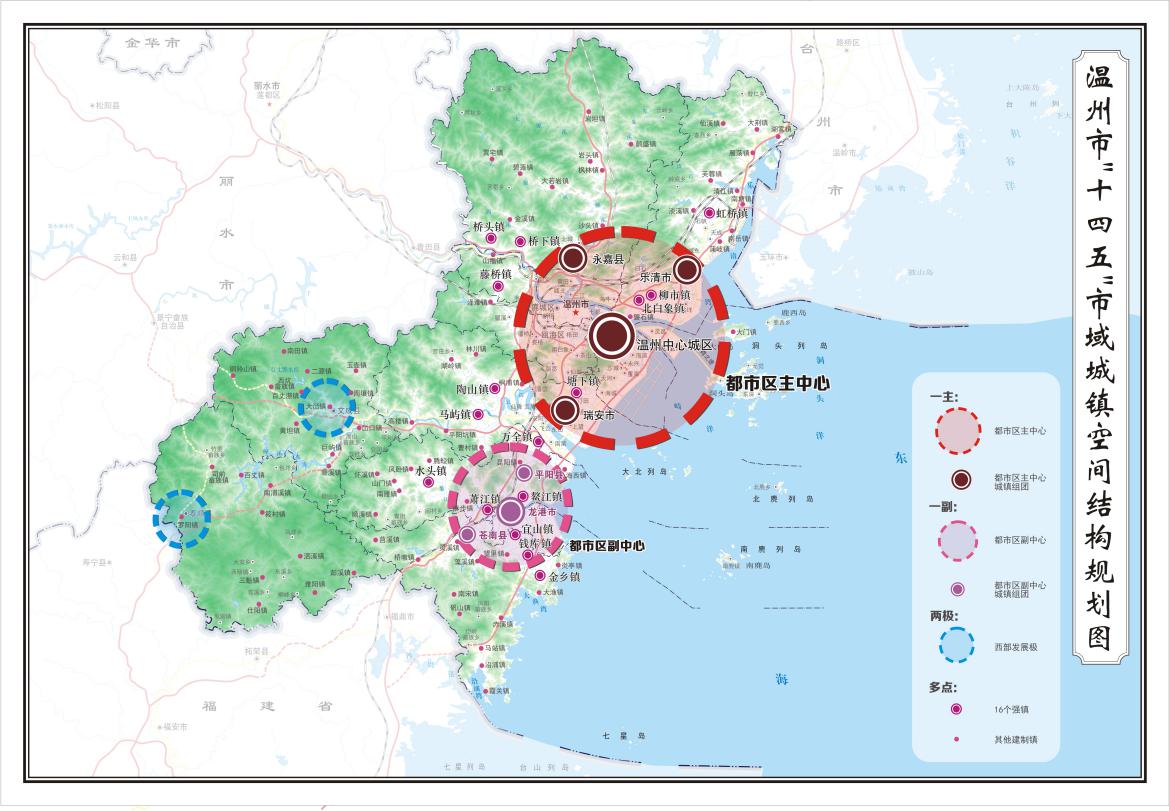 合理承担温州中心城区服务功能。积极承接温州中心城区的金融商务、跨境电商、现代会展、文化创意、科创服务、智慧物流以及战略性新兴产业等经济功能，促进城市能级跃迁，打造辐射温西和温南的金融和商务服务集聚高地。支持塘下等片区发挥区位优势，积极对接温州东部新区，加深产业协作、创新转化，打造一批功能联动、产业协作示范区。推进侨贸小镇积极对接全省电子世界贸易平台、温州跨境电商综试区，谋划建设国际会展中心。推进公共服务共建共享。加快温瑞文教卫体等公共服务同城化均质化发展，积极推动重大基础设施和公共服务设施统一规划统一建设，力争温州高端医疗、国际教育等重大项目落户瑞安。加快对接温州优质医疗资源，建立市县医疗资源共享联动发展机制，争取温州医科大学中医药学院和国家工程研究中心落地瑞安，着力打造温郁金全产业链项目。统筹布局公共教育院校，加大对国际教育、职高教育的支持力度。第二节  构建“一心两翼三带”发展格局做优中心城区集聚发展核。加强中心城区整体谋篇布局，按照“北融、南跨、西优、东拓”发展思路，推进中心城区扩容提质，优化城市发展框架，构建“一轴两廊四区”空间格局。加强人口、产业、基础设施、公共服务集聚，提升安阳－滨海、塘下、江南和经开区融合发展的中心城区首位度，实现示范引领和辐射带动。推进东西两翼协同发展。坚持陆海统筹，把东部海洋和西部山区作为经济发展新增长极，加快山上大花园、海上大花园建设。东部海洋“蓝色”发展翼，培育发展蓝色海洋经济，有序推进滩涂、海洋、海岛开发利用，谋划海洋经济产业发展平台，推动港口码头整合提升，加强海洋生态保护与修复，打造全市海洋经济主阵地。西部生态“绿色”发展翼，培育发展绿色美丽经济，强化马屿、陶山两镇片区节点地位，打造马屿省级小城市和陶山城郊型现代化城镇，引导其他乡镇特色化发展，推动乡村振兴示范带由线向面拓展，提升乡镇基础设施和公共服务水平，加快山区跨越式发展。建设三条美丽经济发展带。深入推进城乡融合，强化市域东西向串联，推进建设美丽经济发展带。飞云江魅力展示带，强化整体统筹规划和功能开发，推进沿江生态环境修复，提升沿江两岸功能业态和景观风貌，打造成为兼具生态观光、经济服务、品质宜居等功能的都市瑞安展示窗口。江南沿322国道城乡融合带，依托322国道、56省道，串联马屿、曹村、平阳坑、高楼等乡镇，突出田园和文化特色，培育温州都市区西南部休闲旅游服务节点，加强高楼绿道、曹村田园综合体等沿线景区景点的互动串联，推进平阳坑“活字古韵休闲绿道”示范带建设、飞云江岸线修复等，建设瑞安国家现代农业产业园，打造乡村振兴融合发展示范区。江北沿瑞枫线城乡融合带，依托瑞枫线，串联桐浦、陶山、湖岭、芳庄、林川等乡镇，强化农旅融合，重点发展特色工贸和文旅休闲产业，加强湖岭镇与临川镇、芳庄乡联动发展，建设湖岭“温州一家人”示范带，推进福泉山开发与医疗康养相结合、陶山甘蔗农旅融合发展，积极建设农村产业融合发展示范园。图2  瑞安“十四五”空间总体发展格局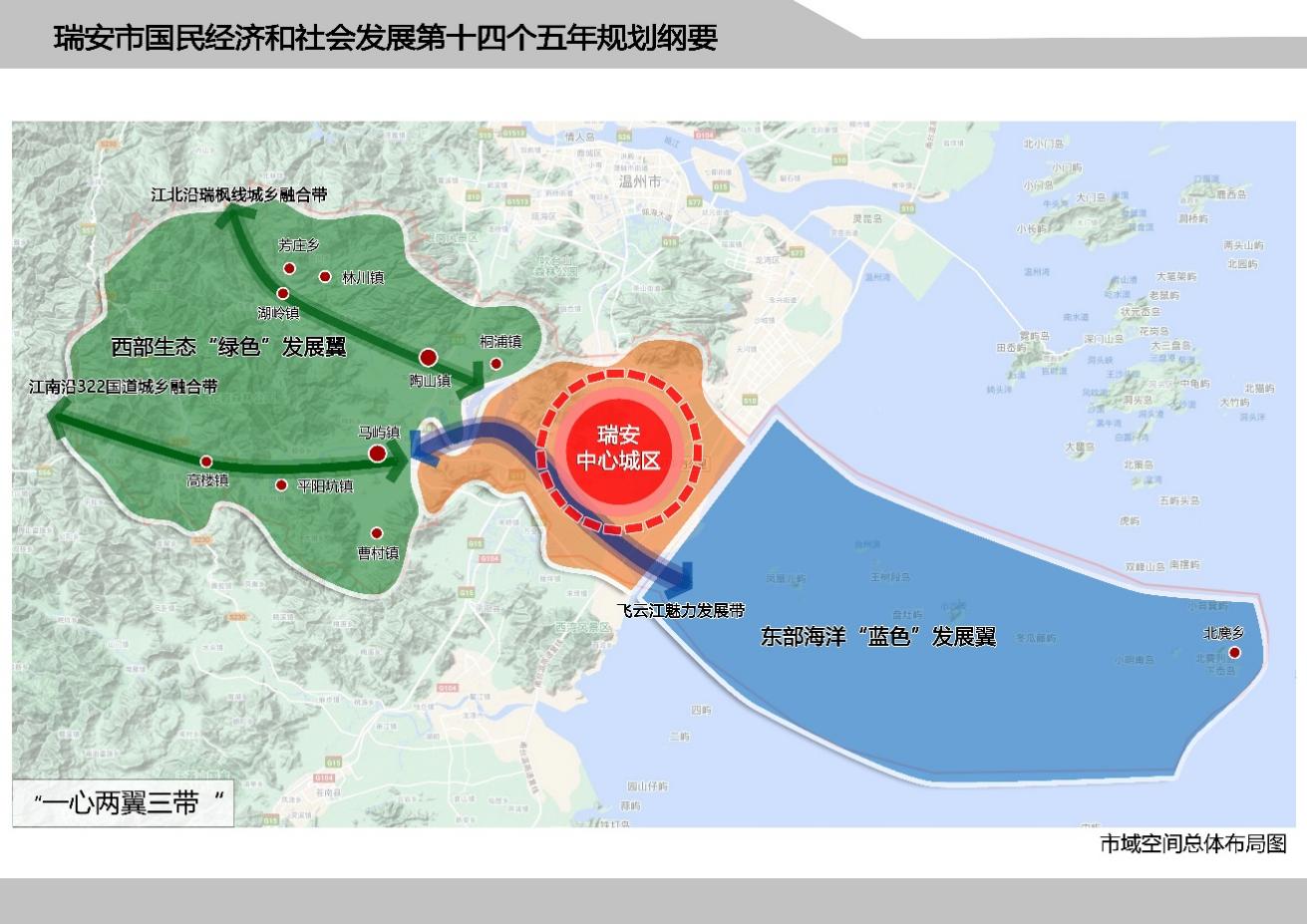 第三节  提升中心城区品质能级全力打造拥江发展魅力主轴。深入实施“拥江发展”战略，推动云江两岸互动发展，重点布局总部经济、楼宇经济、月光经济、商务办公、休闲娱乐、文化展示等新经济新业态，聚力推进滨江两岸重点区块开发建设，大力实施团块拆改工程、耀眼明珠工程和全域畅通工程，全力打造“一客厅一枢纽”，即温州大都市区核心区南部会客厅、浙南闽北赣东商贸流通枢纽，塑造高品位沿江景观带，彰显瑞安“十里外滩、百里画廊”特色现代城市风貌。专栏1  拥江主轴建设重点工程团块拆改工程。重点推进巾子山区块、南滨江景观带、飞云中心区、飞云新区、侨贸小镇等区块团块拆改工程。耀眼明珠工程。加快建设南滨江生态科技园综合配套EPC工程、瑞安生态科学城、巾子山时尚休闲创享聚业项目、云江西街月光经济项目、飞云新区综合整治等重点工程，完善教育、医疗、金融、停车等配套设施，加快建成沿江生态宜居区。全域畅通工程。加快构筑滨江两岸交通主框架，推进滨江景观大道、孙鳌大道、飞云路、飞龙路等重点道路工程建设，打造瑞南平北交通中心。打造两条温瑞一体化发展主通道。推进交通廊道和城市建设、经济发展主平台融合协同，打造温瑞一体发展的主通道和展示窗口。都市融合发展走廊，依托温瑞大道、S3线，串联塘下新区、安阳中心城区、江南新区，以公共交通一体化为先导，加强与温州中心城区融合发展，加快S3沿线站点TOD开发，打造都市融合发展示范带。产业协同发展走廊，依托滨海大道、S2线，串联塘下新区、滨海新区、瑞安经济开发区、江南新区等区块，加强与温州自创区、高新区对接合作，促进产业协作、创新转化，打造都市圈产业优势互补、协同发展的主通道。图3  中心城区“一轴两廊四区”空间示意图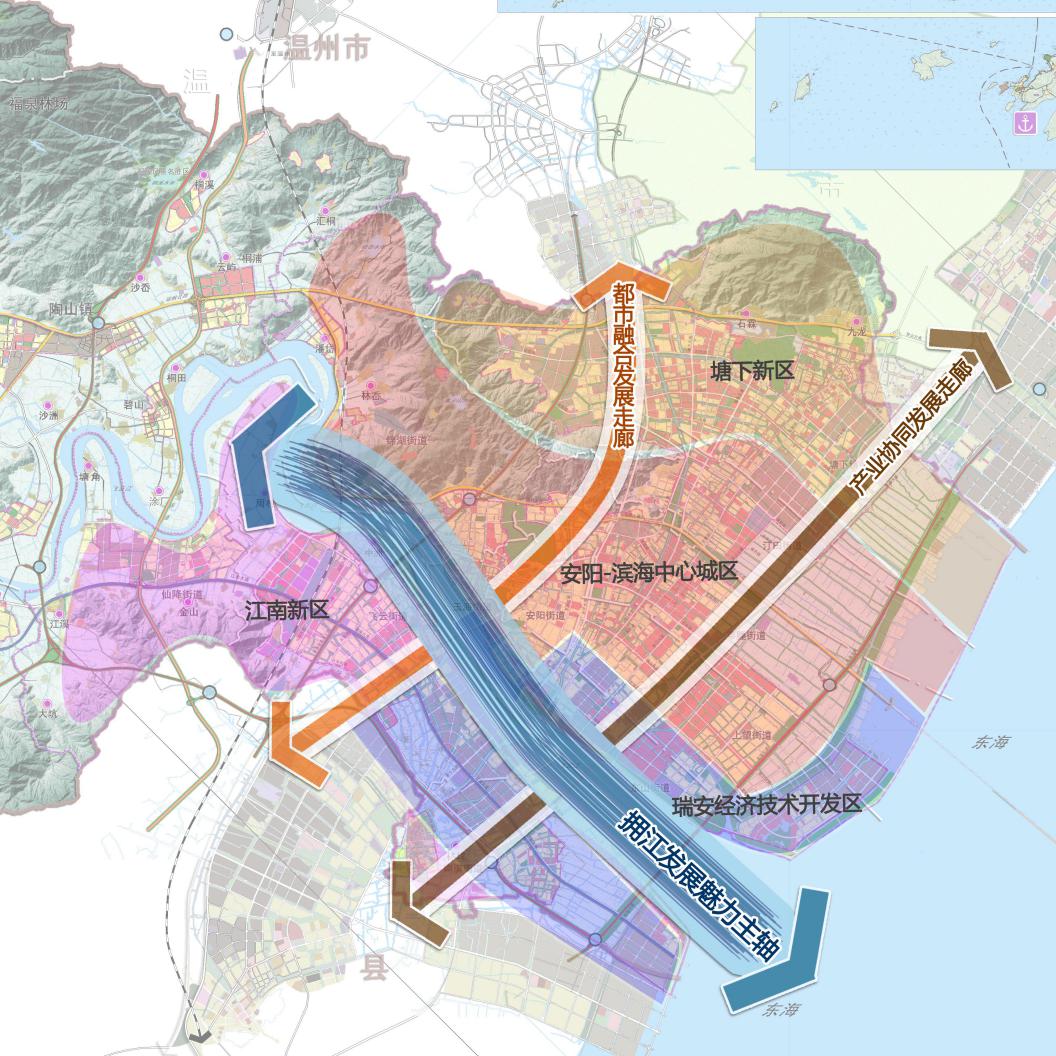 协同建设四大功能片区。加强安阳－滨海中心城区、塘下新区、江南新区、瑞安经济开发区四大功能片错位互补、产城融合、联动发展，进一步整合建设力量，统筹推进城市建设提质增效。安阳－滨海中心城区包含安阳中心城区和滨海新区两大区块，其中安阳中心城区重点完善商业商务、文化休闲、行政办公、品质宜居等功能，实施“东提中优西展”，加快“一山一带两区五环多线”建设，推进虹北、东镇、巾子山、环西山、未来社区等团块拆改，加快道路和市政基础设施整治提升，打造展示瑞安古城风貌和现代风情的综合服务片区；滨海新区突出高科技产业发展和高品质服务配套，培育科创产业、总部经济、公共服务，建设科创产业集聚区，打造展示瑞安现代城市形象的科创芯、城市芯。塘下新区全面融入温州环大罗山科创走廊，按照温州市区及瑞安城区重要组成部分的城市功能要求提升建设水平，加速人才、产业等创新资源集聚，高水平建设智能汽车关键零部件“万亩千亿”平台。江南新区强化区域物流、商贸、展示服务、时尚轻工等功能，完善教育、医疗、商贸、金融、公共交通等配套设施，谋划南滨江基金港，打造全市开放发展枢纽。瑞安经济开发区加快整合提升，做强主导产业，实施园区有机更新，强化技术研发、检验检测、智慧物流等生产性服务，完善办公、商贸等配套设施，加快建设美丽园区、智慧园区，推进产城深度融合发展。精致打造城市亮点区块。对标温州“两线三片”，高标准建设瑞安外滩、七铺塘河、秀丽集云、玉海古城、魅力滨海等亮点区块。分类分阶段推进城市有机更新，实施108个重点团块拆改。开展精致街区建设，有序改造老旧街区，发展新型文旅商业消费聚集区，引导建设功能复合、便民惠民的邻里中心。稳步推进老旧小区改造，高质量推进永胜门等未来社区建设，“十四五”期间，谋划未来社区3个以上、列入省级试点2个以上、建成2个以上。专栏2  城市亮点区块建设导引拥江发展片区。作为“拥江战略”主阵地，重点发展高端商务、时尚消费、运动休闲等功能，加快推进东山西单元、巾子山等重点区块建设，打造现代城市休闲商务区、瑞安城市最靓客厅。塘河新城片区。发挥交通和生态优势，重点布局商业、休闲娱乐、文化旅游、高端住宅等业态，大力发展楼宇经济和总部经济，打造温瑞一体化发展的桥头堡。集云山片区。按照“生态优先、基础先行、初步建成、整体推进”的原则，建设集云山生态公园，完善景区相关配套工程，导入多样化体育旅游产品，打造4A级城市休闲体育公园。瑞安古城片区。重点发展商业商贸、文化旅游、教育研学等功能，推动老城有机更新，培育月光经济，打造彰显瑞安特色风貌的古城片区。滨海核心区。聚焦总部经济、商业商务、行政办公、生态居住等功能，推动现代高端服务业集聚发展，持续完善基础设施和公共服务配套设施建设，加快用地调整，打造未来城市中心区。大罗山东片区。推进万亩千亿平台建设，培育智能汽车关键零部件等产业，打造温州环大罗山科创走廊智造展示高地。经开区东片区。推动三大主导传统产业、数字经济、战新产业集聚发展，推进美丽园区、绿色园区、智慧园区建设，提升城市配套服务水平，谋划精品工业观光线路，打造产城融合的产业新城。侨贸小镇片区。聚焦时尚轻工、数字贸易、科技创意等业态，加快提能扩容，谋划建设国际商贸中心、数字贸易中心、国际文化创意中心、经贸会展中心等项目，打造世界华商综试区核心区。东新产城片区。重点发展数字经济、科创服务、教育培训等产业，强化创新要素集聚，打造辐射带动效应较强的生产性服务业集聚平台和产业升级的创新极核。打造靓丽有温度的城市风景线。高质量开展中心城区城市设计，推进TOD开发和G104时尚走廊建设，做好塘河西、滨江北岸T型河、S2线和S3线交汇点、瑞安互通等节点的城市设计，建设门户枢纽区、创研融合示范区等一批特色节点。加快打造飞云江北岸夜经济地标、温瑞塘河休闲文化地标和环万松山运动休闲地标。推动甬台温高速复线出入口服务区“交旅融合”发展，打造景点式服务区。加快构筑蓝绿交织的水网体系和绿网体系，推进“一河两山”城市廊道建设，打通塘河滨水漫步道，推动城区综合漫步道、塘河“一轴四段十景”和中塘河生态慢行廊道成环成网。第四节  打造温州南部综合交通枢纽实现温南枢纽广域辐射。构建与主要城市“1+2出行圈”，加快高速铁路网建设，积极争取谋划沿海高铁、温武吉铁路等铁路线位，加快建设温州南部交通枢纽（瑞安东站），实现省内城市1小时可达，长三角、海西经济区主要城市2小时可达，加强对温州都市区南翼的辐射带动。释放铁路货运潜力，积极对接“义新欧”班列，探索“公铁”“海铁”等多式联运。加强瑞安港区远洋货运能力，完成瑞安港区岸线总体布局调整，推进凤凰山作业区开发利用。开展城市应急救援机场前期研究。推进温瑞一体紧密同城。构建温瑞“半小时交通圈”，加快“沿海、大罗山西、桐岭山”三大通道建设，构建以铁路、城轨、高快速路、国省道为主框架的温瑞立体型大廊道。加快推进市域铁路S2线瑞安段、S3线瑞安段及南延伸线建设，谋划M1线二期、M4先一期瑞安段。完善高等级道路衔接，加密南北向通道，加快推进甬台温高速拓宽和温瑞大道快速化改造工程，建成G104西过境、G330、G228瑞安段。推进温瑞快速公交规划建设，优化公交线路和公交枢纽站布局，建设公交专用道，实现两地设施共用、公交支付互认。推进市域交通高效快达。构建市区至中心镇“半小时交通圈”，加速形成“三环三横四纵”综合交通网络，基本实现市域镇镇通高速。大力推进国省道“提标、提速、提质”，加快形成以快速路、国省道为骨架，重要县道为支撑的对外快捷交通网络。完善城市区块路网，打通“断头路、梗阻路、盲肠路”，提高路网连通度，加快市区道路综合整治，形成城市快速路、主次干路和支路相互配合的道路网络。推进瑞湖高速（甬台温高速复线至温州绕城西南线瑞安联络线）建设，打造市域东西部快速廊道。推进永宁大桥、M4线江底通道、温武吉铁路与瑞湖高速的跨江桥等建设，打造复合型跨江大通道。高水平建设“四好农村路”，大力实施农村公路改造升级升档，打通瑞安市与周边县（区）以及各中心镇之间的快速通道，形成横联到边、纵接到底的农村公路网络。提升交通运输服务水平。构建高品质城际客运系统，打造“一主两辅多点”客运枢纽体系和“三主两辅七园”货运枢纽体系，提升城际客货运服务质量。有序推进飞云江口内岸线资源整合利用，完善飞云江两岸客货运码头及航道配套设施建设，推进运力优化、航线开拓。构建人性化、智能化城市公交系统，完善公交线路、公交首末站枢纽站建设，实现市区公共交通通勤“半小时交通圈”。科学有序开发桥下空间，建设公共停车场。打造综合共享的智慧交通管理平台，建设城市大脑综合交通指挥中心，完善综合交通数字化监管系统和出行服务系统。完善旅游交通布局，推动西部山区沿线区域景点串联，以通景公路改造、公路边“三化”、桥下空间利用等为载体打造美丽经济交通走廊。到2025年，实现智慧交通覆盖率、城乡公交新能源车覆盖率、旅游景区高等级公路通达率“3个100%”。图4  “十四五”交通体系布局图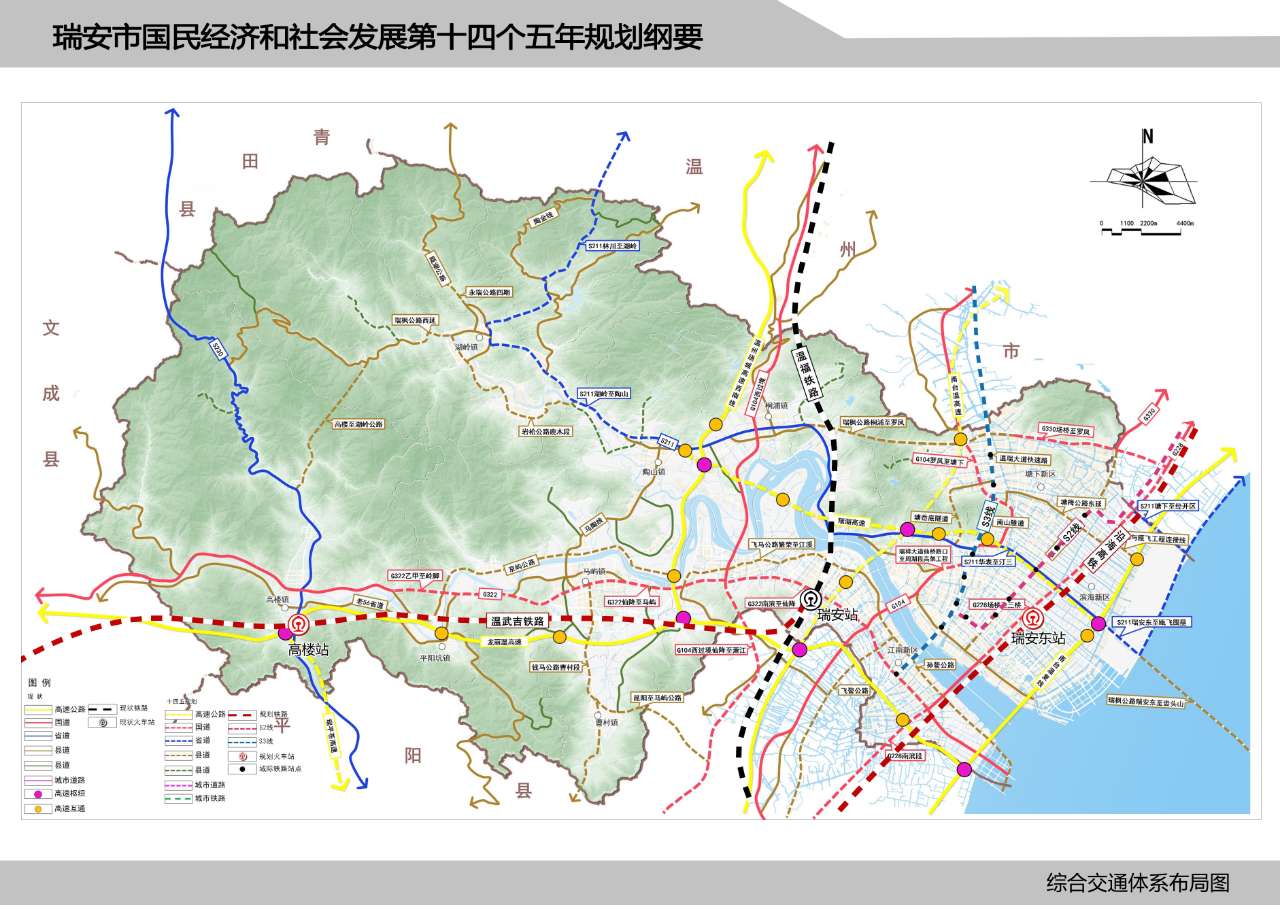 第三章  打造浙南创新崛起新高地实施人才强市、创新强市战略，坚持高原造峰、协同创新、企业主体、人才集聚、开放合作，构建“一城一芯一园一区一会”创新格局，建设综合创新实力全省领先、产业创新能力一流的高水平创新型城市，打造浙南科创新高地。第一节  搭建高能级创新平台体系打造带动全域创新发展的战略支撑。集中力量推进温州国家自主创新示范区“瑞安园”、瑞安智能成套装备高新技术产业园区、环大罗山科创走廊罗阳未来科技城“两区一廊”建设，加快建设以东新科创园为核心的“科创芯”，畅通科技成果从科创芯到产业园的全链条转化渠道。持续办好世界青年科学家峰会瑞安云江科创大会，积极承接世界青科会溢出效应，努力打造高层次科技成果和智力资源落地瑞安的重要平台。高水平建设创建国家级创新型城市，实现重要科技指标“五倍增五提升”，力争省级“科技创新鼎”。专栏4  构建“一城一芯一园一区一会”创新格局罗阳未来科技城。以塘下镇、汀田街道等为重点规划及建设管辖区域，集群式引育创新型领军人才和团队、科技型企业、高能级研发机构、科技创新公共服务平台，完善高品质城市配套功能，抓好“三大会战”、营造“九大场景”，打造温州环大罗山科创走廊精彩板块。东新科创芯。高标准推进东新科创园建设和运营，加速北航浙江新能源汽车研究院、智能汽车零部件产业工程师协同创新中心等科创资源要素集聚，形成“研发孵化、加速转化、教育培训、支撑配套”四大功能板块，打造罗阳未来科技城前端研发创新主引擎。温州国家自主创新示范区“瑞安园”。抓好自创区“八大攻坚”行动，培育智能装备、新材料等战略性新兴产业，畅通科技成果产业化渠道，提升民营经济自主创新能力，打造新时代民营经济创新创业新高地、温州国家自主创新示范区的样板园。瑞安智能成套装备高新技术产业园区。结合全省开发区（园区）整合提升，适时争取高新技术产业园区位范围调整，优化管理运行体制机制，推动与罗阳未来科技城融合发展，营造良好创新创业生态。瑞安云江科创大会。发挥青科会溢出效应，打响云江科创大会品牌，完善“人才+项目+基金”融合生态，加速海内外优秀人才集聚，推进一批前沿科技成果转化和科创项目落地。打造全链式创新平台集群。聚焦智能汽车关键零部件、新材料、智能装备等创新重点，推动创新链与产业链融合互促，建立科学家、企业家、创投家“三界融合”机制，加快构建集科研、孵化、加速、总部、产业基地等为一体的全链条式科创产业平台集群。深化与名校名院名企的战略合作，牵头组建全省汽车关键零部件产业创新服务综合体联盟，建设3个国家级科技孵化器、国家级众创空间，重磅推进五大国家级企业技术中心、五大产业创新服务综合体、十大公共创新平台矩阵建设，谋划引进高校研究院分院，推进合作创新平台实质性落地发展，打造全面创新改革主引擎和优势领域科创策源地。高水平建设飞地创新平台。积极开展全方位、多层次、高水平的创新合作，强化长三角区域高水平研发机构和技术资源协同对接。加大异地孵化器、科技飞地等合作共建力度，在杭州、上海、北京以及日本、德国、意大利海外等创新资源集聚、主攻方向匹配的地区，谋划建立飞地创新平台。推进安亭飞地创新港扩容提升，进一步探索异地孵化、产业转移的税收分成和利益分配机制，走出更多“研发在外地、产出在瑞安”科创模式。加大科创用地支持力度，进一步拓展创新发展空间。第二节  培育壮大“科创企业森林”培育科技企业雁阵梯队。深入实施科技企业新“双倍增”行动计划，构建科技企业“微成长、小升高、高壮大”的梯次培育机制，实施“高新技术企业向规上企业迈进、规上企业向高新技术企业迈进”双迈进战略，大力培育科技型初创企业和高新技术企业。深入落实“凤凰行动”计划，支持领军企业兼并重组和裂变发展，着力培育“种子企业+隐形冠军+龙头凤凰”的企业梯队，支持企业赴主板、科创板上市。到2025年，全市新增高新技术企业400家、科技型中小企业1000家、省级企业研究院20家。推进全社会研发投入提升行动。发挥企业家在技术创新中的重要作用，鼓励企业加大研发投入，力争实现高新技术产业增加值、高新技术产业投资“双提升”。深化规上工业企业R&D活动、研发机构、发明专利申请等科技创新“三清零”行动，支持骨干企业建设省级以上企业研发中心、重点实验室、工程技术中心、工程实验室、协同创新中心等创新平台，鼓励中小型规上企业围绕创新链关键节点建设一批“小而精”的研发平台，支持企业联合高校院所建设新型研发机构。推进产业链与创新链精准对接。围绕战略性新兴产业培育和传统产业转型升级，实施企业创新联合体创建行动，协同建设共性技术平台，实现“资源协同、成果共享”的产业链融通创新。开展产业创新“卡脖子”技术“揭榜挂帅”，部署一批关键核心技术研发项目，形成一批标志性技术成果。加快众创空间、星创天地、专业孵化器、科技加速器、科技大市场、公共实验室平台等创新资源的协同集成，有效支撑实体经济发展。第三节  构建“热带雨林式”创新创业生态优化“产学研用金、才政介美云”十联动创新生态。加快建设科技服务体系，打造瑞安科技大市场，培育集聚一批科技中介服务机构，支持高校、科研院所设立技术转移转化平台，深化推广科技创新券，形成一站式科技成果转移转化的创新服务链。积极开展海内外科技合作，构建双循环创新大网络，畅通企业链接全球技术的渠道。加强科技合作交流活动，组建“专业服务团、专家服务团”，开展科技“三服务”。提升科技金融服务效能。加大创新创业金融支持力度，健全科技金融发展机制，积极发挥天使基金、创投基金、产业基金作用，系统构建覆盖初创、成长和成熟的科技型企业投融资服务体系。鼓励和推动金融机构设立科技专营支行，推行专利权质押贷款，完善“政府+银行+企业+担保+评估”科技贷款模式。鼓励科技型企业对接多层次资本市场，提高直接融资比重。积极培育创投（风投）产业，鼓励民间资本设立创业（天使）投资基金及管理机构，重点建设南滨江基金港、滨海金融大厦，引导投资机构和天使投资人入驻。创新科技成果转移转化机制。推动市场需求侧拉动科技创新与成果转化，加快中试平台、市场体系建设，加强与长三角科技大市场的交互融通，着力建设科技成果转化和产业化示范区，力争国家级试点落地。加快建设国家知识产权强县工程示范县，构建知识产权多元治理体系，健全知识产权维权援助机制，全面提升知识产权创造运用和保护管理水平。建立科技创新容错纠错机制，营造鼓励创新的浓厚氛围。第四节  打造高素质人才集聚发展青睐地壮大高素质人才队伍。深入实施人才新政2.0版，开展510计划“三百行动”、“准千人”计划评审，加快培育引进领军人才、青年人才、高技能人才。全力推进国家和省、市重大人才工程，深入实施“鲲鹏行动”等引领性人才工程，拓展全球引才网络，探索网上办公、远程借智机制，构建线上线下人才合作“创新共同体”。绘制“青年人才数字地图”，推动百名海外高层次瑞籍人才、千名新生代瑞籍企业家、十万名瑞籍在外大学生“走归”创业创新，力争到2025年累计引育海内外杰出人才、领军人才和青年拔尖人才1350名以上，每年新增高层次人才、高校毕业生等人数领跑温州。完善人才培育机制。深化“青蓝接力”行动，组建企业家导师团，培育一批优秀企业接班人。大力实施“金蓝领”培育工程，组建产教融合、工学并举的瑞安职业教育集团，建立“产学研用”人才培养联盟、中小企业职业教育培训中心，壮大创新型、应用型、技能型劳动者大军。做优做强“1+3+7”工程师协同创新中心、人才飞地2.0版等特色平台。支持企业、院校、行业组织开展联合人才培养，全面推进职业技能等级认定。到2025年，累计培育技能人才5万人以上，其中高技能人才1.5万人以上。全方位激发人才创新活力。深化人才发展体制机制改革，破除人才引进、培养、使用、评价、流动、激励等方面的体制机制障碍，形成具有强大吸引力和竞争力的人才制度体系。建设人才综合改革试验区，在薪酬分配、科研经费等方面先行先试重大人才政策和改革措施。探索“柔性引才”“揭榜挂帅”等人才使用机制，推行重大科研项目首席专家负责制。创新市场化的人才评价机制，实行“人才举荐制”。创新名利双收的人才激励机制，实施普惠式人才支持政策，建立健全瑞安人才荣誉体系。营造最优人才服务环境。壮大浙江温州人力资源服务产业园，打造全生命周期人力资源服务综合体。深化人才创业创新全周期“一件事”改革，打造人才客厅、人才银行、人才社区等服务载体，创新人才投、人才贷、人才险等金融服务。争创国际人才社区省级试点，探索为外籍人才落实教育、医保、社保等方面国民待遇，营造适合国际人才创新发展的类海外环境。强化人才住房、子女教育、卫生医疗等引才留才软环境建设，分层分类建立人才子女入学保障机制，稳步推行人才公寓租购同权。第四章  壮大产业现代化发展新动能突出数字赋能引领，推动四大传统产业重塑、五大战略性新兴产业培育、海洋经济壮大、先进制造业与现代服务业融合发展，促进新业态新模式发展，加快产业新旧动能接续转化，构建高水平现代化的平台体系，打造有竞争力的现代化产业体系。第一节  深入实施数字经济融合工程全面深化制造业数字化。推动产业全方位数字化升级，加快5G、物联网、大数据、人工智能、区块链等新一代信息技术集成应用，打造智能汽车零部件、智能装备、智能家居、时尚智造产业数字化发展集聚区，争创全省数字经济发展示范区。高规格建设智能制造创新服务中心，深入推动企业“上云用数赋智”，引导龙头企业开展行业智能化转型共性技术攻关，形成以大带小、抱团智造的共建格局，培育一批示范云平台、标杆用云企业、典型应用场景。推进“5G+工业互联网”试点示范，加快建设一批数字化车间、智能工厂和未来工厂等示范性项目。积极培育数字化新兴产业。谋划建设数字经济产业园、传感器产业园，靶向招引物联网、工业机器人、嵌入式软件产品、非标软件设计、3D打印、人工智能、5G通信应用等数字经济核心产业，扶持培育一批优质企业。构建以数据供应链引领物资链的发展模式，促进产业链高效协同。完善落实数字技术、信息安全等基础制度和标准规范，全面提升数字安全水平，推动数据资源开发利用。夯实数字基础设施支撑。扎实开展NB-IoT窄带物联网、5G等通信基础设施建设，围绕“云-网-端”协同发展的网络架构，打造宽带、泛在、安全的新一代信息基础设施网络。加快通信铁塔全市“一张网”建设，加强5G规划和城乡规划的协同落地。加快物联网技术推广应用，推进地下管线、建筑设施、景观景点、环卫、交通、大气质量等城市公共基础设施广泛部署物联网传感终端，推动移动通信网络技术升级换代。全力改造绿色、安全的广播电视网，推广升级新型“4K智+”机顶盒，开通4K超高清频道。夯实数字地理信息基础，推进瑞安建成区地下管线的更新，实施瑞安全陆域1∶2000数字地形图的动态更新。专栏5  推进“1+7+N”新智造方式变革搭建工业企业综合数据共享服务平台。依托现有规上工业企业用能数据平台，加强对全市工业企业用能、用工、用地、销售额、税收、研发、贷款、信用等数据的互联共享、即时采集、有效分析，实现工业经济运行的数字化监管服务。搭建行业性工业互联网。率先在汽车零部件、新材料、机械装备、制鞋、箱包、眼镜、服装等七大产业领域搭建行业性工业互联网平台，实施“万企上云、千企智造”行动，争取5年内新增上云、用云企业1000家，实施智能化改造项目1000个以上，新增工业机器人1500台以上。系统布局新型基础设施。加快5G、工业互联网、大数据中心等项目建设，5年新建5G基站500个，改造5G基站1700个，新增新基建投资5亿元，两化融合指数突破100。第二节  打造先进制造业集群全面推进四大传统产业重塑。实施传统产业重塑行动，提升汽车零部件、机械装备、高分子材料、时尚轻工四大主导产业发展水平，推进传统制造业高端化提升、科技化支撑、规模化培育、链条化发展、集聚化布局、智能化改造、柔性化生产、品牌化打造，成为全省传统制造业改造提升新标杆。加快培育五大战略性新兴产业。结合传统优势领域升级换代，老中出新、无中生有培育战略性新兴产业，推动数字经济倍增发展、高端汽车零部件提升发展、智能装备突破发展、新材料延伸发展、生命健康创新发展。重点在智能汽车关键零部件及控制系统、先进高分子及前沿新材料、工业机器人、智能传感器、医疗器械与健康装备、精准治疗等领域实现突破，形成全市新支柱产业和新增长点。加快培育海洋经济。发挥滩涂、海港、海洋、海岛资源优势，推动海洋经济产业带建设，推进海洋科技创新，加强海洋生态建设，完善涉海基础设施，培育发展临港经济、海洋装备、海洋生物产品、海洋清洁能源、海洋旅游等业态。加快临港、码头等基础设施建设，优化瑞安港口码头规划，适时启动丁山三期南片2.7万亩海涂围垦、凤凰山综合开发利用和瑞安港区深水港口岸线开发利用。围绕北麂群岛、凤凰山群岛、铜盘山群岛、北龙山群岛，培育发展海岛经济。到2025年，培育形成百亿级海洋经济规模。加快建设质量强市。推动质量提升、标准创新、品牌创建，争创制造业领域省政府质量奖。深入实施“品字标”品牌培育提升行动，加快“浙江制造”品牌建设，着力打造瑞安制造区域品牌，提升瑞安制造知名度、美誉度。大力实施龙头企业培育工程，持续开展“雄鹰计划”“凤凰行动”，建立企业上市培育梯次队伍。推动中小企业向“专精特新”发展，滚动实施小微企业成长计划，加快培育“隐形冠军”“单打冠军”“独角兽”企业。第三节  优化现代服务业供给加快生产性服务业高端化和专业化升级。围绕瑞安制造业高质量发展需求，大力发展知识密集型服务业，推动生产性服务业向专业化和价值链高端延伸，重点发展科技服务、信息服务、创意设计、商务服务、现代物流、现代金融、人力资源服务等业态，大力培育总部经济、楼宇经济、会展经济。深入实施汽摩配产业集群省级“两业融合”发展试点，搭建研发设计、检验检测、创新孵化、第三方物流、数字化转型等公共服务平台，构筑高效协同的智慧供应链，创新培育新业态新模式，争创省级先进制造业与现代服务业融合发展示范县。推动生活性服务业高品质和多样化发展。提升城市商业服务品质，合理布局城市商业综合体，引导传统街区转型提升，打造玉海文化商业中心、瑞安广场商业中心、瑞祥新区商圈等中心城区核心商圈和特色商贸街区。提升城市商业智慧化水平，导入线上线下融合、无人零售等新业态，促进体验消费、定制消费、时尚消费、智能消费等发展。积极培育月光经济，重点在飞云江两岸、温瑞塘河沿线布局城市夜间休闲业态。大力发展会展经济，推进瑞安市会展中心、瑞安侨贸进口商品中心等建设，积极举办大型专业展会、云展览。引导服务业创新集聚发展。做强五大服务业特色片区，推动特色服务业集聚创新发展，争创省级现代服务业创新发展区。安阳时尚休闲服务特色片区重点发展现代商贸、金融服务、商务服务、文化休闲等新兴城市经济业态，打造全市高端服务业的集聚发展区和市域综合服务业发展中心。玉海名城文化服务特色片区重点发展文旅产业，打造“文商旅”互动的特色街区。滨海产城融合服务特色片区重点培育商务楼宇经济、科技研发服务、人力资源服务，丰富滨海核心区新型经济业态，打造瑞安东部宜居宜业城市新区。江南商贸物流服务特色片区突出商贸物流服务功能，打造世界（温州）华商综合发展试验区的主战场、浙南闽北赣东进口商品集散中心的重要支点。塘下智能汽车服务特色片区突出智能汽车零部件制造与维修改装融合的汽车后服务，打造全国智能汽车服务示范区。第四节  构建高水平现代化的平台体系整合打造两大产业主平台。落实推进开发区（园区）整合提升，优化全市产业平台布局，以瑞安经济开发区、塘下新区为主体，整合优化其他产业园区、工业功能点，淘汰撤销一批“低小散”平台，形成两大产业主平台。配套理顺管理体制和运行机制，加快推动大项目向大平台集聚、传统块状经济向平台经济转型，聚力打造省级高能级战略平台。争创国家级经济开发区。推动经济开发区平台升级，以原瑞安经济开发区为主体，联合塘下新区、江南新区、滨海新区，整合莘塍、仙降等工业功能点，争创国家级经济开发区。推进起步区有机更新、发展区形象提升、丁山二期和阁巷新区智慧化升级，聚焦智能装备、新材料、数字经济，谋划建设万东智能制造产业园、智能成套机械装备产业园、数字经济产业园、千亩化工集聚区等载体，争创省级军民融合创新示范区、省级制造业高质量发展示范园区。高水平建设智能汽车关键零部件“万亩千亿”平台。锚定顶配版产业平台目标定位，预留足够空间招引标志性重大项目，加快塘下和丁山两大产业基地建设，联动东新科创园智能汽车科创芯，建设智能汽车传感器产业园、智能汽车高端零部件总部基地、智能汽车关键零部件研发服务中心（城市客厅）、工业互联网智慧大脑，推动传统汽车零部件向智能汽车关键零部件转型升级，加快向千亿产业平台迈进，打造温州市先进制造业高质量发展的智造高地、创新高地。专栏7  产业布局重点区域3个新兴产业集聚培育区：东新产城融合科创片区（数字经济、科创平台）、智能汽车关键零部件万亩千亿片区（高端汽车零部件平台）和丁山三期片区（智能装备、数字经济产业园）。2个优势产业智造拓展区：丁山二期片区（新材料、智能装备）、经开区阁巷片区（智能装备）。打造特色小镇2.0。梯次化推进特色小镇建设，侨贸小镇在省级特色小镇命名基础上，深化跨境电商发展，强化研发设计功能，建设时尚轻工产业核心平台，打造以“互联网+侨商+轻工”为特色的数字贸易港。争取智控装备省级特色小镇命名，进一步谋划推进东新数智互联、塘下智能汽配等特色小镇建设。“十四五”期间，力争列入国家级特色小镇1个，新增省级命名特色小镇1个以上、省级创建类特色小镇2个以上。建设升级版小微企业园。畅通小微企业出城入园通道，推进小微园建设和改造提升，全力打造一批小微企业高质量发展的产业综合体。加快小微园数字化转型，推动高星级小微园创建，开展小微园以及入园企业的综合评价，实行正向激励和反向倒逼，提升小微园产出效益。完善小微企业园布局，加快推进丁山针织小微园、南滨机电小微园、东新产城小微园等建设，谋划布局高端模具智造、绿色精密铸造等产业链基础小微园。“十四五”期间力争新建、改建小微园30个，实施老工业区改造20个，实现专业化物业或运行管理全覆盖，打造特色产业示范园升级版。第五章  塑造乡村振兴发展新形象坚持农业农村优先发展，深入实施乡村振兴发展战略，深化“三位一体”改革，构建新型工农城乡关系，高水平推动农业增效、农民增收、农村繁荣，打造全省农业农村现代化率先发展的典范。第一节  推动乡村产业兴旺实施粮食增产保供工程。继续把稳定粮食生产作为农业发展的首要任务，强化永久基本农田和粮食生产功能区保护，全面落实粮食安全责任制。按照“稳水稻扩旱粮、稳晚稻扩早稻”的发展思路，优化粮食生产布局，扎实开展高标准农田建设，创建旱粮生产示范基地，鼓励发展粮食适度规模经营，到2025年全市基本形成以新型农业主体适度规模经营为主导，全程机械化作业、社会化服务相配套的粮食生产经营体系。在南滨江片区建设粮食物资安全综合保障中心，集成粮食收购、储存、加工、交易、应急物资储备等功能，提高全市粮食物资安全保障能力。深入实施“菜篮子”工程，启动农业“一镇一品”建设，推进蔬菜生产区域化、规模化、专业化。引导优化畜禽养殖区域布局和品种结构，推进美丽牧场建设，加快构建现代畜牧业产业体系。加快生态渔业发展，高质量建设国家级渔港经济区，推动渔旅综合体、健康养殖示范场、生态渔场建设。发展高效生态现代农业。优化农业产业布局和产业结构，大力培育农机专业化合作组织，推进农机农艺融合，综合运用现代农业科技成果、现代农业生产手段和现代经营管理方式，因地制宜发展粮食（水稻）、特色农产、畜禽、渔业四大优势产业集群，大幅提高良种化、机械化、信息化、品牌化水平，基本建成特色农业生产基地、农业产业加工园。创成一批国家和省级名特优新农产品，组建瑞安农产区域公用品牌运营中心，完善“瑞安清明早”“善康农业”等延伸品牌体系。大力发展数字农业，建设一批数字农业工厂应用示范基地和智慧农业示范基地。加快推进国家现代农业产业园、滨海十万亩都市田园综合体、“五园”示范基地等农业平台建设，推动农旅融合、美丽田园与美丽乡村融合、生产生活生态“三生融合”。培育农业经营新型主体。加快构建集约化、专业化、组织化、社会化相结合的现代新型农业经营体系，实施“三百强龙”培育计划，培育形成百个龙头企业、百个合作社、百个家庭农场。深化政策落实，鼓励引导大学毕业生、有志青年农民投身农业创业创新，造就一批在农业留得住、用得上、能带动的乡村人才。探索建立“高等院校+实训基地+生产主体”的新型职业农民培训模式，建设知识型、技能型、创新型农业经营者队伍，充分发挥家庭农场、合作社等各类农业经营主体的引领作用，促进小农户与现代农业的有机衔接。加快培育农业产业化联合体，依靠龙头企业提供的标准化生产，促进产业提质增效，带动全产业快速发展。第二节  打造“三位一体”综合改革标杆市谋划“三位一体”改革升级版。深入实施“三位一体”综合合作改革五大标杆建设行动，建立生产、供销、信用三大服务体系和有效运转的体制机制，推动涉农服务资源向农合联聚合。深入推进全国农民专业合作社质量提升整县推进试点，以“三位一体+MAP”现代农业服务中心为引领，打造“1+10”为农服务中心服务体系。深化小农户与现代金融有机衔接国家级试点改革，引导更多金融资源要素向农村地区配置。筹建“三位一体”合作经济展示馆，建设“三位一体”培训基地，加强“三位一体”合作经济始源地文化宣传和人才支撑。到2025年，创成3条“三位一体”示范带、1个“三位一体”精品示范圈，建成十大为农服务中心，把瑞安建设成为省级乃至全国级“三位一体”农村合作标杆市。全面提升农村治理水平。发展壮大村级集体经济，减少集体经济薄弱村，培育形成一批“发展强、党建强”的“双强村”。进一步完善农村集体产权权能，推进土地承包经营权日常管理制度，有序开展股权流转、股权质押和继承权改革试点，逐步建立并推广复制农村集体资产保值增值和股权分红长效机制，确保村集体年收入大幅提升。规范推进农村产权交易，探索引入民营资本参与建设瑞安市农村产权交易平台，盘活农村资产资源。加强农村集体三资监管，落实村级财务“三年一轮审”制度，健全村级财务公开制度，严格落实村级权力清单，加快推进农村集体“三资”智慧前置监管系统建设。深化“三权分置”改革。积极探索农村宅基地所有权、资格权、使用权“三权分置”，保护宅基地集体所有权，明确宅基地农户资格权，适度放活宅基地使用权，建立健全“依法公平取得、节约集约使用、自愿有偿退出”的宅基地管理制度。在林权、土地承包经营权、水域滩涂养殖权等方面出台流转交易细则，丰富产权交易种类。第三节  全面建成新时代美丽乡村开展乡村建设行动。深入实施“千万工程”，建设新时代美丽乡村，高标准开展乡村规划设计，持续优化乡村布局，推进乡村片区化、组团式发展，做大做强中心村，强化历史文化（传统）村落保护利用，争创省级新时代美丽乡村示范县。统筹县域城镇和村庄规划建设，把乡镇建成服务农民的区域中心。加快乡村基础设施迭代升级，持续推进农村饮用水提标达标工程。提升乡村宜居水平。围绕建设更加宜居的现代乡村，全面改善农村生产生活条件，促进城乡公共服务均等化，引导公共教育、医疗卫生、物流通讯等资源向农村倾斜。健全乡村基础设施运营管护长效机制，探索物业化管理等多种有效方式进行运维。因地制宜推进农村改厕、生活垃圾处理和污水治理，改善农村人居环境。提升农房建设质量，支持新建一批宜居型示范农房。巩固深化村庄环境整治，持续推进移风易俗，加快美丽田园建设，打造一批具有瑞安辨识度的乡村公园。推进未来乡村建设。推进乡容、乡愁、乡风三乡共建，科创、文创、农创三创共融，智治、智能、智联三智共享，系统性重塑乡村生态空间、产业发展、人居环境、基础设施和乡村治理，打造乡村版“八大场景”。建立数字乡村治理综合平台，开展农业农村生态环境综合监测，建设农村集体经济资源资产基础数据库。全面提升农村民生服务数字化水平，探索建设“三农”科教综合服务系统。推进“最多跑一次”改革向农村延伸，推广网上办、掌上办，开展上门问诊、社保办理、养老助残等“就近可办”服务，打通乡村服务“最后一公里”。第四节  深化城乡融合发展深化“两进两回”机制建设。进一步畅通人才、科技、资金、乡贤等下乡通道，大力培育新型职业农民，吸引各类人才返乡回乡下乡创业创新。优化基层农技人员定向培养，加大乡村科技人才引进培养，落实农业科技人才创新创业政策。聚焦农业特色优势产业品种选育、绿色生态种养殖等重点领域，组建农业科技创新团队，创新农技推广服务方式。推进涉农资金统筹整合，构建新时代普惠金融服务体系，支持小微企业融资优惠政策适用于乡村产业和农村创新创业，完善政策性农业信贷担保体系。健全城乡融合发展体制机制。推进城乡要素平等交换与合理配置，发挥强镇、中心镇的重要节点作用，有序推动农业转移人口市民化，大力提升城乡一体化发展水平，加快实现基本公共服务均等化。完善城乡建设用地增减挂钩机制，建立存量建设用地盘活与新增建设用地计划挂钩机制。试行以经常居住地登记户口制度，推动公共资源按常住人口规模配置。第六章  再创民营经济发展新优势以全面深化数字化改革为牵引，深入推进“最多跑一次改革”，系统集成优化各层级各领域改革，强化市场在资源配置中的决定性作用，加快打造便捷高效、稳定透明、公平竞争的营商环境高地，打响瑞安改革品牌，再创瑞安民营经济发展新优势。第一节  使营商环境成为最大的竞争优势全面推进数字化改革。贯彻落实省数字化改革发展理念和方案措施，加快构建“1+5+2”工作体系，建设一体化智能化公共数据平台，聚焦党政机关、数字政府、数字经济、数字社会、数字法治的改革重点，从整体上推动县域经济社会发展和治理能力的质量变革、效率变革、动力变革，加快实现全市整体智治、高效协同。立足企业群众的政府服务需求和办事获得感、满意度，以数字化手段推进政府治理全方位、系统性、重塑性变革，构建整体高效的政府运行体系、优质便捷的普惠服务体系、公平公正的执法监管体系、全域智慧的协同治理体系，以数字化改革塑造一流营商环境。形成高效便捷的服务机制。聚焦涉企服务、民生关切，推进“最多跑一次”改革延伸扩面、提质增效，实现数字技术与政府履职全面深度融合。深化多部门联办“一件事”改革，丰富和细化应用场景，全面实现个人和企业“一件事”全流程“最多跑一次”。深化行政服务中心标准化、智慧化建设，推行“一窗受理、集成服务”审批模式，提升“互联网+政务服务”水平。加快“最多跑一次”改革向基层延伸、公共场所覆盖，强化乡镇（街道）行政服务中心、村社便民服务中心建设，推广“政银”“政邮”合作，完善“就近能办”机制。到2025年，实现100%事项“一窗通办、一证通办、一掌通办”，推进100项“智能秒办”“刷脸可办”事项，打造全省领先的“掌上办事办公之城”。优化民营经济发展环境。深度融入温州新时代“两个健康”先行区建设，持续深化民营经济系列改革措施，实施营商环境“10+N”便利化行动2.0版，推广“证照分离”“双定三减”模式。全面实施市场准入负面清单制度，深化商事制度改革，营造公平竞争环境，激发市场主体活力。建立健全民营企业参与决策机制，搭建诉求直通平台，畅通政企沟通渠道。加大民营企业要素保障，落实降成本政策措施，建立灵活供地机制。落实企业产权司法保护制度，依法平等保护民营企业产权和企业家权益。全面深化“放管服”改革。推进简政放权、放管结合、优化服务改革向纵深发展，进一步破除体制性障碍、打通机制性梗阻，在事中事后监管、公共服务、机关效能建设等重要领域和关键环节取得标志性成效，全面提升办事便利度和人民满意度。推进城乡统筹的跨部门跨领域综合行政执法改革，通过分批次、分类、精准下放的方式，向乡镇下放行政权力，扩大乡镇服务管理权限。第二节  使市场在资源配置中起决定性作用深化金融综合改革。积极参与温州综合金融改革试验区的建设，加快建立金融服务民营经济有效机制。实施民营企业融资畅通工程，健全民营企业金融风险缓释和修复机制，构建以增强市场主体造血功能为核心的普惠金融体系，拓宽民间资本深度参与金融市场渠道，积极打造民间融资“两化”样板。深入推进财政支持深化民营和小微企业金融服务综合改革试点，全面落实普惠性竞存、技改贴息、政策性融资担保等措施。加大财政、金融、科技、经信等部门资源整合力度，着力构建集供需对接、信用评价、银行审批、风险防范、助贷服务等功能为一体的金融综合服务平台。深化资源要素市场化配置改革。破除阻碍要素自由流动的体制机制障碍，扩大要素市场化配置范围，加快推进土地、技术、劳动力等要素的市场化配置。探索产业用地市场化配置机制，健全创新型产业用地管理机制，推进“标准地+承诺制+代办制+区域评估”改革。探索技术产权证券化改革，为优质的中小科技型企业对接资本市场提供一揽子技术产权金融解决方案和更加便捷务实高效的服务。加快劳动力市场化改革，深化户籍制度改革，推进劳动力城乡流动和人才社会性流动。深化社会力量办社会事业改革。深入推进社会力量办教育、办医疗、办体育、办养老、办公益等改革工作，在准入条件、人才支撑、融资机制、土地供给等方面采取更加灵活的政策措施，打造一批标杆项目，构建15分钟教育、医疗、体育、养老等便民服务圈。加快百姓健身房建设，建立健全社会力量兴办竞技体育训练机构星级认定、管理办法等制度。深化社会力量办教育改革，完善星级评定体系。深化社会力量办医疗改革，开展县（市）社会办医疗机构参与医联体等试点。推进养老机构“公建民营”管理模式，推动公办养老服务设施社会化改革。积极拓展社会力量办公共文化、办旅游、办其他各类非营利公益事业。第三节  使信用成为市场经济的“硬通货”加强社会信用体系建设。深化省级信用县创建成果，落实信用“531X”工程，完善社会信用体系，加快建设“信用瑞安”。加强全市统一的信用信息综合服务平台服务能力，完善信用联合奖惩对象清单和措施清单，全覆盖开展招商引资、政府采购、招标投标等重点领域企业信用查询。加大对严重失信、恶意逃废债的治理力度，净化区域信用环境。常态化开展诚信企业、诚信示范街区等实践教育活动。构建以信用为核心的新型监管体系。以加强信用监管为着力点，建立健全贯穿市场主体全生命周期，衔接事前、事中、事后全监管环节的新型监管机制。全面建立市场主体信用记录，完善信用信息归集共享机制。推进信用分级分类监管，将“双随机、一公开”监管与信用等级相结合。完善守信激励和失信惩戒措施，健全信用联合惩戒机制、信用修复机制。推进重点领域信用建设与应用。加快推进“信用+”十大场景应用，强化全方位征信、全数据入信、全社会用信。重点推进审批服务、执法监管、公共资源交易、政务事务、社会治理、商务服务等领域信用建设，构建信用产品应用反馈常态化机制，提升行政管理和社会治理的精准性。以个人诚信分为主要抓手，聚焦民生、公共服务领域，拓展信用应用场景，建立信用激励机制，提升公众对信用建设的获得感。第四节  使投融资体制改革为经济发展增添动力顺理投融资管理体制机制。组建专门的政府投融资议事机构，强化对资金保障工作的统一领导，加强项目投资、财政资金、融资的统筹考虑，提升资金保障能力和水平。加强发改、财政及各行业主管部门、建设单位之间的资源整合和协调联动，实现“投”“融”结合。厘清行业主管部门和国有平台公司的职责边界，构建真正意义的市场化主体。构建多元化投融资模式。拓展政府投资项目资金保障渠道，在储备做地、公私合作、适度举债、向上争取、国资盘活等方式基础上，积极创新资金保障模式。推动加快市场化融资步伐，建立重大项目投融资规则，除可争取地方政府债券、实行PPP的项目外，原则上优先考虑谋划为政府经营性投资项目。加快国企市场化转型和重构。全面完成国有融资平台公司实体化市场化转型，构建功能更明确、主业更突出、分布更合理、运转更高效的国资国企体系框架。逐步加大“资金、资本、资源”注入，做大公司资产规模，支持国企主体评级升级，争创“AAA一个，AA两个以上”的总体目标。优化公司治理结构，完善用人制度和激励机制。推动国企合规承接政府投资项目。注重系统性谋划投融资工作，加强工程项目前期谋划和分类谋划，综合统筹金融机构、社会资本以及各类中介等资源参与谋划，提高项目谋划的精准性。推动国企合规承接政府项目，成为地方经济建设“主力军”。第七章  融入双循环发展新格局围绕构建以国内大循环为主体、国内国际双循环相互促进的新发展格局，发挥瑞商侨胞资源优势，深度融入“一带一路”、长三角一体化等区域发展战略，全方位扩大开放合作，着力畅通市场和要素循环，促进消费和有效投资增长，打造世界华商开放互动引领区。第一节  畅通市场要素循环全面畅通要素循环。积极推动市场要素、资源要素、产业要素、资本要素等循环畅通，探索推进创新型产业用地管理、技术产权资产证券化、劳动力市场化等市场化配置手段。畅通市场要素循环，在商品市场开放的基础上加快金融、商务服务等高端服务业市场开放，对接更高标准的国际经贸规则，优化知识产权保护环境；畅通资源要素市场，健全区域要素流通政策，鼓励人才、资本、知识产权等资源要素共享共用；畅通产业要素循环，加快建设省级供应链创新与应用试点，强化供应链和产业链跨区域协同；畅通资本要素循环，出台促进投融资要素循环政策，壮大直接融资市场。构建高效现代流通体系。大力实施拓市场畅循环行动，打造C2M“超级工厂”、旗舰型现代化专业市场，重点建设再生资源回收市场、钢材市场、冷链物流园区、瑞安眼镜城、侨贸国际鞋城等流通市场。支持侨贸小镇加快打造跨境电商平台、国际物流保税仓储平台。鼓励“互联网+”新型经营业态发展，推动传统专业市场和网上市场深度融合。完善新型物流基础设施和物流服务体系，谋划建设公路港，支持物流平台智慧化升级，提升江南物流园、普洛斯瑞安物流园、京东智能供应链等项目运营水平。推动电商与农店对接，进一步完善农产品流通和农村市场体系。全力开拓国内市场。实施瑞安“线上拓市”系列行动，积极对接省市制造拓市场“春雷计划”“百网万品”“全球瑞商联盟”等行动，大力开拓国内市场。深入实施直播电商“十百千万”工程，建设一批产地直播基地，打造国际化数字电商平台。深入实施“千企百会”争订单活动，办好中国（瑞安）汽车关键零部件产品展销会、浙江机械装备展览会等综合性展会。引导外贸企业对标国际先进标准生产内销产品，在产品开发、创意设计、用户体验等方面对接国内中高端需求，提升产品竞争力。支持瑞安产品进社区、进商场、进平台等活动，打通供需市场对接渠道。第二节  打造温州南部区域性消费中心提升消费供给品质。科学谋划高品质商圈、购物中心（商业综合体）、规模超市、专业市场、规模酒店、邻里中心等大中型商业设施布局，加快建设一批有影响力的消费载体。加快发展“月光经济”，重点建设安阳商圈、玉海商圈、万松山商圈、塘下中心商圈、江南商圈等五大商圈，争创省级夜间经济试点城市。结合最美外滩等亮点区块建设，着力打造飞云江北岸夜经济地标、温瑞塘河休闲文化地标、环万松山运动休闲地标以及一批消费新地标。提速推进“五圈六品”工程，实施玉海历史文化街区、云江西街、环西山月光经济带等老城区消费配套提升项目。全面激活运动、娱乐、旅游、农业、信息和时尚等消费新热点，提质扩容教育、家政等服务消费，稳定住房消费，促进新能源汽车消费，构建高质量消费体系。优化消费流通环境。健全推广消费新政，完善消费领域市场准入、监管和反溯机制，有序组织开展系列展销活动。开展“放心消费”工程，培育一批放心消费示范单位。实施农贸市场一体化管理改革五年行动计划，推动商贸市场改造提升。大力发展数字化供应链，推动农业供应链、制造业供应链、商贸供应链、供应链金融、绿色供应链、全球供应链整合发展，争创供应链创新与应用试点城市。发展“四新”消费。积极培育时尚消费、信息消费和定制消费等新业态新模式，加强智能交互技术推广应用，深化线上线下融合发展，重塑优化实体消费体验。推进智慧商圈、新型专业市场建设，鼓励企业发展无接触经济、直播带货、云逛街、网上超市等新服务业态，探索开展线上展会，应对疫情常态化影响。进一步完善市域文旅体“一张图”，推进文旅消费提质升级。第三节  精准扩大有效投资优化有效投资方向。充分发挥投资对优化供给结构、扩大内需的重要作用，固定资产投资增速与GDP增速基本保持同步。对接国家“两新一重”等重大投资方向，鼓励和引导投资重点投向新型基础设施、新型城镇化及交通、水利等重大工程。瞄准大干交通、大建大美、战略性新兴产业、现代服务业等领域，大力挖掘投资增长点，提高投资质量和效益。推进重大项目建设。深入实施省市县长项目和“251”工程，实施有效投资“3个千亿”计划，谋划推进一批重大产业项目。落实重大项目清单化管理机制，完善重大项目动态调整和滚动推进体系，分年度落实重大项目推进计划，完善评价和考核机制。坚持“土地、资金等要素跟着项目走”，健全重大项目与要素供给联动保障机制。深入推广工程云建设和运营，推动全过程工程咨询服务。第四节  全方位深化区域合作深度融入长三角一体化。紧抓温州建设长三角一体化中心城市机遇，全面深化长三角区域合作。积极谋划温福高铁、温义高速南延等交通布局，争取在瑞安北岸设站，推进长三角城市合作便捷化。深化与上海国际汽车城战略协作，加快推进一批合作项目。提质建设飞地科创园等跨区域融合互动平台，重点推进瑞安（安亭）飞地创新港、杭州（瑞安）飞地创业港等平台建设，探索园区对园区的紧密协作机制，打造长三角合作新样板。积极融入长三角医疗圈，探索与上海等地医院建立紧密型医联体。积极融入海西区协同发展。借助“浙里办”“闽政通”等平台，推进政务资源、政务服务互通互认。积极开展多领域、多层次合作，加快在生态、旅游、人文、贸易、资源、交通等领域探索开展合作工程，谋划推进一批具有影响力的区域合作项目落地实施，争取国家部委支持海西区建设的各项政策。加快对接温武吉铁路、瑞苍高速等项目，构筑区域协同联动交通网络。深化对口扶贫和山海协作。深入开展东西部扶贫协作，充分发挥“瑞安农产”品牌优势，推动与四川阿坝县、重庆南沱镇等地的支援帮扶工作，进一步壮大与外地缔结友好县（市、区）关系队伍。深入实施瑞安文成“山海协作”工程，重点推进生态旅游文化产业园建设，打造“山海协作”升级版。第五节  发展更高层次的开放型经济推动外贸高质量发展。积极融入浙江自贸区温州联动创新区、温州跨境电商综合试验区、温州综合保税区等国家级平台建设，争取义新欧班列延伸至瑞安，提升外贸竞争力。抢抓RCEP机遇，积极布局“一带一路”新兴市场，推动高水平“走出去”。深化国家外贸转型升级基地、省级外贸创新发展示范单位建设，迭代升级侨贸小镇，有序推进省级产业集群跨境电商发展试点，布局建设一批瑞安“海外码头”。加快服务贸易与货物贸易协调发展，积培育发展跨境供应链管理、服务外包和云众包、数字贸易等新兴服务业态，积极打造数字贸易港。提升外资合作水平。推动引资向引技引智拓展，重点面向五大战略性新兴产业和高端服务业，引进一批优质外资项目、高端人才和关键技术。创新利用外资方式，鼓励外资参与企业股份制改造和兼并重组，深化与外商合资合作。积极参与中国国际进口贸易博览会等国际投资推介活动，举办各类“云上展会”，开展线上线下联动招商。第六节  推动内外瑞商融合发展着力推进“瑞商回归”。加强服务创新、平台搭建、政策扶持、渠道完善、环境优化，大力推进“瑞商回归”“瑞才回归”，加快形成世界瑞安人回瑞发展、非瑞籍企业投资瑞安的局面。聚焦贸易回归、总部回归、高端项目回归，谋划建设瑞商总部大厦、总部经济园区、创意楼宇等瑞商回归平台载体。充分利用全球瑞商网络，创新社会化招商机制，完善招商引资会商制度，有效推动瑞企回迁、瑞商回流、瑞资回归。打造优质侨商服务体系。加快建设国际化数字电商平台，推进跨境电商产业链项目，做强世界瑞安人大会、侨贸小镇、国际化数字电商平台“一会一镇一平台”，争创国家级华侨创新创业集聚区。支持异地瑞安商会建设，定期举办侨商交流活动，搭建侨商与在瑞企业、人才等资源的对接合作渠道。推动侨务服务数字化转型，大力推广侨务“全球通”平台，制定为侨服务事项清单，为异地侨商提供优质服务。第八章  彰显千年瓯越文化新魅力坚持社会主义核心价值观为引领，以满足人民文化需求和增强人民精神力量为导向，推动传统文化保护、精神文明富足、文化事业繁荣、文旅产业提升，促进文化软实力与经济硬实力相适应，塑造古今辉映的城市文化韵味。第一节  争创国家历史文化名城高质量开启“千年古城”复兴路。坚持城市有机更新和历史文化保护相统一，围绕历史文化传承、社会民生改善、生态环境美化三大领域，实施形态复兴、产业复兴、文化复兴，争创省级千年古城复兴试点。积极完善历史区域保护管理办法，明确设立历史保护相关工作机构，统筹加强风景名胜、文物古迹、历史建筑、传统民居等保护和修复力度，充分利用历史城区内老旧厂房、工业遗存拓展文化空间。加快实施一批名城保护整治提升项目，重点推进忠义街、会文里、环西山、丰湖街等四大历史文化街区整体提升，着力打响林垟名镇、瓯窑古镇、黄林古村、圣井道教等历史文化元素知名度。争取通过三年努力创成2个国家级历史文化街区，五年内争创国家历史文化名城。强化历史文化保护传承。深入挖掘优秀传统文化资源、打响永嘉学派、南戏故里、国旗教育等文化IP，推进海安古城保护和开发，推动古城韵味融入现代生活。加强宣传教育、接班人培养、文化平台搭建，完善传统文化保护和传承机制。强化活字印刷术、鼓词、藤牌舞、蓝夹缬技艺等非物质文化遗产系统性保护，支持非遗跨界融合创新。加强考古工作和文物保护力度，做好对文物古迹的保护研究、腾退开放和综合利用。扩大传统文化交流传播。加强与“一带一路”沿线国家、周边国家和重点交流国家相关城市文化交流，推动瑞安文化“走出去”。积极举办和参与传统文化交流大会、中国（瑞安）活字印刷创意设计大赛、文化创意博览会等活动，讲好瑞安故事、展现瑞安形象。加快构建多层次、多形式的文化交流体系，推进图书、影视、文艺演出、书画展览等文化交流，重点支持民间艺术团体、传统文化协会等组织发展。第二节  打造全国文明城市新标杆巩固提升全国文明城市创建成果。加强城市精细化管理，持续提升公共环境、公共秩序和公共管理水平，打造新时代文明实践中心。完善文明城市巩固提升方案，健全文明城市长效管理考核办法，形成高水平建设、常态化管理机制。持续深化文明村镇、文明单位、文明家庭等文明细胞创建活动，形成全域一体的文明城市创建格局。做好主流思想教育宣传。深入开展学习贯彻习近平新时代中国特色社会主义思想主题教育，坚持和巩固马克思主义指导地位，推进主题教育常态化制度化。加强爱国主义教育基地建设和红色遗址开发保护利用，弘扬党和人民在各个历史时期奋斗中形成的伟大精神。完善突发事件信息发布、舆论引导和舆情应急工作智治体系，建强用好融媒体中心，增强舆论主动权主导权。加强公民道德建设。深入实施公民道德建设工程，不断提升社会公德、职业道德、家庭美德和个人品德建设。持续开展“最美”系列选树活动，精心选出道德模范、感动人物等道德典型。组织开展“扣好人生第一粒扣子”主题教育实践等活动，强化道德模范宣传。广泛开展道德风尚教育，探索将“春泥计划”与学校少年宫的建设有机结合，着力打造学校、家庭、社会“三结合”道德教育网络。培育社会文明风尚。全面实施“新时代文明生活”行动，深化“文明出行”“文明餐桌”“文明礼仪”等系列文明好习惯养成工程。建立健全志愿服务组织体系和诚信建设水平，拓展新时期文明实践中心建设。加强传统礼仪文明传承弘扬，鼓励将移风易俗要求纳入村规民约、居民共约。加强公益广告宣传，普及现代文明礼仪规范。建设国家“双拥模范城”。完善国防动员体系，扎实做好新时期双拥工作，推进双拥工作全面升级，打造具有瑞安特色的双拥工作新模式，建设国家“双拥模范城”。加强烈士纪念设施保护管理，大力开展烈士纪念活动，坚持用烈士事迹教育青少年。探索社会化拥军服务，广泛开展双拥活动，强化双拥和国防教育宣传力度，形成全社会拥军的生动局面。完善军地合作共建机制，加强海防基础设施规范化、标准化建设，为海防综合管控、战备执勤、训练演习提供保障。第三节  全面提升公共文化服务水平高标准建设国家公共文化服务体系示范区。加强公共文化设施建设，加快打造新图书馆综合体、瑞安寓言馆、木活字非遗小镇等文化地标性项目，提高文化馆、图书馆、博物馆、档案馆、农村文化礼堂等管理水平，深入推进乡邦文献整理工程。进一步优化文化服务设施布局，打造“15分钟文化圈”，实现公共文化设施乡镇（街道）全覆盖。创新公共文化服务供给。健全政府购买公共文化服务机制，鼓励引导社会力量参与公共文化供给，全面推进文化下乡活动，扩大文化惠民、文化乐民工程覆盖面。大力倡导全民阅读，提升“玉海缥缃”品牌，推广“城市书房”，构建“书香瑞安”。推动公共文化数字化建设，通过线上线下同步更新公共文化资源。深入开展文化人才和文化名家培育行动，积极开展文化培训活动。推出瑞安特色文艺作品。实施瑞安文艺作品质量提升工程，全面繁荣新闻出版、广播影视、文学艺术、哲学社会科学事业，加强与艺术院校专业合作，推出一批思想精深、艺术精湛、制作精良的优秀作品。支持各文艺家协会、民间文艺社团和乡村艺术团参与文艺作品创新，努力筑就瑞安文艺创作新高峰。系列化开展文化活动，搭建文化交流平台，提升瑞安文艺产品影响力。第四节  大力培育文旅融合产业争创省级全域旅游示范区。加快省级旅游示范基地、旅游精品示范带建设，推动文旅资源“串珠成线”，打造“云江悠境”“陶泉福地”等精品旅游线路。深入实施高等级景区提升工程，推进玉海文化游览区、寨寮溪景区、圣井山等景区提质升级，精心打造湖岭镇天然温泉度假区、曹村田园综合体、十大民宿群等一批引爆性项目。加快城市旅游化改造，推进飞云江沿岸、都市山体等夜景建设，打造夜间休闲景观体系和夜间演艺娱乐产品体系。因地制宜发展乡村旅游，打造“一村一品、一村一景、一村一韵”的精品乡村。积极发展森林旅游、养生养老等新型旅游业态，培育旅游产业新增长点。加快发展智慧旅游，推进旅游景区数字化改造提升。增强文旅产业品牌建设。实施文化基因解码工程，深入挖掘具有瑞安特色的文旅资源，加快打造一批标志性功能性文化地标和文旅融合IP。积极拓展特色美食、礼品等品牌内涵，加强推广宣传，着力打造“天瑞地安·鲜美十碗”“鲜美瑞安·一镇一宴”美食、瑞安“游”礼等特色旅游品牌。推进文旅体信息服务“融”平台建设，实现智慧管理、服务和推广。专栏9  打造六大文旅融合IP历史文化休闲旅游。综合提升忠义街、飞云西街、丰湖街、会文里、西岘山、国旗馆等核心区，以历史文化、红色旅游为主题，打造“文商玉海”都市旅游品牌。都市休闲运动。整合集云山、万松山、外滩、中塘河四大都市生态空间，导入山地户外、水上运动、航空运动多样化的体育旅游产品，打造瑞安体育赛事品牌，塑造瑞安体育旅游形象。海洋体验。以铜盘冒险岛、北龙拓展岛、北麂自在渔岛为主题，依托海岛风光、休闲渔业、军营文化、海洋牧场等资源，加快谋划和建设自在海岛旅游度假区、中国海钓基地、中国休闲海岛基地、中国海洋牧场，实现海洋旅游全域发展。月光经济。推进飞云江沿岸、温瑞塘河沿线、都市山体等夜景建设，加快玉海文化游览街区、外滩瑞立广场、吾悦广场、中润广场、新湖广场等商业综合体以及梦幻寨寮湖和夜色湖岭乡村部落建设，打造夜间休闲景观体系和夜间演艺娱乐产品体系。研学基地。深度发展曹村省级研学示范基地，培育小王子主题农庄、瓯窑、幸福谷乐园等研学基地。民宿产业化。推动民宿产业规模化、精品化、集群化、规范化发展，到2025年，争取接待床位达到2000张，民宿不少于100家，民宿特色村达到10个以上，形成布局合理、规模适当、特色鲜明的民宿产业发展格局。壮大文旅产业市场主体。健全市场准入和推出机制，构建市场主体公平竞争的市场环境。实施文旅企业培育计划，推动小微企业向“四上”企业转变，加大成长型企业扶持力度，支持文旅产业集团做大做强。鼓励文旅企业利用多层次资本市场发展壮大，跨区域、跨行业开展兼并重组。推进文旅企业参加重要国际性文化节展和对接活动，增强国际市场开拓能力。第九章  建设全域美丽生态文明新样板坚持走好生态优先、绿色发展之路，深入实施全域国土空间治理试点，筑牢高质量发展生态屏障，全领域打好升级版污染防治攻坚战，全方位完善生态环境治理体系，塑造山清水秀生态格局，打造全域美丽生态文明城市。第一节  推进国土空间治理现代化深入实施全域国土空间治理试点。实施全域土地综合整治，大力推进国土空间治理试点样板区建设，整治提升低效工业用地，加快实现中心城区老旧工业区块“清零”，开展山水林田湖草海全要素治理，促进农业发展空间形态集中连片，形成“整体保护、系统修复、区域统筹、综合治理”的耕地保护生态修复工作格局，建立健全国土空间综合治理工作机制。科学划定国土空间功能分区。以资源环境承载能力和国土空间开发适宜性评价为基础，科学划定城镇、农业、生态和海域空间，落实城镇开发边界、永久基本农田和生态保护红线三条基本控制线，加强海陆统筹联动。城镇空间以节约集约利用为导向，引导人口、产业向中心城区、重点城镇集中，着重提升瑞安中心城区经济和人口承载力。农业空间重点保障集中连片的优质耕地，积极稳妥有序推进村庄布局优化调整。生态空间重点保护山水生态功能区、水资源涵养区，建立自然保护地体系。严守海洋生态保护红线，落实围填海和岸线开发管控，加大生态海岸带保护力度，划分严格保护岸线、限制开发岸线和优化利用岸线。第二节  筑牢蓝绿交织生态屏障强化重点生态功能区保护。加强寨寮溪省级风景名胜区、花岩国家森林公园、福泉山省级森林自然公园等自然保护地建设，打造飞云江生态廊道，推进滨海生态防护带建设。强化生物多样性保护，完成全市生物物种资源调查、编目及数据库建设，实现区域生物多样性监测与评估常态化，加强疫情疫病和外来生物入侵防控。进一步推进自然保护地规范化建设和科学管理，达到规范化建设要求。实施森林瑞安建设。开展大规模国土绿化行动，全面推进布局合理、覆盖城乡、功能强大的森林生态体系建设，建设国家森林城市。推进重大林业有害生物联防联治，加强平原绿化、山地造林与绿道网建设，全面推进森林乡村建设，优化生态公益林建设布局，打造一批精品绿化工程、珍贵彩色森林示范基地。加快构建沿海基干林带、海岛防护林、平原农区与城镇防护林、山地丘陵防护林相结合的综合防护林体系。全面推行林长制，加强森林督查力度，严厉查处涉林违法案件，切实保护森林资源。加强海洋生态保护。推动陆海一体管控，加快海洋生态屏障建设，推进沿海防护林、飞云江口、岸线、岸滩、海湾、海岛等综合保护修复，建设“蓝色海湾”。加强瑞安铜盘岛省级海洋自然公园的建设，强化自然保护区周边资源开发活动的监控引导，防止生态环境破坏、生态功能退化。维护海洋和岛屿生态系统，严格实行禁渔区、禁渔期和休渔期制度，改变渔业作业方式，减轻近海传统捕捞强度，加强海洋生物资源养护。第三节  打好蓝天碧水净土清废保卫战打好蓝天保卫战。推进“十百千”工业治气行动，全面推进重点行业、工业园区、工业企业废气治理。加强污水处理、垃圾焚烧等设施臭气异味治理，提高工业臭气废气收集和处理效率。强化农村废气防治，禁止农作物秸秆、垃圾等露天焚烧，减少化肥农药使用量，进一步加强氨排放控制。建立健全施工场地扬尘管理机制，强化道路扬尘治理，严格控制餐饮油烟、装修和干洗废弃。进一步深化区域大气污染联防联控联治和重污染天气应对，推动城市空气质量持续稳步改善。改善水环境质量。加大河湖水系及水生态保护与修复力度，加强水体自然形态的保护，恢复和保持河湖水系的自然连通和流动性。加强河流断面监测和上下游联防联治，确保水质持续改善不反弹。强化近岸海域水污染防治，确保入海排污口稳定达标排放。推进城镇污水处理厂布局优化和提标扩能，探索污水处理设施第三方运营机制，全面建成“污水零直排区”。加强城镇配套管网建设，强化城中村、老旧城区和城乡结合部污水截流、收集，实现城镇截污纳管基本覆盖。推进农村生活污水治理设施和配套管网建设，实现全域行政村农村生活污水处理设施全覆盖。落实清废净土行动。全面加强危险废物全过程监管，建立健全土壤污染监测监控机制，重点加强重金属、持久性有机污染物、固体废物的综合防治监管力度，稳步推进土壤污染治理与修复。深化农业农村面源污染治理，大力推行农药化肥减量行动和农业生产废弃物资源化利用行动，加强对农业农村污染治理的监督指导，完善农业面源污染监测和评价体系。优化土壤污染问责制度，落实污染地块联动监管机制，加强城乡规划、土地收储和供应、项目选址等环节审查把关。全域建设“无废城市”。聚焦固体废物减量化、资源化、无害化和治理能力匹配化，全力抓好固化飞灰无害化填埋场及边坡整治项目，加强工业固体废物、生活垃圾、建筑垃圾、农业废弃物、医疗废物等收集无害化处理，全面推行生活垃圾强制分类，着力提高垃圾分类工作质量，积极推动餐厨垃圾减量化和园林垃圾就地资源化。将固体废物处置设施纳入城市基础设施和公共设施范围。推动小微企业危险废物收集预处理试点。加强工业固体废物管理。第四节  建设美丽安全水利设施风景线加快提升水安全保障能力。积极构建“二轴、二点、四片、多网”的水安全保障格局，以飞云江、金潮港幸福河两大纽带为轴线，串联六科、林溪两大中型水库与下游四大平原的排水体系，建立防洪保安网、供水保障网、防汛应急网、智慧信息网，系统构筑水利发展新格局。全面提升防洪减灾综合能力。在现有的江河治理总体格局基础上，强化补短板、成体系，基本形成洪涝兼治的防洪减灾工程体系。大力推进飞云江流域干流治理，提高重点河段防洪能力。推进平原排涝工程建设，完善温瑞、瑞平、陶山、马屿四大平原排涝体系，显著提高洪涝通江达海能力。加强区域生态河道建设，启动实施海塘安澜工程建设，加快实施水库山塘除险加固建设、水文补短板工程建设，提升水旱灾害防御能力。建设智慧水利系统，推进建设市域水利管理信息化平台，搭建市域山区流域防洪减灾预警系统。专栏10  重大防洪减灾工程江河治理骨干工程：实施飞云江治理二期工桐田段工程、飞云江治理二期工程、飞云江治理三期工程、金潮港堤防工程。平原排涝工程：实施温瑞平原南部排涝一期工程、二期工程、陶山平原排涝工程、实施天井垟治理二期工程、大南分洪洞工程、下西垟水利工程等，完成西门闸泵及配套河道工程，环城河东排工程、瑞安经开区围垦区域河道建设、瑞安江南新区河道治理工程建设等。水库工程：建设林溪水库除险加固二期工程，新建六科水库工程等。生态河道建设：实施瑞安市河道整治工程，整治河道25公里。建设飞云江高楼段治理二期工程，新建20年一遇防洪堤工程3.5公里。实施瑞安市山区性河道治理工程，新建堤防工程25.37公里，护岸7.4公里，加强堤防28.83公里，新建及加固堰坝41座等。海塘安澜安全+融合工程：完成滨江城防东延伸一期A段除险加固及生态修复工程，实施阁巷围涂海堤标准提升工程、丁山二期围涂海堤标准提升工程、滨江城防东延伸一期B段除险加固及生态修复工程、飞云江南岸标准海塘等，重建宋家埭水闸。水旱灾害防御能力工程：完成洪地、顺溪2座水库以及39座山塘综合整治，共计41座山塘水库除险加固工程等。建设瑞安市水文补短板工程，新建潮位站、雨量站、水位站及墒情站等水文设施。切实提高水资源保障能力。围绕区域发展战略，兼顾经济社会发展需求与水资源条件，坚持节水优先，科学增加蓄量、努力提升质量，形成量质并重、节约高效的水资源保障工程体系。深入落实最严格水资源管理制度，全面形成红线约束、市场配置的水资源保障管理体系。实施国家节水行动，争创国家级节水型社会。提升城乡水资源保障水平，继续实施农村饮用水提标达标工程。全力建设生态美丽“幸福河湖”。改善河流水域生态环境，落实河湖库塘清污（淤）、资源利用，加大河湖水系连通及水生态保护与修复力度。以飞云江和塘河等河网水系为纽带，推进绿道筑网、水系串联、空间营造、文化重塑、产业融合，全面提升河流生态环境品质，打造瑞安市幸福河。重点建设飞云江治理二期和金潮港二期等幸福河工程，谋划建设飞云江仙云湖蓄滞洪区枢纽工程，打造瑞安市最具特色的水利风景区。第五节  发展绿色低碳循环美丽经济探索生态产品价值实现机制。增强生态产品供给能力，通过加大生态保护力度，实施一批重大生态保护修复工程，提供优质生态产品，培育发展生态绿码、“两山”银行、“两山”基金等创新载体。充分发挥政府引导作用，完善市场化、多元化生态补偿，促进西部生态休闲发展带沿线乡镇和东部沿海乡镇良性互动。完善生态补充绩效评估机制，将生态保护成效作为确定补充生态资金的重要依据。健全绿色低碳能源供应体系。构建绿色高效智慧多元的现代能源体系，优化能源消费结构，大力发展清洁能源，逐步提升天然气消费量，提升光伏、风电、生物质能、地热能等可再生能源的分布式应用。支持项目并网电力廊道规划建设，提升清洁能源输送消纳能力。加快石油天然气储运设施建设，提升油气资源保障能力，推动管道天然气“村村通”，扩大管输天然气利用规模。综合利用公共交通场所和设施，基本实现新能源汽车充电配套网络全覆盖。合理布局综合功能服务站，推进丁山站和鲍田站等重点项目建设。大力发展低碳循环经济。建立健全以产业生态化和生态产业化为主体的生态经济体系。持续压减淘汰落后和过剩产能，加快绿色技术创新，构建绿色制造体系，发展绿色建筑，推进重点行业和重要领域绿色化改造，推进服务业绿色发展。发展节能环保产业，构建废旧物资和可再生资源循环利用体系，加快垃圾分类处置和资源化利用，提高环保技术装备、新型节能产品和节能减排专业化服务水平。引导全社会践行绿色生产、生活和消费方式。探索开展排污权、水权、碳排放权等生态产权交易。第十章  树立以人为本幸福城市新标杆把满足人民对美好生活的需要作为根本出发点和落脚点，推动教育、健康、养老、托幼、社会保障等公共服务补短板、强弱项、提质量、创品牌，持续优化公共服务供给体系，提高人民群众获得感、幸福感、安全感，全力建设以人为本的幸福家园。第一节  率先高水平实现教育现代化推进学前教育公益普惠发展。加快学前教育补短板力度，确保学前教育财政性经费投入不低于财政教育经费总投入的7%。调整优化学前教育园网布局，重点落实新建成区与小区幼儿园配套建设，进一步提高公办园、公益园数量和覆盖面。加强等级幼儿园和现代化幼儿园建设，提升民办幼儿园办园质量。加强学前教育师资队伍建设，拓宽用人招人渠道，保障学前教育师资供给。健全早教指导与服务机制，到2023年创成全国学前教育普及普惠县，全面建成广覆盖、有质量、普惠性的学前教育公共服务体系。推进基础教育优质均衡发展。在提高县域义务教育发展质量基础上，进一步推进城乡、校际与区域均衡发展，建设全国义务教育优质均衡发展市。优化义务教育校网规划布局，推进城乡义务教育共同体建设，切实提高现代学校联盟办学成效。完善小规模学校建设，加强“互联网+义务教育”结对帮扶，深化义务教育课程改革和课堂变革，充分运用现代科技提升学校教育教学效率和质量。促进普高教育多样化、优质、有特色发展，进一步优化普高学校结构，全面提升普通高中办学水平和育人质量。试点探索分类办学改革，支持和引导普通高中学校立足学校办学特色错位发展，构建学校特色课程体系。推动特殊教育规范发展，构建延伸全纳、康教融合的特殊教育服务体系，完善随班就读、送教上门、卫星班等融合模式。推进职业教育产教融合发展。坚持面向市场、服务发展、促进就业的办学方向，完善职业教育和培训体系，优化中职学校校网布局，加大投入，扩大学位供给。加强“高水平中职专业”建设，形成专业设置动态调整机制，加强与产业相匹配的专业（群）建设，做强做大汽配、鞋业、机械等支柱产业的相关专业，加紧布局新能源汽车、数字经济、新材料、工业机器人、人工智能等新兴产业与家政、学前教育、酒店管理等民生事业和现代服务业领域的相关专业。深化职业教育产教融合，推进现代学徒制和企业新型学徒制。深化中职教改课改，建立普职并重的“双轨制”框架结构。构建劳动者终身职业培训系统，积极开展职业培训、就业再就业培训和创业培训。推进终身教育开放互动发展。深入推进终身教育机制改革，构建惠及全民的终身教育服务体系，建设高质量的学习型城市。以瑞安城市学院为龙头、基层社区学校为主力，建设以促进全民学习、终身学习为使命，以现代信息技术为支撑，以“互联网+”为特征的新型成人高等学校和继续教育中心。广泛开展城乡社区教育，构建市、乡镇（街道）、社区三级社区学校网络，加强青少年素质教育培训，推进学分银行建设，支持发展各类学习型组织，提升教育和社区融合度。大力发展老年教育，鼓励开发面向老年人的课程体系，推动老年教育实体化发展。支持文化礼堂、图书馆、文化馆、科技馆、博物馆、纪念馆、青少年活动中心、老年人活动中心、妇女儿童服务中心、生命健康教育体验馆等公共文化设施开展公益性终身教育活动。全面增强教育发展活力。坚持教育优先发展战略，完善教育现代化投入支撑体制，优化教育经费使用结构，加快教育基础设施建设，完善校网布局。深化学校发展性评价工作，推进现代化学校建设，推动“管办评”分离、“放管服”结合，建立起适合瑞安实际的教育评价新体系。持续优化课程体系、打造未来课堂、减轻课业负担、拓展课外活动，切实保障学生身心健康，构建“五育”并举、轻负高质的育人体系。推进智慧教育数字赋能工程，打造瑞安教育“数字大脑”，整体形成“一云一网一库一平台”架构，推进覆盖城乡的网络优质教育资源共享，打造全国智慧教育示范区。优化教师队伍建设，完善教师岗位管理制度、培养培训制度、考核评价制度。深化民办教育改革，鼓励、支持、吸引社会力量参与举办民办教育，加快民办学校和校外培训机构规范提升，推进公民办教育协调发展。专栏11  实施瑞安教育发展“1510计划”一个目标：“全省一流、长三角领先、全国有影响力、具有国际视野”的未来教育新高地。五大举措：高起点谋划、高品质建设、高质量发展、高素质保障、高效能治理。十大工程：全面育人工程、学前教育公益普惠工程、义务教育优质均衡工程、普通高中高品质发展工程、中职教育产教融合工程、民办教育规范健康工程、智慧教育数字赋能工程、教师队伍培养提升工程、教育治理改革创新工程、项目建设要素保障工程。第二节  深化健康瑞安建设优化县域医疗卫生服务体系。加快优质医疗资源扩容和区域均衡布局，提升县域医疗服务能力。进一步明确公立医院、社会办医疗机构、基层医疗卫生机构、专业公共卫生机构功能定位与机构设置。推进基层医疗卫生机构标准化建设，新建、改建一批乡镇卫生院（社区卫生服务中心），满足城乡居民基本公共卫生和基本医疗服务需求。加强公共卫生防控救治体系建设，全力推进瑞安市滨海人民医院建设，优化完善滨海新区公共配套设施，保障辖区及周边百姓生命健康安全。加快实施智慧健康大数据平台建设，完善医共体信息化协同平台建设方案，建成市域远程医疗协作网。大力推进中医药事业传承发展，加强中医医疗机构及医疗机构中医科发展，推进基层医疗卫生机构中医馆建设，提升基层中医药服务能力。强化市人民医院、中医院与上海、杭州等大医院多种形式合作，打造融入“长三角医疗卫生圈”的典型样板。深化医疗卫生体制改革。坚持“管办分开、政事分开、放管结合”，以医共体建设为抓手，扎实推进综合医改先行先试，深入实施“三医联动、六医统筹”集成改革，进一步完善“基层首诊、双向转诊、急慢分治、上下联动”的分工协作机制，打造综合医改的瑞安样本。坚持“三医联动”改革，通过医疗服务价格调整和医保支付机制驱动，加快推动管理体制和服务模式转变。坚持“专项补助与付费购买相结合、资金补偿与服务绩效相挂钩”的原则，继续深化基层医疗卫生机构补偿机制改革。推进医疗卫生机构薪酬制度改革工作，充分调动医务人员的积极性。全方位提高公共卫生保障水平。健全疾病预防控制、妇幼保健、精神卫生、生殖健康、应急救治、采供血、卫生监督等专业公共卫生服务网络。着力做好重点疾病、慢性病防治工作，不断增强公共卫生服务能力。整合中医药适宜技术，制定各类人群的中医特色保健方案，推进“中医治未病”能力建设。全面总结新冠疫情防控的瑞安经验，提升突发公共卫生事件应急保障水平。以大健康服务理念，突出预防为主、防治结合，建立以全科医生、专科医师、健康管理师等为主体，涵盖疾病预防、诊疗、康复和慢病管理的全程健康管理服务新模式。通过医共体建设，统筹人力调配，持续推进家庭医生签约服务。大力推进红十字应急救护培训，健全长效机制，提升群众应急救护知识和技能普及率。加快发展体育事业。谋划重大体育设施项目建设，继续推进社区多功能运动场、百姓健身房等全民健身基础设施建设，积极盘活桥下空间、学校体育设施等存量资源。以建设滨海新区市奥体中心为主，提升瑞安体育中心、启动新建塘下全民健身中心和江南新区体育中心为辅，推进陶山绿道环、天井垟绿道环、城区绿道环及各镇街文体中心的全民健身体育设施建设，构建“一主三副、三环多点”的城市体育设施空间布局。同步提升公共体育场馆服务能力和智能化水平，到2025年人均体育场地面积达到2.6平方米。加强科学健身指导，优化体育社会组织网络，推动全民健身活动持续开展，打造具有瑞安特色的体育品牌，提高群众体育覆盖面。深化社会力量办体育改革，完善以业余体校为龙头，学校体育基地和社会训练点为补充的业余体训格局，构建合理的青少年体育赛事体系，提升青少年综合身体素质。第三节  完善“一老一小”公共服务构建更高质量的养老服务体系。加大政府支持力度，积极引入社会力量，不断优化以居家为基础、社区为依托、机构为补充、医养结合的养老服务体系。强化养老建设用地保障，加强养老设施配建，提高养老床位补助，持续推进县级公办社会养老福利院建设、乡镇托底型养老机构改造提升、示范型居家养老服务中心建设和高水平养老机构建设，力争到2025年新增“没有围墙”的智能养老院床位1000张。加大政府对养老机构的投入，市区公办养老机构基本实现准入评估、公开轮候，乡镇敬老院公建民营率达100%，65岁及以上老年人健康管理率达80%。探索医养结合新模式，推进养老机构和从业人员诚信建设，试点推行建立老年长期护理保障机制，完善家庭医生签约制度。加快推进智慧养老社区建设，形成“线上下单+线下服务”的便捷养老模式，实现日间照料中心服务全域覆盖、高效运维。构建婴幼儿照护服务体系。加快推动3岁以下婴幼儿照护服务发展，增加普惠性托育服务供给，逐步构建规范化、多层次、多样化、覆盖城乡的婴幼儿照护服务体系。采取公办民营、民办公助等方式，支持多方力量在社区新建、改扩建一批专业化的婴幼儿照护服务机构或服务点。建立完善瑞安市早教指导与服务中心，加强婴幼儿早期教育研究，建立一定数量的婴幼儿早期教育试点幼儿园。加大托幼资源统筹力度，发挥幼儿园专业资源优势，增加幼儿园托班服务供给。加强婴幼儿照护服务专业队伍建设，依法实行婴幼儿照护服务工作人员职业资格准入和持证上岗制度。完善家政服务体系。深化家政服务业提质扩容，大力开展家政网点进社区，支持和鼓励发展员工制家政服务企业，建设集家庭教育、母婴护理、养老服务、家政培训等功能的一站式家政服务市场，形成“瑞安样板”。通过制定出台行业规范、开展市场治理整顿、推动行业自律等方式，提高中介服务公司准入门槛，推进全市家政市场进一步规范。第四节  提升社会保障与就业水平完善公平可持续的社会保障体系。充分发挥社保托底兜底功能，稳步推进社会保险扩面，进一步完善全民参保登记，实现法定人群社会保险基本全覆盖，工伤、失业保险参保人数持续扩大，全面提升低保、救助、扶贫、社会福利、优抚安置等社会保障水平。发展职业年金、企业年金和商业养老保险，扩大覆盖范围，构建多层次养老保障体系，建设社会保险待遇调整机制。做好企业职工基本养老保险全国统筹衔接工作，加大财政投入，保障社保基金可持续运行，强化社会基金监管。依法开展工伤认定和劳动能力鉴定，综合发挥失业保险基金的保生活、防失业和促就业的三大功能。加强妇女、儿童、青少年等重点人群权益保障。建设瑞安市妇女儿童服务中心，全面构建一站式妇女儿童家庭服务综合体。建设青少年援助中心，加强对重点青少年群体的管理帮扶。高质量实现稳岗就业。实施更积极的就业创业政策，支持劳动者灵活就业。加大对就业重点群体的就业帮扶力度，进一步扩大就业援助相关补贴及创业担保贷款发放规模。健全普惠性的终身职业技能培训制度，加大培训机构培训规模，积极推进行业主管部门牵头培训模式。打造覆盖城乡的人力资源市场，健全公共就业服务体系，加大中意产业园建设。巩固扩大瑞安无欠薪创建成效，紧盯重点领域和新业态领域劳动用工风险，完善欠薪防范联合预警机制。加快劳动保障监察和劳动人事争议仲裁院标准化建设，持续推进“互联网+调解仲裁”，提升案件处理智能化水平和服务当事人能力，全面落实“1+X”劳动纠纷多元化解机制。优化医疗保障体系建设。坚持完善医疗保障事业制度，形成多层次的医疗保障体系。强化基本医疗保险、大病保险与医疗救助三重保障功能，建立城乡统一的基本医疗保险制度，健全统一规范的医疗救助制度，建立重大疫情医疗保障制度，加快发展商业健康补充保险。加快推进医保制度“六统一”，建立医药服务支撑体系，构建高质量医疗保障运行机制，推进医保支付方式改革，建立健全医保定点医药机构协议管理体系。完善医疗保障监管体制，加大医保稽核力度，全面推进医保基金预算绩效管理。优化医保的公共管理服务，推进“掌上办”“不见面”办理模式，加强医保经办和医保监管的队伍建设，推进“长三角”异地结算。协同推进医药服务支撑体系，完善医疗服务价格体系。构建数字化的医疗保障智慧治理体系，建立全市信息系统应用集中体系，提升医保信息化管理能力。高质量构建住房保障体系。逐步完善住房保障和供应体系，鼓励社会资本参与保障性住房建设。实行主动保障、扩面保障、重点保障，着力解决低保低边住房困难家庭、新就业无房职工、外来务工人员等的住房问题。加强公租房管理，改善承租户居住环境，规范开展公租房租赁补贴、新居民（人才）住房租赁补贴及人才住房补贴发放。加快培育发展住房租赁市场，推进集体土地建设租赁住房试点工作，解决新居民住房问题。按照“统筹现有房源解决一批、科学规划新建一批”的思路，提高各类人才住房供给量。贯彻落实稳定房地产市场发展的政策举措，加大房地产市场监管力度，防范化解房地产市场风险。深化社会救助体系建设。完善“1+8+X”大救助体系建设，统筹推进低保、特困、受灾、医疗、教育、住房、就业、临时救助等8项基本救助，推进精准识别、阳光操作、动态跟踪，做到精准救助、规范运行。优化低保调标机制，实行分类分档精准救助，推进救助标准与经济发展水平同步抬升。全面开展支出型贫困救助制度，加大困境儿童、困难家庭重病人员和重度残疾人、流浪乞讨人员的救助力度。依托大救助信息平台，推进农村低保专项治理，实现对象精准认定、绩效精准评估。进一步强化扶贫攻坚兜底保障，加大政府购买服务力度，积极引导社会组织参与社会救助。完善救急难基金管理和使用，发挥基金筹集和使用的灵活性。进一步推进红十字救助工作向纵深发展。提高退役军人安置质量。完善抚恤优待政策，切实维护退役军人合法权益。借鉴推广新时代“枫桥精神”，不断夯实基层基础建设，重点落实非公企业退役军人服务站建设。全面实施退役军人全员适应性培训、学历教育培训等，提升退役军人就业能力，保质保量完成计划分配军转干部、符合政府安排工作条件退役士兵等重点安置对象安置任务，提高退役军人就业创业工作人岗匹配度和满意度。第十一章  开创平安善治新篇章以“县乡权责重构”抓牢治理之要、以“平安大创建”夯实治理之基、以“为民办实事”强化治理之本，加快打造“整体智治、唯实惟先”现代政府，擦亮幸福瑞安的平安底色，探索走出一条具有时代特征、瑞安特色的县域治理现代化新路。第一节  创新社会治理体系建立简约高效的基层治理机制。全面推动基层社会治理体系架构、运行机制创新，完善“1”个社会矛盾纠纷调处化解中心，整合“1”个社会治理综合指挥中心（室），建立“4”个平台工作机制，深化“1”张全科网格，打造具有瑞安特色的“1141”县域社会治理现代化体系。完善自治、法治、德治相融合基层社会治理机制，探索贤治新模式，创新社区民主协商模式和农村民主协商模式，形成政府治理和社会调节、居民（村民）自治良性互动的机制。推进县乡权责重构改革。系统化推进县乡权责重构改革试点工作，构建明晰化县乡权责体系、模块化乡镇（街道）职能体系、集成化事项运行体系、制度化考核评价体系。以完善乡镇（街道）“属地管理”事项责任清单为主抓手，推动“条”“块”间权责更加统一、分工更加合理、执行更加有力。按照“基层大部制”要求，重构乡镇（街道）组织架构，组建综合性乡镇（街道）工作队伍，完善全科网格建设，健全乡镇（街道）机构设置和相关运行机制。集成县乡之间跨领域、跨部门、跨层级的“一件事”和乡镇（街道）内部“一件事”，加强数字赋能、业务协同、流程再造。健全乡镇（街道）派驻人员管理和干部考评机制，完善县乡协同干事机制，进一步提升基层干部干事创业积极性。完善矛盾纠纷化解机制。推进社会治理领域“最多跑一地”改革，优化升级瑞安市社会矛盾纠纷调处化解中心，完善社会矛盾纠纷多元预防调处化解综合机制，落实信访矛盾“一站式接收、一揽子调处、全链条解决”全周期治理模式，防范化解县域社会重大矛盾风险。完善基层“5+1”调解模式，进一步推进村（居）人民调解组织规范化建设，完善律师、专业性行业性调委会等社会组织力量参与矛盾纠纷化解的联调机制，加大矛盾纠纷化解力度。创新社区民主和农村民主协商模式，实现矛盾纠纷解决在萌芽、化解在基层。发展基层民主自治。积极探索打造“党建+自治、法治、德治、贤治”共融共建的城乡基层治理新格局。健全和完善“民主选举+民主协商+民主监督”的基层民主机制，建立村（居）党组织领导下的议事会、参理事会、议事监事会议制度，规范和完善基层群众性自治组织功能。强化网格优化配置、矛盾纠纷化解、平安隐患处置、重点人员管控等工作，实现全市范围内村规民约、居民公约、法律顾问、普法宣传全覆盖，打造基层社会治理体系建设的瑞安样板。发挥群团组织和社会组织作用，完善基层民主协商制度，着力构建党组织领导下的村（居）民自治新格局。第二节  形成整体智治的治理格局推进政府数字化转型。深化“一件事”集成改革，高质量建成“掌上办事之城”“掌上办公之城”，全面实现政务服务一网通办、全域通办、就近可办。聚焦系统融合、综合集成，以政府治理能力提升为方向，建设应用一批具有全省乃至全国有影响力的数字化项目。加大党政机关、公共服务组织、金融机构等信息系统整合力度，建立覆盖全市的公共数据平台。迭代升级基层治理四平台，推动平台整合、数据共享和场景应用协同化，进一步提升基层“智治”水平。拓展深化经济调节、公共服务、社会治理、政府运行等领域数字化应用，强化基础性支撑，加快形成即时感知、高效运行、科学决策、主动服务、智能监管的新型治理形态。推动城市管理智慧化。加快“城市大脑”建设，推进已建信息化项目综合集成，新建项目在统一标准、统一规范下高效推进，加快建设一个运营指挥中心，发展8个标准应用场景，打造云上瑞安、瞰瑞城等若干个瑞安特色应用场景，构建“1+8+X”的智慧城市管理体系。建设智慧公安、智慧城管、智慧应急管理、智慧市场监管、智慧交通等平台，打造天地一体、人机交互、高速移动、安全泛在的城市智联网。谋划建设现代化的新型档案中心，按照“集中存储、自行管理、一站服务、行政监管”的原则，打造“存史资政育人”的城市文化地标。加强数字化技术支撑体系建设。完善公共数据平台体系架构，充分利用全省“数据高铁”23号温州专线、温州市级数据平台，接入机构行业数据、物联网感知数据，实现数据应归尽归、按需共享。推进照明控制、WIFI天线基站、视频监控、环境实时监测、水位检测、充电桩、井盖监测等物流感知设施建设，形成共建共享、集约高效的城市感知网络建设模式，提升公共安全、城市管理、道路交通、生态环境等领域的智能感知水平。进一步扩大数据归集范围，接入城市运行实时动态数据，逐步构建数字孪生城市。第三节  加强法治瑞安建设全面加强党对法治建设的领导。加强市委对法治瑞安建设的全面领导，健全党领导全面依法治市的制度和工作机制，统筹推进严格执法、公正司法、全民守法。全面落实党政主要负责人履行推进法治建设第一责任人职责，深入开展党政主要负责人履行推进法治建设第一责任人职责情况列入年终述职内容试点工作。将法治建设纳入党委巡察内容。严格执行党的规范性文件制定程序，深入推进党组规范性文件、乡镇（街道）党的规范性文件备案审查工作提质扩面。全面建设法治政府。坚持依法治市、依法执政、依法行政共同推进，深化法治政府建设，争创法治浙江（法治政府）建设示范市。按照职权法定的原则，科学界定政府职能、权限、程序、责任，依法下放审批和执法事项，建立动态调整机制。落实重大行政决策“公正参与、专家认证、风险评估、合法性审核、集体讨论决定”五大机制。加强行政规范性文件和行政合同的管理，全面推进乡镇（街道）合法性审查全覆盖。全面推行行政执法公示制度、执法全过程记录制度、重大执法决定法制审核制度。深化“大综合一体化”行政执法改革，加强行政执法监督规范化和信息化建设，深化行政复议规范化建设，推动执法力量向基层延伸和下沉。加速构建法治社会。全面落实“八五”普法规划，弘扬宪法精神，维护宪法权威，加强宪法学习教育，构建社会大普法格局，推动互联网成为普法主阵地。以领导干部和公务员、青少年、企业经营管理人员、新居民、基层村（社区）干部为重点，不断强化重点对象学法用法。推动青少年法治宣传教育常态化、全覆盖，进一步净化青少年成长环境。引导全社会养成自觉守法的意识，形成遇事找法的习惯，培养解决问题靠法的意识和能力。加强法治乡村建设，健全党组织领导的自治、法治、德治相结合的乡村治理体系，着力推进乡村依法治理。加强律师队伍建设，完善法律援助制度，构建覆盖城乡、便捷高效、均等普惠的现代公共法律服务体系。切实维护司法公正。构建权责明晰、监管有力、运转有序的司法运行机制，健全完善审判权运行、规范调解、案件质量评查等长效机制。加强严格司法，全面贯彻证据裁判规则，增强司法工作的规范性和公开性。落实办案质量终身负责制和错案责任倒查问责制，严格执法过错责任追究。健全司法监督机制。推进审判公开、检务公开、警务公开，构建开放、动态、透明、便民的阳光司法机制，完善人民陪审员和人民监督员制度，保障人民群众参与司法。第四节  推进平安瑞安建设建立现代化公共安全体系。坚持“大平安”理念，以公共安全全覆盖、全链条、全要素管理为重点，健全金融、消防、交通、监所、物流、危化等领域的隐患排查治理机制和安全防范管理机制，聚焦公共安全领域风险隐患和短板弱项，常态开展“除隐患、补短板”专项治理活动，切实提高社会治理水平，维护社会公共安全。全力保障食品药品安全。加强对新经济、新业态分析研究，提高对新型风险的鉴别、预警、防控能力，确保社会安定有序、人民安居乐业。建立立体化社会治安防控体系。高水平建设立体化、信息化、专业化的社会治安防控体系，打造市域智慧安防系统。大力加强道路交通、危爆物品、重大活动、监管场所等重点领域整治管控，完善感知敏锐、情报引领、联动高效的风险管控机制。强化各类矛盾纠纷、风险隐患的排查化解和社会治安综合治理。深入推进雪亮工程建设，深化扫黑除恶等专项行动，依法打击“黄赌毒”“盗抢骗”等突出治安问题。严打各类违法犯罪活动，不断筑牢反恐防恐防线，坚决维护社会稳定和公共安全秩序。提升防灾应急能力。完善应急管理体制机制，加快应急平台系统建设，建立全域覆盖应急管理感知数据采集体系。建设全国气象防灾减灾示范区先行试点县，建立精准监测预报体系、智慧气象服务体系，完善气象防灾减灾机制。加强重点领域安全风险排查，提升多灾种和灾害链综合监测、风险早期识别和预报预警能力。建设消防救援队伍、专业救援队伍和社会志愿队伍统筹协调救援体系，提升应急救援队伍应急能力和实战水平。推进红十字事业发展，健全应急救护培训长效机制，建设救护培训基地，提升应急救护知识和技能普及率，积极推动无偿献血工作，策划开展人道救助活动。完善重大疫情防控体制机制，健全公共卫生应急管理体系、应急物资储备体系。加强安全生产管理。开展城市安全风险评估，加大各行业隐患风险综合治理力度，全面运行安全生产一体化管理体系。深化事故防范体系创新试点建设，提升企业安全生产管理水平。严格落实安全生产责任制，加强危化品、施工场地、交通运输、高层建筑等领域安全监管，有效遏制重特大安全事故发生。以中小企业和高危行业企业为重点，确保安全生产投入，改善安全生产条件。健全事故隐患曝光制度，督促企业建立完善并持续运行安全生产标准化管理体系。严格安全生产责任追究，探索建立事故相关责任人党纪政务处分、经济处罚、行业禁入、刑事责任等综合追责制度体系。创新推行安全生产年度述职、红黄牌警示等制度，构建“监测、预警、处置、反馈”风险闭环管控大平安机制。增强各类风险防范防控能力。加强经济安全风险预警、防控机制和能力建设，做好社保基金风险、债务风险等防控工作。加强大宗物资战略储备，全面加强粮食生产、储备和流通能力建设，确保重要产业、基础设施、战略资源、重大科技等关键领域安全可控。提升网络社会综合治理能力，强化公共服务数据、个人信息安全保护，打造清朗有序的网络环境。持续加大对电信网络诈骗、侵犯公民个人信息等新型犯罪活动的打击和防范力度，完善线索快速落查、跨区域协作和跨境执法司法合作机制，遏制网络犯罪高发势头。推进公安科技平台建设，强化新一代信息技术、生物技术应用，提升风险防范防控能力。第五节  建设更高水平的清廉瑞安全面落实落细管党治党政治责任。认真贯彻落实中共中央关于加强党的政治建设的意见，严格执行《关于全面加强政治监督的实施意见》，抓实“四清单”“两档案”“两报告”等具体化政治监督机制，强化对党中央、省委重大决策部署落实情况的跟进监督、精准监督、做实监督，推动全市上下自觉践行“两个维护”。严格贯彻《党委（党组）落实全面从严治党主体责任规定》，不断完善“四责协同”机制，打造有效责任链，把全面从严治党的要求落实到党的建设全过程。深入开展“清廉共建”行动，扎实推进清廉机关、清廉村社、清廉学校、清廉医院、清廉国企、清廉民企等清廉单元建设，不断优化风清气正的政治生态。强化对权力运行的有效监督和制约。持续深化纪检监察体制改革，完善纪律、监察、巡察、派驻等“四项监督”有机贯通、一体推进机制，高质量做好纪法贯通、法法衔接各项工作。以党内监督为主导，积极推进党内监督与人大监督、民主监督、行政监督、司法监督以及审计、财会、统计、群众、舆论等监督贯通融合、协调协同。聚焦权力集中、资金密集、资源富集的领域和行业，组织实施“微权力e监督”工程，推动构建权责透明、权责统一的运行机制。探索完善对各级主要领导干部的监督制度和领导班子内部监督制度。正确处理监督与支持的关系，认真落实“三个区分开来”的要求，精准运用监督执纪“四种形态”，扎实开展澄清正名工作，保护和激发干部干事创业积极性。坚持“三不”一体推进正风肃纪反腐。坚持惩治高压、权力归笼、思想自律三管齐下，不断放大不敢、不能、不想的叠加效应。持续强化“不敢腐”的震慑，探索建立行贿行为惩戒机制。持续整治群众身边腐败和不正之风，以钉钉子的精神纠“四风”、正作风、树新风，不断擦亮高标准落实中央八项规定精神的瑞安名片。进一步扎紧“不能腐”的笼子，持续用好“三清单一承诺”“双评议”等有效载体，深化清廉民企建设，推动构建亲清政商关系，健全防止利益冲突制度。注重增强“不想腐”的自觉，强化党性教育、思想教育、纪法教育，做实警示教育，深入推进清廉文化建设。第十二章  规划实施保障坚持党的集中统一领导，充分发挥发展规划的战略导向作用，加强规划衔接，充分运用财政、金融、就业、投资等政策手段，调动多元主体参与积极性，建立完善规划实施机制，强化“六重清单”支撑，推动规划目标任务有效实施。第一节  建立党委领导的组织体系坚持党在经济社会发展工作中的领导核心作用，为实现“十四五”规划提供坚强保证。建立瑞安市“十四五”规划纲要实施领导小组，发挥统筹协调作用，制定规划纲要主要指标和重点任务分解实施方案，明确责任主体，抓好工作落实。各街道、乡镇和市级部门要进一步统一思想，重视规划纲要的统领和指导作用，认真制定专项规划和实施方案，全力推进规划纲要实施。充分发挥共青团、工会、行业协会等组织的作用，最大限度凝聚全社会共识和力量，共同推动“十四五”规划顺利实施。第二节  发挥发展规划的引领作用强化发展规划的龙头引领作用，构建以发展规划为统领、空间规划为基础、区域和专项规划为支撑的规划体系，发挥发展规划统筹重大战略和重大举措时空安排功能，提高发展规划的战略性、宏观性、政策性，为其它各类规划提供根本遵循。把“多规合一”理念和成果贯彻运用到专项规划制定当中，系统处理好规划与土地、交通等关系，进一步提升全市规划协调性、整体性，形成全社会“一张蓝图”谋发展的理想格局。第三节  完善要素保障的政策体系创新完善宏观调控，合理配置各类资源，优先保障本规划提出的“六重”清单任务，以及基础设施、民生工程和历史遗留问题解决所需要素资源。进一步盘活预算资金，健全集中财力办大事的财政体系，重点加大对实体经济、大交通、民生事业和乡村振兴等领域的财政投入。深化投融资体制改革，扩大投融资规模。优化金融要素资源配置结构，引导和鼓励金融机构加强对重大产业、薄弱领域的支持。全面落实开放落户、待遇留人、以房留人等政策，健全人才评价、选拔任用和激励保障等机制，构建良好的人才引育环境。进一步整合园区平台，积极推进长期租赁、先租后让等弹性供地方式，不断释放用地潜力。第四节  强化重大清单的支撑功能建立健全以重大项目、重大平台、重大产业、重大改革、重大政策、重大要素为主体的“六重”清单，实行工作清单化、清单节点化管理，强化对经济社会发展的带动作用。盯紧“六重”清单任务，制定“六重”年度推进计划，动态调整完善“六重”清单，逐个任务抓攻坚、抓推进、抓落实。完善工作推进机制，落实政府职责事项和约束性指标目标责任制，及时化解“六重”清单实施过程中遇到的问题，确保各项任务清单顺利实施。定期对“六重”推进情况进行评估，实施规划年度监测、中期评估和后评估制度，并纳入政府考核体系。一、重大项目清单二、重大平台清单三、重大产业清单四、重大改革清单五、重大政策清单六、重大要素清单类别序号指标名称指标名称指标名称指标名称单位2015年规划目标规划目标完成情况完成情况类别序号指标名称指标名称指标名称指标名称单位2015年2020年年均增速[累计提高]2020年实际年均增速[累计提高]综合实力1地区生产总值地区生产总值地区生产总值地区生产总值亿元717.410007.5%以上1037.17.1%综合实力1人均地区生产总值（户籍人口）人均地区生产总值（户籍人口）人均地区生产总值（户籍人口）人均地区生产总值（户籍人口）元58580800007%823606.5%综合实力2一般公共预算收入一般公共预算收入一般公共预算收入一般公共预算收入亿元54.7757%81.98.4%综合实力3限上固定资产投资限上固定资产投资限上固定资产投资限上固定资产投资亿元496.6 [3000]10%——10.0%综合实力4社会消费品零售总额社会消费品零售总额社会消费品零售总额社会消费品零售总额亿元311.44808.5%519.89.2%综合实力5自营出口额自营出口额自营出口额自营出口额亿美元30.85385%292.7（亿元）5.7%综合实力6规上工业总产值规上工业总产值规上工业总产值规上工业总产值亿元893.4 12006%——7.5%转型升级7服务业增加值比重服务业增加值比重服务业增加值比重服务业增加值比重%51.6%53[3.0]52.7——转型升级8R＆D经费支出占GDP比重R＆D经费支出占GDP比重R＆D经费支出占GDP比重R＆D经费支出占GDP比重%2.02.55[0.55]2.3——转型升级9高新技术产业增加值占规上工业增加值比重高新技术产业增加值占规上工业增加值比重高新技术产业增加值占规上工业增加值比重高新技术产业增加值占规上工业增加值比重%4044[4.0]65.8——转型升级10发明专利授权量发明专利授权量发明专利授权量发明专利授权量项31550015%540——转型升级11全员劳动生产率全员劳动生产率全员劳动生产率全员劳动生产率万元/人——12＞4%14——转型升级12互联网普及率互联网普及率互联网普及率互联网普及率%——80[20]＞80——转型升级13常住居民人均可支配收入常住居民人均可支配收入常住居民人均可支配收入城镇元46660690008.5%673017.5%转型升级13常住居民人均可支配收入常住居民人均可支配收入常住居民人均可支配收入农村元23740360009%358728.7%转型升级14城镇调查失业率城镇调查失业率城镇调查失业率城镇调查失业率%——＜5——————转型升级15城镇新增就业人口城镇新增就业人口城镇新增就业人口城镇新增就业人口万人——[60000]19713[88000]转型升级16新增劳动力平均受教育年限新增劳动力平均受教育年限新增劳动力平均受教育年限新增劳动力平均受教育年限年12.3513——13.6——转型升级17每千人医疗床位数每千人医疗床位数每千人医疗床位数每千人医疗床位数张2.873.37[0.5]3.26[0.39]转型升级18每千人口执业（助理）医师数每千人口执业（助理）医师数每千人口执业（助理）医师数每千人口执业（助理）医师数人2.432.75[0.32]3.03[0.6]转型升级19每百名老人机构养老床位数每百名老人机构养老床位数每百名老人机构养老床位数每百名老人机构养老床位数张34[1.0]4[1.0]转型升级20城市化率常住人口城镇化率常住人口城镇化率常住人口城镇化率%65.6867.68[2.0]68.25[2.57]转型升级20城市化率户籍人口城镇化率户籍人口城镇化率户籍人口城镇化率%44.547[2.5]————转型升级21城镇保障性安居工程建设城镇保障性安居工程建设城镇保障性安居工程建设城镇保障性安居工程建设套1635——[6000]——[9521]转型升级22人均预期寿命人均预期寿命人均预期寿命人均预期寿命年8181.5[0.5]82.2——生态环境23万元GDP综合能耗万元GDP综合能耗万元GDP综合能耗万元GDP综合能耗吨标准煤0.530.48——0.33——生态环境24万元GDP综合用水量万元GDP综合用水量万元GDP综合用水量万元GDP综合用水量吨40.536.5——26.2——生态环境25全市河流I－III类水质断面比例全市河流I－III类水质断面比例全市河流I－III类水质断面比例全市河流I－III类水质断面比例%31.275——75——生态环境26森林增长森林蓄积量森林蓄积量森林蓄积量万立方米180.9180——335——生态环境26森林增长森林覆盖率森林覆盖率森林覆盖率%46.2148[1.79]48——生态环境27耕地保有量耕地保有量耕地保有量耕地保有量万亩55.66完成下达指标—— 37.76完成下达指标生态环境28万元GDP耗地量万元GDP耗地量万元GDP耗地量万元GDP耗地量平方米20.7完成下达指标——15完成下达指标生态环境29万元GDP二氧化碳排放量万元GDP二氧化碳排放量万元GDP二氧化碳排放量万元GDP二氧化碳排放量吨0.91完成下达指标——0.563完成下达指标生态环境30PM2.5平均浓度PM2.5平均浓度PM2.5平均浓度PM2.5平均浓度ug/m338≤35——28[-26.3]生态环境31主要污染物排放削减率主要污染物排放削减率化学需氧量化学需氧量%——完成下达指标————完成下达指标生态环境31主要污染物排放削减率主要污染物排放削减率二氧化硫二氧化硫%——完成下达指标————完成下达指标生态环境31主要污染物排放削减率主要污染物排放削减率氨氮氨氮%——完成下达指标————完成下达指标生态环境31主要污染物排放削减率主要污染物排放削减率氮氧化物氮氧化物%——完成下达指标————完成下达指标一级指标序号二级指标二级指标计量单位2020年实际2025年目标年均增长[累计提高]备注经济发展1全市生产总值全市生产总值亿元1037.115007%以上预期性经济发展2人均生产总值*人均生产总值*元720001000006.8%预期性经济发展3一般公共预算收入一般公共预算收入亿元81.91208%预期性经济发展4社会消费品零售总额社会消费品零售总额亿元519.87708%预期性经济发展5工业增加值占GDP比重工业增加值占GDP比重%3940以上[1]预期性经济发展6战略性新兴产业增加值占规上工业增加值比重战略性新兴产业增加值占规上工业增加值比重%22.632以上[9.4]预期性经济发展7文化与相关产业增加值文化与相关产业增加值亿元——10%预期性经济发展8常住人口城市化率常住人口城市化率%68.2570[1.75]预期性创新驱动9全员劳动生产率全员劳动生产率万元/人1418[4]预期性创新驱动10R&D经费支出占GDP比重R&D经费支出占GDP比重%2.33.0以上[0.7]预期性创新驱动11新引育人才数新引育人才数万人1.6—[10]预期性创新驱动12每万人发明专利拥有量每万人发明专利拥有量件1621[5]预期性创新驱动13数字经济核心产业增加值占GDP比重数字经济核心产业增加值占GDP比重%2.210[7.8]预期性改革开放14货物贸易进出口额货物贸易进出口额亿元3243803.2%预期性改革开放15实际利用外资实际利用外资亿美元0.270.355.3%预期性改革开放16依申请政府服务办件“一网通办”率依申请政府服务办件“一网通办”率%—90—预期性改革开放17常住居民人均可支配收入城镇元67301900646%预期性改革开放17常住居民人均可支配收入农村元35872503127%预期性改革开放18城镇新增就业人数城镇新增就业人数万人1.7—[7]预期性改革开放19每千人拥有3岁以下婴幼儿托位数每千人拥有3岁以下婴幼儿托位数个0.113[2.89]预期性改革开放20劳动年龄人口平均受教育年限劳动年龄人口平均受教育年限年13.614.3[0.7]预期性改革开放21每千人口执业（助理）医师数（常住人口）每千人口执业（助理）医师数（常住人口）人3.034[0.97]约束性改革开放22每千人医疗机构床位数每千人医疗机构床位数张3.266[2.74]约束性改革开放23基本养老保险参保率基本养老保险参保率%95.296.5[1.3]预期性改革开放24每万老年人拥有持证养老护理员数每万老年人拥有持证养老护理员数人12.325[12.7]约束性改革开放25青少年总体近视率降低青少年总体近视率降低%——[5]预期性改革开放26人均体育场地面积人均体育场地面积%2.42.6[0.2]预期性改革开放27人均预期寿命人均预期寿命岁82.283[0.8]预期性改革开放28居民综合阅读率居民综合阅读率%—92—预期性生态环境29单位GDP能耗降幅单位GDP能耗降幅%完成下达指标完成下达目标—约束性生态环境30单位GDP二氧化碳排放降幅单位GDP二氧化碳排放降幅%完成下达指标完成下达目标—约束性生态环境31万元GDP用水量降低万元GDP用水量降低%——[15]约束性生态环境32全市空气质量优良天数比率全市空气质量优良天数比率%完成下达指标完成下达目标—约束性生态环境33PM2.5平均浓度PM2.5平均浓度微克/立方米完成下达目标完成下达目标—约束性生态环境34达到或优于三类水体占地表水比例（省控以上断面）达到或优于三类水体占地表水比例（省控以上断面）%完成下达指标完成下达目标—约束性生态环境35森林覆盖率*森林覆盖率*%4849.5[1.5]预期性社会治理(安全)36粮食总产量粮食总产量亿斤2.042—约束性社会治理(安全)37亿元GDP生产安全事故死亡率亿元GDP生产安全事故死亡率%1.830.94[0.89]约束性注：1.[ ]内为五年累计增加或提高的数值。2.全市生产总值、人均生产总值绝对值按现价计算，速度按可比价格计算。3.人均生产总值按照常住人口计算。注：1.[ ]内为五年累计增加或提高的数值。2.全市生产总值、人均生产总值绝对值按现价计算，速度按可比价格计算。3.人均生产总值按照常住人口计算。注：1.[ ]内为五年累计增加或提高的数值。2.全市生产总值、人均生产总值绝对值按现价计算，速度按可比价格计算。3.人均生产总值按照常住人口计算。注：1.[ ]内为五年累计增加或提高的数值。2.全市生产总值、人均生产总值绝对值按现价计算，速度按可比价格计算。3.人均生产总值按照常住人口计算。注：1.[ ]内为五年累计增加或提高的数值。2.全市生产总值、人均生产总值绝对值按现价计算，速度按可比价格计算。3.人均生产总值按照常住人口计算。注：1.[ ]内为五年累计增加或提高的数值。2.全市生产总值、人均生产总值绝对值按现价计算，速度按可比价格计算。3.人均生产总值按照常住人口计算。注：1.[ ]内为五年累计增加或提高的数值。2.全市生产总值、人均生产总值绝对值按现价计算，速度按可比价格计算。3.人均生产总值按照常住人口计算。注：1.[ ]内为五年累计增加或提高的数值。2.全市生产总值、人均生产总值绝对值按现价计算，速度按可比价格计算。3.人均生产总值按照常住人口计算。注：1.[ ]内为五年累计增加或提高的数值。2.全市生产总值、人均生产总值绝对值按现价计算，速度按可比价格计算。3.人均生产总值按照常住人口计算。专栏3  现代综合交通网络建设体系1、“三环三横四纵”综合立体交通大通道高速环线：由龙丽温高速、甬台温高速复线、瑞湖高速、温义高速南延组成，高速环线串联市域所有乡镇，实现镇镇通高速。公路环线：由G322、G228、G330、瑞枫公路桐浦至罗凤、S211、瑞枫公路西延、高楼至湖岭公路、S230组成，为市域大外环，串联市域中心城区、中心镇级各特色镇。城区环线：由G228、G322、万锦公路、S211组成，打造城区交通主框架，有效串联安阳、南滨、滨海新区等各个片区。一横：主要由M4线、瑞湖高速、S211、瑞枫公路、进港公路等组成，是市域北部各乡镇、中心城区间联系的交通廊道。二横：主要由温武吉铁路、龙丽温高速、G322、京屿公路等组成，是市域南部各乡镇、中心城区联系，瑞安与文成、泰顺等西侧各县市联系的交通廊道。三横：主要由瑞枫公路桐浦至罗凤、罗山大道、330国道等组成，是联系陶山、塘下、龙湾的主要通道。一纵（沿海通道）：主要由沿海高铁、S2线、甬台温高速复线、G228、龙瑞公路等组成，是温瑞滨海联系主通道。二纵（大罗山西侧通道）：主要由S3线、沈海高速、G104、温瑞大道组成，是瑞安与温州核心区联系主通道。三纵（桐岭山通道）：由温福铁路、温州绕城高速西南线、G104西过境等组成，是瑞安与瓯海区同城化联系，与温州南对外枢纽衔接的主要通道。四纵（湖高通道）：由瑞平苍高速、温义南延线、S230、湖岭至高楼公路等组成，是瑞安西侧南北联系主通道。2、“一主两辅多点”客运枢纽体系一主：由瑞安东站+滨海客运站组成，为城市铁路客运及公路中短途客运对外联系核心枢纽。两辅：江南枢纽由瑞安站、江南客运站组成；瑞安客运中心为城市公路长途客运枢纽。多点：由塘下客运站、南滨客运站、陶山客运站、湖岭客运站、高楼客运站、马屿客运站组成，服务于镇域范围，满足中短途客运、城乡公交出行需求。3、“三主两辅七园”货运枢纽体系三主：凤凰山作业区、北麂远洋作业区、瑞安站公铁联运枢纽。两辅：上望作业区、南滨作业区。七园：碧山物流园、滨海新区物流园、京东瑞安智能供应链、塘下综合物流园区、马屿物流园、经济开发区南岸物流、汀田智慧物流园等。专栏6  产业集群培育工程1000亿级汽车零部件产业集群。以电动化、智能化、网联化、轻量化为主攻方向，改造提升传统汽车零部件产业，大力培育智能关键零部件和汽车后服务市场，积极谋划新能源智能网联整车等引擎项目，以塘下万亩千亿平台为重点，形成纵向关联、整零协同的提升模式，打造千亿级汽车零部件产业集群。500亿级机械电子产业集群。以智能控制、高精尖为主攻方向，重点发展能源和高新科技领域高端装备，构建以瑞安经济开发区为重点发展格局，形成龙头引领、配套完整、开放合作的提升模式，打造500亿级机械装备产业集群。400亿级新材料产业集群。瞄准高端化、绿色化、新型化等方向，发挥华峰集团公司国内领先优势，以先进高分子材料为主线，谋划发展金属、3D打印、新能源、生物医药等新材料，以丁山二期新材料产业园为重点，打造400亿级新材料产业集群。300亿级时尚轻工产业集群。以产品时尚化、生产智能化为导向，推动鞋革、箱包、纺织、服装、眼镜、工艺品、食品等传统轻工产业改造提升，强化侨贸小镇、仙降、飞云、莘塍、陶山、马屿、林川、东山等工业功能区特色优势，打造300亿级时尚轻工产业集群。300亿级数字经济产业集群。深入实施数字经济“一号工程2.0”，推动产业数字化和数字产业化，积极探索数据开放增值应用，培育物联网、工业机器人、嵌入式软件产品、非标软件设计、3D打印、人工智能、5G通信应用等数字经济核心产业，以东新科创园、经济开发区为重点，打造300亿级数字经济产业集群。100亿级生命健康产业集群。结合全省生命健康科创高地建设，强化科技成果对接和转化，重点发展药品（食品）制药机械、医疗器械与健康装备以及高端医疗服务，打造100以及生命健康产业集群。专栏8  “十四五”瑞安市重大项目情况交通能源项目：总投资1272.1亿元，“十四五”计划投资276.1亿元，包括四好农村公路工程、滨海客运站、塘下综合物流区、陶山配送集散中心、下湾110千伏输变电工程等50项。农林水利项目：总投资414.3亿元，“十四五”计划投资59.8亿元，包括瑞安市海塘安澜工程（一期）、金潮港河道整治二期工程、陶山平原排涝工程、宋家埭水闸外移工程、瑞安市六科水库工程等29项。社会发展项目：总投资190.9亿元，“十四五”计划投资116.6亿元，包括社会福利院新址建设、殡仪馆守灵二期工程、瑞安市云江中医医院、瑞安市湖岭镇第二小学、瓯窑小镇二期项目等34项。城市建设及基础设施项目：总投资821.0亿元，“十四五”计划投资541.3亿元，包括文昌街改造工程、马屿体育公园、马屿镇马南商住地块、丰湖街历史文化街区保护改造项目、建筑垃圾处理项目、湖岭镇派出所迁建项目等59项。工业项目：总投资882.4亿元，“十四五”计划投资581.3亿元，包括温州瑞明工业股份有限公司新增年产1550万件汽车轻量化关键零部件智能化生产线建设项目、华峰工业互联网项目、东新产城高端智能制造中心等61项。现代服务业及其他项目：总投资1001.7亿元，“十四五”计划投资385.3亿元，包括雷公山康养地块、马屿城市综合体、马屿物流中心、青云谷旅游度假区、月光夜色旅游休闲区、花园底村退二进三项目等56项。专栏12  “六重”任务清单重大项目：共6类289项，总投资约4582亿元，“十四五”期间预计投资约1960亿元，主要包括交通能源、农林水利、社会发展、城市建设及基础设施、工业发展、现代服务业等类型。重大平台：共6类25项，主要包括重大产业平台、重大产城融合平台、特色产业平台、科创平台、开放平台、现代农业发展平台等类型。重大产业：共2类12项，主要包括加快发展先进制造业、加快发展现代服务业等类型。重大改革：共15项，主要包括数字化改革、营商环境试点、全国民营经济示范城市、国资国企改革等。重大政策：共6类22项，主要包括促进科技创新、推动产业发展、融入新发展格局、城乡统筹发展、基础设施建设、民生福祉等政策。重大要素：共4类18项，主要包括土地、资金、人才、资源等要素保障。序号项目名称项目性质建设   工期实施内容和规模总投资
（万元）“十四五”期间计划投资
（万元）项目资金来源责任单位合计（289）合计（289）45824908196048651、交通能源项目（50）1、交通能源项目（50）1272082927610081市域铁路S2线瑞安段建设工程续建2017-2022起于塘下与瓯海交界处，终于莘阳大道人民路站，线长约15.09km，沿线设置7个站点和汀田动车运用所，主线占地1063亩。626093272279国企投资市交通工程建设中心（铁路建设中心）2330国道场桥至罗凤段工程续建2019-2023起于陈岙与龙湾交界处，终于塘下大道，长约5.3km，一级公路兼顾城市道路，路基宽44m，设计速度80km。12131663316政府投资市交通工程建设中心3104国道罗凤至塘下段改建工程（含拼宽部分）续建2020-2025主线工程：起于塘下镇凤士村沈海高速公路（G15）塘下互通南侧，终于塘下镇上金村接104国道瑞安塘下至汀田段（瑞祥大道三期）起点，路线长约4.2km，一级公路，主线路宽48m，设计速度80km；拼宽工程：国道主路两侧人行道工程，各宽6.25m，长4.3km。9620096200政府投资▲塘下镇政府、市交通工程建设中心4228国道南滨段建设工程（三桥南延线）续建2017-2022起于飞云江南桥头，终于吴桥头与平阳相接，路线长约4.3km，一级公路六车道宽33.5m，其中大桥2座，总计200m，中小桥6座，总计348m，设计速度100km/h。325015501政府投资▲市交通工程建设中心、南滨街道办事处5104国道西过境仙降至平阳萧江段续建2018-2021起于仙降街道南侧，顺接104国道西过境瓯海桐岭至仙降段改建工程向南终于湖岭背山所设隧道，路线长2.3km，一级公路6车道，宽32m，设计速度80km。300002500政府投资▲市交通工程建设中心、仙降街道办事处6230省道宁益至龙湖段改建工程续建2016-2021起于瑞安宁益，终于龙湖，路线长8.97km，其中大桥2座，总计1024m，中小桥5座，总计250m，路基宽12-15m，设计速度80km/h。315921500政府投资市交通工程建设中心7龙湾至瑞安公路瑞安段工程续建2017-2022起于塘下，终于东山，路线长12.3km，一级公路六车道，路幅宽42-44m，设公路养护管理用房1处，设计速度80km/h。17500070200政府投资市交通工程建设中心8温瑞大道南山隧道工程续建2019-2022北起塘下岑头村，南至上山根村，城市快速道，长2.73km，其中隧道长约1.435km，路基27m，主线设计速度80km/h。9756167561政府投资▲市交通工程建设中心、瑞安塘下新区管委会、汀田街道办事处、莘塍街道办事处、安阳街道办事处9规划215省道与104国道连接线（塘岙底隧道及北接线）建设工程续建2020-2022南起文定路与瑞枫大道（规划215省道）平交口，北至塘下镇荣昌路，全长约3.812km，其中隧道段长1.87km，路基宽度32m、36m，双向4车道一级公路兼顾城市道路功能，设计速度60km/h。8222561225政府投资▲市交通工程建设中心、瑞安塘下新区管委会、瑞安安阳中心城区开发建设中心、安阳街道办事处10东门交通枢纽及停车场工程续建2020-2023位于万松东路与瑞祥大道交叉口东北侧，该工程包括商务交通枢纽和社会停车场工程，总用地面积约21.26亩，总建筑面积约55046㎡，地上建筑面积约36000㎡，地下建筑面积约19046㎡，总停车位约400个。4223433234政府投资+国企投资瑞安安阳中心城区开发建设中心、市国投集团11市域铁路S3线一期工程瑞安段新建2021-2028一期工程起自温州火车站，止于瑞安新城广场站，线路总长约32.9km，采用双线市域动车组，车速140km/h，总投资约为156.7亿元，其中瑞安段长约16.9km，沿线设6个站点。856000400000国企投资市温瑞大道及S3线前期办、市交通工程建设中心12瑞苍高速工程瑞安段新建2021-2028四车道高速公路，设计速度100km,路基宽度26m，瑞安段长约4.41km。11500050000国企投资市高速公路工程建设中心13瑞湖高速公路（甬台温高速复线至绕城高速西南线瑞安联络线）工程新建2021-2028主线全长约25km，六车道高速公路，全线设枢纽5处（预留2处），设互通2处。1390000500000国企投资市交通运输局、市高速公路工程建设中心14322国道仙降至高楼改建工程新建2021-2028包含322国道瑞安乙甲至岭脚段改建工程：东起马屿乙甲村，西至位于塔石岭隧道西侧出口岭脚村，一级公路四车道，长约3.8km；322国道瑞安仙降至马屿段改建工程：东起仙降街道，接104国道西过境与322国道交叉口，西至马屿镇乙甲村，一级公路刘车道，长约15km。335000100000政府投资市交通运输局、市交通工程建设中心15211省道瑞安段建设工程新建2021-2027包含：211省道瑞安塘下至经开区段工程、211省道瑞安华表至汀三段工程、211省道瑞安林川至湖岭段工程、211省道瑞安湖岭至陶山段改建工程。330000100000政府投资市交通运输局、市交通工程建设中心16228国道与瓯飞工程连接线工程新建2021-2025西起228国道，东至丁山三期西片围垦工程北片区边缘线。工程全长2.2km，红线宽度32m。2800028000政府投资瑞安塘下新区管委会17温瑞大道瑞安段（含永宁大桥）新建2021-2026北起瑞安330国道与瓯海分界处，南至322国道，长约16.4km。1157600200000政府投资市温瑞大道及S3线前期办、市交通工程建设中心18322国道江南新区段提升工程新建2021-2022路线全长14km，在现状双向4车道基础上拓宽1个车道，路基宽25m；其他配套设施同步建设。5500055000政府投资市高速公路工程建设中心19永瑞公路四期新建2022-2026位于芳庄乡山坑村、周湾村、周垟下村、周垟上村，全场4.633km，拟按四级公路标准建设。3631520000政府投资芳庄乡政府、市交通运输局20飞鳌公路瑞安段工程新建2021-2024起点接飞鳌公路平阳段，终于孙鳌公路，长约2.4km,双向六车道一级公路，路基宽32m。6000060000政府投资瑞安江南新区管委会21塘下客运站及智慧交运中心新建2021-2025公路二级客运站：用地面积约50亩，选址待定，包含长途客运和市内公交总站；交运中心：总建筑面积约40000㎡。3000030000国企投资瑞安塘下新区管委会22码头建设工程新建2022-2027包括陆岛交通码头、散杂货运码头、通用码头等共10个3000吨级泊位。7400030000政府投资市交通运输局23分布式光伏屋顶项目新建2022-2026主要投资瑞安经济开发区阁巷高新小微园、置信工业园区、眼镜工业园区以及周边工业城市、乡镇和园区，通过标准化方式，在上述区域内符合要求的中小工业企业屋顶投资建设自发自用类分布式光伏电站，以“集中统筹、分散治理、个性设计、社企共赢”为目标，争取无死角覆盖该城市高耗能制造业企业，全方位助力瑞安市低碳乃至零碳目标实现。10500050000社会投资瑞安经济开发区管委会241#海上风电场工程新建2022-2028分两期建设，一期容量150000kW，二期容量450000kW，主要建设海上风机组、变电站及配套设施，总装机容量600000kW。1000000200000社会投资▲市发展和改革局、瑞安经济开发区管委会、东山街道办事处、北麂乡政府25江南片区天然气供应项目新建2021-2023拟规划选址位于南滨街道阁二村，占地面积约18亩，新建天然气门站一座，接收气量为2亿方/年，LNG气化站一座，近期储气规模为150立方，远期为450立方，消防水池、辅助用房等配套设施同步建设。3600036000社会投资市综合执法局26电力改造提升项目新建2021-2026包括1、温州瑞安毓蒙（东山）110kV输变电工程，容量2×50MVA，线路长度10km；2、温州瑞安下湾110kV输变电工程，容量2×50MVA，线路长度6km；3、温州瑞安莘塍110kV输变电工程，容量2×50MVA，线路长度1km；4、温州振华220kV输变电工程，容量2×240MVA，线路长度4km；5、温州瑞安塘河110kV输变电工程，容量2×50MVA，线路长度6km；6、110kV输变电工程（110kV锦湖输变电工程、110kV滨城输变电工程、110kV云江输变电工程）；7、500kV瑞安输变电及瑞安变220kV送出工程，8、10kV及以下配网工程，新建10kV及以下线路长度800km，新增变电容量500000kVA；9、滨海大道以东高压线迁改工程；10、塘下汽摩配产业基地东区高压线迁改工程；11、江南大道高压线迁改工程。463492208492国企投资市供电局27江南导航台迁建工程新建2021-2023位于南滨街道沙园村，322国道以南，占地面积约23亩。2000020000国企投资瑞安江南新区管委会28温武吉铁路瑞安段前期项目已列入国家中长期铁路网规划，拟建设技术规格为单线Ⅰ级，设计时速为160km/h（预留200km/h），客货兼容。从瓯海站起经瑞安向西至文成，瑞安境内路线长约55km。650000政府投资▲市交通运输局
市发展和改革局29沿海高铁瑞安段及瑞安东站前期项目从龙湾进入瑞安往南至平阳、苍南，在甬台温高速公路复线内侧经过，拟建技术规格为双线Ⅰ级，设计速度350km，瑞安境内长度约17km，在瑞安东部设置一处枢纽站。500000政府投资▲市交通运输局
市发展和改革局30温义高速南延至瑞平苍高速工程前期北起温义高速桥下互通接金丽温高速，南至龙丽温高速接瑞平苍高速，路线长约55km，瑞安段约34km。850000政府投资市交通运输局31甬台温高速瑞安段改扩建工程前期八车道高速公路，设计时速100km/h，路基宽度41m，瑞安段长约15km。500000政府投资市交通运输局32甬台温高速复线塘下东互通前期甬台温复线建设塘下东互通一处，并设置连接线接228国道，长约2km，双向六车道一级公路。78000政府投资市交通运输局33瑞湖高速西延（绕西南至文青高速联络线）前期四车道高速公路，东起陶山枢纽接绕城西南线高速，西至文成玉壶接文青高速，路线长约40km，瑞安段约30km。800000政府投资市交通运输局34228国道场桥至飞云江三桥段改建工程（滨海大道快速路）前期起点为场桥与龙湾交界处，终点为开发区大道，高架双向六车道，长约12km。383000政府投资市交通运输局35218省道瑞安段改建工程前期瑞安段全长约29km，一级公路12km，二级公路17km。250000政府投资市交通运输局36瑞枫公路桐浦至罗凤段改建工程（罗山大道西延）前期一级公里，长约12.8km。198000政府投资市交通运输局37211省道瑞安东互通至瓯飞围垦区段工程前期起点位于瑞安东互通，终点位于瓯飞围垦区内与经开区交界处，全长约9km，一级公路。90000政府投资市交通运输局38高楼至湖岭公路前期起点为57省道高楼宁益处，终点接瑞枫公路西延伸线永安段在建的凤山头大桥桥头，全长约13.5km，二级公路，路基宽10m。130000政府投资市交通运输局、湖岭镇政府、高楼镇政府39平阳昆阳至瑞安马屿公路前期甬台温高速平阳互通至龙丽温马屿互通，拟按二级公路标准建设，全长约10km，其中瑞安段5.5km。48000政府投资市交通运输局40瑞枫公路瑞安东互通至齿头山公路前期建设瑞安东互通至齿头山连岛公路，双车道二级公路，长约17km。150000政府投资市交通运输局41县域二级公路改建工程前期包括岩松公路鹿木段改建、钱马公路曹村段改建工程、京屿公路改建工程、瞿马公路林溪至鹿木段改建工程，合计新建公路32.2km。140000政府投资市交通运输局42塘梅公路东延伸线前期一级公路六车道，长约6km。90000政府投资市交通运输局43塘下综合物流区前期服务于塘下及周边区域通用机械、电气机械等需求的现代化物流园区，占地约120000㎡。50000政府投资市交通运输局44滨海客运站前期公铁枢纽站，与沿海高铁站点一起建设，占地面积35000㎡。30000政府投资市交通运输局45配送集散中心前期包括陶山配送集散中心、仙降配送集散中心、马屿配送集散中心。30000政府投资市交通运输局46轨道交通M1线二期工程瑞安段前期地铁M线，长约28.8km。/政府投资市交通运输局47轨道交通M4线一期工程前期地铁M线，长约24km。/政府投资市交通运输局48凤凰山港区综合开发前期港区近期建设2-3个万吨级泊位，远期整体开发建设8个10000吨级码头。220000政府投资市发展和改革局、市交通运输局、市瓯飞开发建设管理中心、东山街道办事处49104国道（瑞祥大道）莘塍路口至周湖段高架改造工程前期起点为温瑞大道莘塍路口，终点周湖转盘，长1.7km，按四车道高架快速路改造。77700政府投资市温瑞大道及S3线前期办50飞马公路仙降至江溪段改建工程前期起点位于104国道西过境公路，终点接322国道，长约2.8km,双向四车道一级公路。30000政府投资瑞安江南新区管委会2、农林水利项目（29）2、农林水利项目（29）41430475977791滨海十万亩都市田园新天地续建2020-2027建设内容包括：田间基础设施、生态绿化整治提升、智能水肥一体化系统、MAP示范农场、花椰菜全产业链基地、农业文化遗产研究中心、蔬菜花田。4000011500政府投资+社会资本市农业农村局2丁山三期西片围涂工程续建2016-2025本项目位于瑞安东海岸，西靠温瑞平原，南接丁山二期北隔堤，北与丁山一期、龙湾二期相邻。建设海堤总长7766m，施工便道总长6134m，纳排干河总长13991m，纳排闸2座。11768860000政府投资市瓯飞开发建设管理中心3温瑞平原南部排涝一期工程续建2019-2024整治河道2.85km，新增强排泵站两座，泵站排涝流量合计80m³/s。3141420414政府投资▲市水利工程建设中心、上望街道办事处、东山街道办事处、安阳街道办事处4海塘安澜工程(一期）续建2019-2030阁巷围涂、丁山二期围涂海堤、滨江城防东延伸一期工程AB段、飞云江北岸标准堤提升工程（下埠水闸至上望水闸）、飞云江南岸标准海塘（宋家埭水闸至阁巷围堤）等，加固提升海塘27.93km。21900070000政府投资市水利局5中塘河慢行绿道续建2020-2026中塘河沿线修建漫行绿道，起于莘塍终于塘下，长约20km。3000030000政府投资市农业农村局、瑞安市塘下新区管委会、瑞安市滨海新区管委会、上望街道办事处、汀田街道办事处、东山街道办事处、莘塍街道办事处6飞云江高楼段治理二期工程新建2021-2024新建工程堤防长度共计3.67km，防洪标准20年一遇。2330023000政府投资市水利局7林溪水库除险加固二期工程新建2021-2024增设直径4m泄放洞，增加防洪库容7000000m³。3900039000政府投资市水利局8温瑞平原南部排涝（二期）工程新建2021-2025下塘河整治11.7km，开挖蓄洪湖1个，护岸加固3.6km。8000080000政府投资市水利局9金潮港流域防洪排涝综合治理工程新建2021-2030河道整治11.48km，新建堤防23.06km，平原河道治理49.6km，新建水闸15座，泵站5座。19300040000政府投资市水利局10飞云江治理二期工程（含桐田段）新建2021-2026新建工程堤防长度共计28.73km，防洪标准20年一遇，闸门31座，农灌泵站8座，排涝泵站1座，其中桐田段1.89km。12000080000政府投资市水利局11农村饮用水提标达标工程新建2021-2025新建扩建50座单村供水、15座联村供水站、设计98个村、管网改造及新建400km；新建改建水源35座；新建城镇供水管网延伸30套，建设农村清洁供水数字化管理系统。3186531865政府投资市水利局12六科水库建设工程新建2022-2025总库容20000000m³，坝高约115m，总库容约为20630000m³，已列入水利建设“十四五”规划。1000010000政府投资市水利局、湖岭镇政府13渔港和渔船避风锚地建设新建2022-2026建设内容包括：东山埠渔港升级改造工程（一期）、北麂渔港升级改造工程、澄头避风锚地工程（一期）、上望渔业码头升级改造工程。2100014500政府投资市农业农村局14瓯飞一期围垦工程南堤海岸线综合利用项目新建2022-2026结合飞云江口和3.3km的海堤，打造休闲、旅游观光的生态黄金海岸线。100007500政府投资瑞安市瓯飞开发建设管理中心15宋家埭水闸外移工程新建2021-2023位于南滨江新区范围内，属于飞云新区和南滨西单元交界处，直洪殿河与飞云江交汇处。宋家埭水闸净宽3×6m+8m，设计流量200m³/s，3孔排涝闸，1孔船闸。内部排涝标准为20年一遇，挡潮标准为100年一遇。船闸按准七级航道设计。1500015000政府投资瑞安江南新区管委会、市水利局16北滨江城防拆改工程（除险加固及生态修复等）新建2022-2025项目西起罗阳大道，东至下埠水闸。1、海堤加固，提标100年一遇；2、生态修复及公共配套建设等。4000040000政府投资瑞安经济开发区管委会17环沙洲水系河道综合治理工程新建2021-2023项目主要包括整治8条河道，累计河长10.17km，拆除改建水闸1座，以及相关景观配套工程。1500015000政府投资▲陶山镇政府、市水利局18塘河沿线景观提升工程新建2021-2030内容包括：夜景亮化、卡点贯通、历史名人挖掘、局部水域水生态景观建设，滨水休闲小公园建设等。12000010000国企投资市温瑞塘河工程建设中心19飞云江口岛屿综合开发项目前期北龙、北麂、飞云江口无人岛开发。1000000政府投资市发展和改革局20江南新区河道治理工程前期站前区、物流园区及飞云中心区等区块河道工程59780政府投资市水利局21飞云江河口大闸工程前期工程建设内容在飞云江口门外建枢纽工程，由泄洪闸、船闸、通航孔及海堤等连接建筑物组成。泄洪闸总净宽960m，共设30孔，每孔净宽32米，闸底板顶高程-5.0m。单线船闸为3000吨级。523000政府投资市水利局22城市排涝工程前期开发区、瑞祥新区排涝。50000政府投资市水利局23飞云江治理三期工程前期新建工程堤防长度共计21.8km，防洪标准20年一遇。100000政府投资市水利局24温瑞平原南部排涝（三期）工程前期河道清淤65.1km，水闸外移1座，新建水闸2座，改建水闸1座。100000政府投资市水利局25仙云蓄滞洪湖综合开发利用工程前期新开飞云江河道宽度460m，长度约2.494km，新开河进出口门各建水闸1座，形成8.56k㎡的大湖，具备防洪排涝、船只避风、蓄淡改善水生态水景观等综合功能。280000政府投资市水利局26大南分洪洞工程前期新建一座堰坝，控制集雨面积16.35平方千米，建设一条长度隧洞基本南北向布置，隧洞长4.24千米，排洪洞宽7米，直墙高5.0米，隧洞过流能力188m³/s24000政府投资市水利局27滨海城市核心区（塘河新天地）前期项目包括：市民中心（位于瑞安滨海新区核心区。由文化艺术中心、全民健身中心、工人文化活动中心、妇女儿童活动中心、青少年活动中心、科技馆、综合会展中心组成。项目总用地面积400亩，总建筑面积350000㎡。）、城中路、春风路、江海路、中塘湖等。50000政府投资瑞安滨海新区管委会28塘下塘河新城前期塘河新城位于塘下镇西南部，西至沈海高速公路，东至温瑞塘河，南与云顶山接壤，北至凤渎河，规划总用地面积8.51k㎡。300000政府投资瑞安塘下新区管委会29林垟湿地综合利用开发项目前期南滨街道林垟湿地开发。500000政府投资南滨街道办事处3、社会发展项目（34）3、社会发展项目（34）190949211663421幼儿园建设工程一期续建2020-2023包含第一期债券项目：瑞安市南滨高明幼儿园改建工程、瑞安市玉海中心幼儿园分园（东山二小改建）改建工程、瑞安市高楼镇中心幼儿园附属大京幼儿园拆建工程、瑞安市平阳坑镇学校附属幼儿园建设工程、曹村镇实验幼儿园、桐浦镇中心幼儿园建设工程、莘塍中心幼儿园汀田分园新建工程、瑞安市机关幼儿园（锦湖分园）建设工程、瑞安市上望实验幼儿园建设工程，及第二批债券项目：瑞安市瑞祥新区规划幼儿园、飞云第三小学改建幼儿园装修改造工程、曹村镇第二小学附属幼儿园新建工程、马屿第二小学改建幼儿园装修改造工程、瑞安市塘下镇中北幼儿园装修及设备购置、顺泰学校改建幼儿园新建工程；瑞嘉幼儿园及停车场工程、瑞安市陶山镇公立幼儿园、瑞安市林垟幼儿园、瑞安市中心幼儿园拆建工程、万科翡翠配套幼儿园二次装修工程、瑞安市周苌小学周村校区改建幼儿园、南滨江幼儿园等22个幼儿园。5300035000政府投资+专项债+社会投资市教育局2中小学改扩建项目续建2019-2023包含瑞安市锦湖实验小学沙河校区教学楼、瑞安市云周中心小学功能楼工程、瑞安市塘下镇第一中学改扩建（一期）工程、瑞安市仙降第三小学拆扩建工程项目、瑞安市特殊教育学校迁建工程、瑞安市马屿镇实验小学（东、西区）工程、瑞安市第十中学扩建工程、瑞安市塘下镇鲍田中学综合实验楼工程、瑞安市阳光小学扩建工程、瑞安市曹村三小食宿大楼扩建工程、北外瑞安附校扩建工程、瑞安市职业中等专业教育集团学校飞云校区改扩建工程、瑞安市农业技术学校教学楼综合楼危房改扩建工程等14个教育项目。11500050000政府投资▲市教育局、市政府投资工程建设中心、马屿镇政府、瑞安安阳中心城区开发建设中心、曹村镇政府3市第五中学迁建工程续建2019-2022项目位于飞云街道，办学规模54个班，一期总建筑面积64862㎡，其中包括教学及教学辅助用房、办公用房、生活服务用房等，相关配套设施同步建设；二期总建筑面积约9645㎡，地上建筑面积约4215㎡，地下室建筑面积约5430㎡，地上建筑包括综合楼、看台、1#传达室、2#传达室等；室外附属面积约81450㎡，其中包括绿化、附属道路、塑胶运动场等。5195022000政府投资▲市教育局、瑞安江南新区管委会4滨海实验小学建设工程续建2020-2024位于莘塍街道，东至文德路，南至新兴路，西至祥和路，北至莘塍浦，办学规模是Ⅰ类36班，用地面积约56.17亩，总建筑面积约44820㎡。3400034000政府投资瑞安滨海新区管委会5市人民医院门诊大楼扩建项目续建2020-2023瑞安市人民医院万松院区位于瑞安市万松路108号，南侧为万松路、西侧为青云路、东侧为周松路，改扩建项目位于人民医院万松院区东南部。本项目主要建设内容为门诊医技综合楼。本项目地上新建建筑面积21028.6㎡，地下建筑面积16462.6㎡，项目占地面积10466㎡。4968034680政府投资（专项债）▲市卫生健康局、玉海街道办事处6市级医院改扩建项目续建2019-2025包含塘下人民医院门、急诊综合楼基建项目、瑞安市第五人民医院改扩建工程、瑞安市第三人民医院扩建工程等3个医院建设项目。6175045500政府投资（专项债）市卫生健康局7社区卫生服务设施提升工程一期续建2020-2023包括桐浦镇卫生院迁建、南滨街道社区卫生服务中心基建、湖岭镇卫生院迁建工程等三个项目。1734414000政府投资（专项债）▲市卫生健康局、市政府投资工程建设中心8市残疾人托养康复中心一期项目续建2020-2024位于潘岱街道砚下村，用地面积27亩，建筑面积18000㎡，设康复床位180张，托养床位100张，为各类贫困残疾人提供医疗康复、托养照料等服务。1460611000政府投资▲市残疾人联合会、潘岱街道办事处、市政府投资工程建设中心9康养中心建设工程续建2019-2023包含上望安心养老中心建设项目、塘下康养中心、莘塍康复中心等3个康养项目。4200020000社会投资▲市民政局、上望街道办事处、瑞安塘下新区管委会、瑞安滨海新区管委会、莘塍街道办事处10粮食收储中心建设工程续建2017-2021位于马屿镇河岙村，占地100亩，仓储规模60000吨。190003000政府投资▲市政府投资工程建设中心、市商务局11中小学建设项目二期新建2021-2025包括瑞安市塘下镇鲍田中学扩建工程、塘下镇新华小学扩建工程、虹桥路小学整体拆改建工程、塘下中心区第二实验小学建设工程、瑞安市湖岭镇第二小学学校扩建工程等5个建设项目。5580052800政府投资▲市教育局、瑞安塘下新区管委会、湖岭镇政府12职业中等专业学校迁建工程新建2021-2024总用地约200亩，建筑面积130000㎡，办学规模100班。8100081000政府投资市教育局13新纪元中小学迁建工程新建2021-2023该地块东至港口大道，南至中村沥，西至凤锦路，北至镇府路，用地面积103亩。7000070000社会投资瑞安滨海新区管委会14滨海第二中学建设工程新建2022-2024位于莘塍东单元03-31地块，位于文德路以东、直洛沥以南、滨海大道以西、富周东路以北，办学规模为Ⅰ类36班，用地面积约68.04亩，地上总建筑面积约45300㎡。4000040000政府投资▲市教育局、瑞安滨海新区管委会15滨海实验中学建设工程新建2021-2024位于上东路以东、上兴路以南、港口大道以西、薛东路以北，办学规模为48班，用地面积约87.4亩，地上总建筑面积约87400㎡。4000040000政府投资瑞安滨海新区管委会16温州医科大学中医药学院新建2021-2027计划招收本科和硕士研究生，选址瑞安城区，总占地面积约500亩，总建筑面积约133340㎡，分期建设。5000030000政府投资▲市教育局、瑞安安阳中心城区开发建设中心、锦湖街道办事处17塘下职业中等专业学校扩建工程新建2022-2025东至规划用地地界线，南至唐梅路，西至永宁大道防护绿地，北至新中路，用地面积59494㎡.5000050000社会投资▲市教育局、瑞安塘下新区管委会18塘下镇新城实验小学（暂名）建设工程新建2021-2023塘下镇新城实验小学（暂名）塘下镇新城实验小学建设工程拟选址在塘下环镇东路以东，塘下中心路以南，港口大道以西，总用地面积49.9亩，建筑面积36500㎡。2700027000政府投资+专项债瑞安塘下新区管委会19南滨江中学建设工程新建2021-2024位于南滨江新区范围内，包括孙桥和原五中地块两个校区，规划为一类30班中学。2000020000政府投资▲市教育局、瑞安江南新区管委会20南滨江小学新建2021-2022位于南滨江新区范围内，属于孙桥单元，范围东至次纬五路，南至次经二路，西至支纬卅路，北至浦口村安置房，总用地面积约37766㎡，规划为一类36班小学。2000020000政府投资▲瑞安江南新区管委会、市教育局21君子石实验小学建设工程新建2021-2023位于西岙团块，总用地面积约20亩，办学规模24个班，地下建筑面积约13100㎡。2000020000政府投资▲瑞安安阳中心城区开发建设中心、市教育局22市级医院新建工程新建2021-2025包括市人民医院瑞祥院区感染病综合楼工程、滨海人民医院（公共卫生应急中心）2个医院建设工程。8706087060政府投资▲市卫生健康局、瑞安滨海新区管委会23社区卫生服务设施提升工程二期新建2021-2025包括芳庄乡卫生院新建、陶山镇卫生院迁建工程、塘下镇鲍田卫生院迁建工程、仙降街道社区卫生服务中心迁建工程、潘岱街道社区卫生服务中心迁建工程、汀田街道社区卫生服务中心扩建工程、云周社区卫生服务中心基建工程、上望街道社区卫生服务中心二期、高楼镇卫生院迁建二期工程、安阳街道社区卫生服务中心二期工程、湖岭镇卫生院迁建二期工程、塘下镇塘下卫生院（三都）迁建工程、平阳坑卫生院二期工程、莘塍街道社区卫生服务中心二期扩建工程、高楼镇卫生院高楼、宁益分院、凤翔服务站迁建工程、锦湖街道社区卫生服务中心加固装修工程等18个设施提升工程。8400084000政府投资市卫生健康局24体育场馆提升工程新建2022-2027包含瑞安体育中心（场馆）改造提升项目、奥体中心、江南市民健身中心（江南体育公园）10650050000国企投资市体育事业发展中心、瑞安滨海新区管委会、瑞安江南新区管委会、市文化和广电旅游体育局25图书馆新馆建设工程新建2021-2024位于滨海新城核心区九里浦和中塘河交汇处，沿中心湖周围布置，总用地面积约62亩，总建筑面积约60000㎡，包括图书馆、文化艺术中心等文化设施。拟以服务市民生活的文化功能为核心，构建多元功能复合的文化载体，结合周边功能整体打造数字化、智能化的文化设施。6550265502政府投资▲瑞安滨海新区管委会、市文化和广电旅游体育局26滨海文化运动康养综合体新建2022-2026项目位于莘塍东单元，具体位于周田沥以南，祥和路以东、文德路以西、直洛沥以北，用地面积约99.3亩，地上总建筑面积约132400㎡。7200072000社会投资瑞安滨海新区管委会27市粮食物资储备安全综合保障中心新建2021-2025计划投资5亿元，打造集粮食收购、储存、加工、交易、应急、物资储备等功能于一体的综合性的粮食项目，有效提高我市粮食安全保障能力。5000050000国企投资市商务局（粮食和物资储备局）28康养建设项目二期新建2021-2023项目包括飞云龙岛桃源养老中心和市福利院改扩建工程，总用地约35亩。1780017800社会投资▲市民政局、飞云街道办事处、瑞安安阳中心城区开发建设中心、市政府投资工程建设中心29殡仪馆改扩建工程新建2021-2024守灵厅和火化间扩建及配套附属设施等（守灵厅约100个厅约6000㎡、配套附属设施7850㎡，拟选址潘岱街道后岸村原殡仪馆西南侧），用地12亩。2000020000政府投资▲市民政局、市政府投资工程建设中心、潘岱街道办事处30瑞中初中部前期规划用地面积约64亩，办学规模42个班。100000政府投资市教育局31高端国际学校前期项目选址滨海新区或南滨江新区，新建一座九年一贯制高端国际学校。100000社会投资市教育局32小横山文化教育创业园前期项目包括罗阳团块（罗阳中学、安固集团101亩）、百好团块（130亩）、华瑞团块200亩、预备役学校地块（150亩）作为环小横山文化教育创业园。100000社会投资瑞安安阳中心城区开发建设中心33瑞安奥体中心前期位于滨海新区，隆山东路以南，城南大道以北，中小学用地以西，江海路以东，用地面积约300亩，容积率1.0。127500政府投资瑞安滨海新区管委会34塘下文体中心前期包含塘下中心区图书馆、塘下中心区群艺馆、塘下全民健身中心二期等。47000政府投资瑞安塘下新区管委会4、城市建设及基础设施项目（59）4、城市建设及基础设施项目（59）821016954129831环飞云江绿道项目续建2020-2025东至飞云江一桥，西至飞云江五桥，北至滨江大道，南至南滨江景观带，环飞云江建设闭合绿环，建成符合城市马拉松赛道标准的城市道路及沿线绿化景观带建设，全长约20km。5000045000政府投资瑞安安阳中心城区开发建设中心、市政公用工程建设中心、瑞安市江南新区管委会2安阳中心城区道路网建设工程一期续建2020-2022项目包括执中路（院士路至瑞枫大道段）长321m，宽16m，总投资1572万元；民公路（景衡路至罗阳大道段）长358.94m，宽24-31m，总投资3761万元；花周路长437m，宽24m道路，含桥梁1座，总投资2996万元。83294500政府投资瑞安安阳中心城区开发建设中心3塘下新区道路网建设一期续建2020-2024包含塘梅路（上金路口至塘永线）道路环境综合改造提升工程；商业大街（海安龙河至汀田界）道路环境综合改造提升工程；科创走廊精品线（国泰路段）道路环境综合改造提升工程；罗凤西路（凤都一路至104国道段）道路环境综合改造提升工程；高速出入口堵点综合改造提升工程；北工业园区道路环境综合改造提升工程；104国道（瓯海界-胜利东路）沿线道路环境综合改造提升工程；塘下国泰路（龙瑞公路至滨海大道段）建设工程；塘松路大畔河桥；横一路；横二路(东一路-港口大道段)道路工程；横九路；华海路二期；规划三路；规划五路；塘下罗场路（塘下大道至长青路段）建设工程；凤锦路二期（振兴路至华海路段）道路工程；横三路（东一路-港口大道段）道路工程等18个道路工程。11803330000政府投资+专项债瑞安塘下新区管委会4滨海新区道路网建设一期续建2015-2023包括振兴路（东新路至港口大道段）、华光路（北边界至文华路）、凤锦路一期(瑞枫大道快速路连接线)、小典下路（东新路至港口大道段）、莘阳大道下埠段、富周二期(三桥接线至滨海大道)、东进路（环镇东路至港口大道段）、文德路、祥和路、新兴路、东进路、人民路；文华路（西大街到商业街）位于汀田街道，长约300m，宽32m等道路建设。10800040000政府投资▲瑞安滨海新区管委会、汀田街道办事处、莘塍街道办事处5孙鳌路改建一期工程续建2019-2022锦飞路之永宁大道段（一标）：起点锦飞路，终点至永宁大道，长度1.8km，宽36m；总用地112亩，投资约6亿。瑞祥大道至次纬五路段（二标）：长度约1.1km，总用地约70亩，投资约3亿元。9000040000政府投资▲瑞安江南新区管委会、飞云街道办事处、安阳街道办事处6截污纳管联网工程续建2019-2025该项目包括安阳、东山、锦湖等镇街截污纳管66个工程和马屿、陶山、桐浦等片区污水收集主干管4个工程。20000075000政府投资▲市市政公用工程建设中心、相关镇（街道）7市全域街区节能亮化工程续建2020-2024对全市街区市政路灯进行LED路灯节能改造，包括更换抱箍、灯杆、破损的太阳能路灯等；新增路灯智能控制系统以及相应的智能控制系统进行运营维护；对我市万松路、罗阳大道的楼宇、景观带等节点实施亮化工程。2000019500政府投资市市政公用工程建设中心8丁山三期北区智造园区（道路、河道及绿化工程）项目续建2020-2026本项目包括市政道路、河道及绿化工程，分别为货场路、瑞光大道、腾龙路、凤凰路、望海路；横一河、横二河、横三河、纵二河、纵六河，新建生态护岸9101m，绿化面积358088.42㎡，相关配套设施同步建设。204514150000政府投资市瓯飞开发建设管理中心9经济开发区产业园配套项目续建2020-2026主要包括开发区大道（环镇东路-江海路段）综合改造提升项目、开发区大道综合改造提升工程（江海路-电镀园区段）、滨江大道（彩虹桥-下埠水闸）综合改造提升项目、起步区雨污管道综合改造提升等项目。7122750000政府投资瑞安经济开发区管委会10南门广场团块危旧房改造项目续建2018-2022位于玉海街道南门社区，建设用地面积82.32亩，总建筑面积243314㎡，其中，地上面积164169㎡，地下面积79145㎡，共建设12幢房屋，包括幼儿园和办公用房。22495275000国企投资▲市国投集团、玉海街道办事处11旧城改造异地安置房项目续建2019-2022位于上望街道，建设用地45亩，总建筑面积129852㎡，其中地上建筑面积93528㎡，地下面积约36324㎡。14900040000国企投资▲市国投集团、瑞安滨海新区管委会12邮电北路西侧及玉海中学操场地块改造工程续建2020-2023位于邮电北路西侧，南起解放中路，北至北濠河，西靠仓前街及玉海中学，占地38893㎡，新建建筑面积88022.52㎡，保留建筑面积760㎡，另地下室建筑面积26704㎡。10426067260政府投资瑞安安阳中心城区开发建设中心13集云山郊野公园续建2020-2023项目包括集云山平天河景区和猪头岩景区游步道及相关配套建设一期、二期工程（建设项目包括集云阁、黄岩炮景观台、廊、亭及配套设施），集云湖景区游步道及相关配套工程，集云山道路及连接线提升改造工程，集云山山脚沿山生态文化景观带等。3000029000政府投资+社会资本▲瑞安安阳中心城区开发建设中心、锦湖街道办事处14汀田联光棚户区改造项目续建2020-2023位于新塘路东西两侧、文华路南北两侧，占地52亩，地上总建筑面积约80000㎡，地下室面积约20000㎡。6000052000国企投资瑞安滨海新区管委会15万松东路安置房建设工程续建2015-2023位于莘塍街道，其中包括就地安置地块R-1-1地块、Q-4-5地块、R-2-1地块、Q-4-5地块等安置房建设；和平一号地块建筑面积约33116㎡，地下室面积6760㎡。5782011500国企投资▲瑞安滨海新区管委会、莘塍街道办事处16赵山渡库区生态搬迁二期工程（江南地块）续建2020-2025包含三个安置地块，飞云中心区安置房、飞云新区安置房、飞云站前区安置房。225000130000国企投资▲瑞安江南新区管委会、飞云街道办事处17南滨江安置房项目（一期、二期）续建2019-2023一期A、B、C地块位于瑞南大道以西，马龙路以南，规划南路以东，规划云龙路以北，总用地面积179亩，建筑面积216253㎡；二期位于飞云街道桥里村，用地面积46亩，建筑面积76000㎡。19000051000国企投资瑞安江南新区管委会18城市山体公园建设新建2021-2028包括隆山、万松山、烟墩山、西山等城市公园改造提升。120000100000政府投资市综合执法局、瑞安安阳中心城区开发建设中心19建筑垃圾处理工程新建2021-2023建设年处理垃圾100万吨的垃圾处理设施，其中建筑垃圾80万吨/年，装修垃圾20万吨/年。3000030000政府投资市市政公用工程建设中心20塘下道路网建设工程新建2021-2027含104国道与228国道连接线工程（国泰路）；国泰路（龙瑞公路—塘梅路段）、国泰路（瑞安大道-塘梅路段）道路工程、国泰路（长乐路—瑞安大道段）；前池路（塘下大道至滨海大道段）；中心路贯通工程（一期、二期）；罗凤西路（凤凰山路-凤都一路）道路工程；塘下大道道路综合改造提升工程；塘下东一路（国泰路—横九路）建设工程；凤锦路（含凤锦路三期（中心路至荷塘路段）、四期（东新北路至荷塘路）、凤锦路五期（东新北路至330国道）建设工程；荷塘路二期（塘梅路-凤锦路段）道路工程；塘下东一路(场桥内河-国泰路段)建设工程；瑞安大道塘下段二期；塘下路网工程四期；塘下镇万景路与罗凤西路Y型路口道路建设工程（包含道路建设及10m绿化工程）；环镇西路凤山河大桥建设工程；塘永线（塘梅路至瑞安界）道路环境综合改造提升工程；瑞安智能汽车关键零部件智造“万亩千亿”新产业平台（东区）园区绿化改造提升工程（一期）；环大罗山环境综合改造提升工程；高速阴影部分空间改造提升工程等道路网工程。400000150000政府投资塘下镇政府21滨海道路网工程新建2021-2027包括上达路(新城大道至富民路段)、上发路(新城大道至泥城河段)、富民路（上达路至城南大道段)、望荣路（上发路至上望河段）、科创横路(镇中东路(科创一路至凤锦路段))、汀后路一期(东新路至凤锦路段)、华光路二期(文华路至镇府路段)、科创纵一路(文华路至镇府路段)、科创纵二路(文华路至汀后路段)、科创纵三路(镇中东路至镇府路段)、民莘东路(人民路至滨海大道段)、人民路（民莘东路至莘塍浦段）、富周东路一期(人民路至三桥接线段)、新兴路二期(环镇东路至港口大道段）、河滨路（东新路至港口大道段）、文华路（西大街至东新段、104国道至金凤路段）、东一路（万松东路至东进路段）、东进路（东一路至环镇东路）、莘塍东街（万松东路至新兴河段）、祥和路(莘塍浦至富周东路段）、文德路(莘塍浦至富周东路段）、金凤路、瑞枫快速路、镇府路、104国道整治提升工程、东新路道路整治提升工程。15000070000政府投资瑞安滨海新区管委会22江南物流道路建设工程新建2021-2027包括次纬四路、支纬二路、支经十六路、瑞南大道四期、瑞南大道五期改建工程、江南火车站大道建设工程、（飞马公路繁荣至周苌路口段改建）工程。22780080000政府投资瑞安江南新区管委会23南滨江生态科技园综合配套工程项目新建2021-2024位于飞云江南岸，东起飞云江三桥，南至56省通，西至甬台温高速公路，北至飞云江。包括瑞文公路、支纬廿九路、支纬卅路、顺和路等17条道路工程、南滨江河道一期二期整治、河道绿化整治工程。225800225800政府投资瑞安江南新区管委会、飞云街道办事处24飞云新区路网建设工程新建2021-2027包括年产800台/套数字印刷及激光模切装备投资项目配套工程和飞鳌公路瑞安飞云段。7100030000政府投资瑞安江南新区管委会25飞云中心区路网建设工程新建2021-2026包括江南新区云龙路（G322国道至瑞南大道）道路工程、江南新区云龙路（支经廿五路至G322国道）、南滨江单元马龙路（56省道至瑞南大道段）道路工程、孙桥单元次经二路工程-南都路东延伸（远东路至次纬廿九路段）。5553730000政府投资瑞安江南新区管委会26安阳中心城区道路网建设二期工程新建2021-2024包括老城片道路网建设、瑞祥新区道路网建设及老城片道路网包括锦湖街道中心路（沙河路至西岙路段）、滨江三期二标段改造、瑞湖路（虹桥路-滨江大道段）整治提升、滨江大道（花坪山至望山路段）等工程，用地约66亩。瑞祥新区道路网包括瑞莘路（景衡路至罗阳大道段）、规划二路、文昌路、罗阳大道（万松路至毓蒙路段）改造、环山路(瑞枫公路至五河)道路等工程，用地约58亩。5300053000政府投资瑞安安阳中心城区开发建设中心27经济开发区道路网工程新建2021-2027包括阁巷新区围海大道（围二路-火车站东路）道路工程，开发五路、金融街道路项目，阁巷新区道路基础配套-围二路、围五路、围六路，开发区大道（望湖路至进港公段）道路工程，经济开发区新区火车站东路道路工程，望湖路（瑞光大道至西环河段）道路桥梁工程，发展区市政道桥一期工程，滨江大道（通达路-望海路）项目，陈虬路（上东路-港口大道）道路工程，世纪大道（环镇路-港口大道）道路工程，滨江大道（下埠水闸-通达路）改造提升项目，环镇路（滨江大道-世纪大道段）综合改造提升工程，开发区大道（江海路-电镀园区段）综合改造提升工程，阁巷自创区观摩线路项目-江南大道（纳潮河-围海大道）综合改造提升项目，经济开发区产业园配套项目-起步区雨污改造提升项目二期。201375180000政府投资瑞安经济开发区管委会28马屿农业产业园基础配套设施项目新建2022-2025该项目包括配套水利工程、配套道路工程、电线路迁改工程等。总用地44.9亩，总投资49800万元。主要涉及到顺泰流域综合整理、河溪片流域综合治理、集镇区河道流域综合治理、水坑至石桥道路工程、霞梅线道路工程、江浦至工业区道路工程、江曹线道路工程、老56省道道路工程、创意路道路工程、京屿线配套强弱电线路迁改工程。4980049800政府投资马屿镇政府29市区道路提升改造工程新建2021-2025包括瑞光大道（瑞祥大道至罗阳大道）、隆山东路（商城大道至莘阳大道）、虹桥路（瑞湖路至滨江大道）。道路等级为城市主干道，建设内容主要包括道路、桥梁、给水、污水、雨水、交通安全设施、交通智能设施（包含红绿灯、路面监控等）、景观绿化、路灯（不包含通信、电视线路、燃气）、10kV电力管道预埋工程等，相关配套设施同步建设。2400024000政府投资市政公用工程建设中心30市污水处理厂提标扩容工程新建2021-2026包括江北污水处理厂扩容及中水回用工程、高楼、陶山两镇污水处理厂扩容工程、江南污水处理厂扩容工程，增加污水处理能力13万吨/日，中水回用设施及管线5万吨/日，排放标准提高到清洁排放标准。4500035000政府投资市政公用工程建设中心31农村污水设施提标改造工程新建2021-2026结合农污专项规划，拟分批开展全市农村污水设施提标改造工程。4000030000国企投资市政公用工程建设中心32固化飞灰无害化填埋场及边坡整治项目新建2021-2025项目位于飞云街道垟西村，建设场地为山坳地形，三面环山，拟建方式：东，西，北侧边坡按不陡于1：1的坡度向上收坡到库区边界标高47m,在南侧起10m高坝体（毛石混凝土坝）围合成库区。该项目建成后库区面积约26000㎡，库区库容300000m³，能满足13.5年库容需要。1817918179国企投资市政公用工程建设中心33公共停车场建设工程新建2021-2023该项目共建市区党政机关等7处停车场，总用地面积 10184㎡，共建设773个停车位，同时建设相关绿地、公园绿地恢复工程等，相关配套设施同步建设。1181711817国企投资市政公用工程建设中心34供水系统扩建工程新建2021-2028包括新江南水厂出厂管DN800过飞云江管道工程、滨海大道DN800管线工程、塘下国泰路DN1200给水管线工程等新建管道，江北水厂扩建三期工程、凤山水厂二期扩建工程、新江南水厂扩建二期工程等扩建工程，供水能力新增28万吨/日，总供水能力达到64万吨/日。4300031000国企投资市公用集团35重要专项设施迁建工程新建2021-2027护岸总长度265m，场地平整及码头一座。132000110000政府投资市瓯飞开发建设管理中心36丁山三期北区智造园区污水处理厂新建2022-2024日污水处理量1.69万吨。2000020000政府投资市瓯飞开发建设管理中心37永胜门未来社区试点新建2021-2025位于锦湖街道、玉海街道，东至规划花园路，北、西至瑞湖路，南至滨江大道，实施单元20.14公顷，地上总建筑面积约554200㎡。833400833400国企投资瑞安安阳中心城区开发建设中心、市国投集团38塘下污水处理厂建设工程新建2022-2025包括工业污水处理中心建设工程和塘下生活污水处理厂。5000050000国企投资瑞安塘下新区管委会39塘下人才公寓新建2021-2025包括八水产业服务中心、“万亩千亿”产业平台配套设施建设工程（二期）-塘下镇人才公寓建设工程、凤凰人才公寓等3个人才公寓建设。173000173000国企投资瑞安塘下新区管委会40塘下国道建设安置房新建2021-20251、上金村安置房建设工程：位于瑞安市塘下镇104国道与塘梅路的交叉口东侧，规划用地面积16698㎡，总建筑面积61376㎡；2、新渎村安置房建设工程：项目位于新渎村，总用地面积23596㎡，建筑面积：61350㎡；3、肇平垟安置房及附属配套建设工程：项目位于肇平垟村，总用地面积60981㎡，建筑面积：189042㎡；4、岑头村安置房建设工程：项目位于岑头村，总用地面积23213㎡，建筑面积：71960㎡；5、330国道安置房：位于霞林村老人公寓西首，总用地面积约24亩，总建筑面积约35000㎡。255000255000国企投资塘下镇政府41赵山渡库区生态搬迁工程（滨海地块）新建2022-2025位于东新产城内，文华路以北，港口大道以西，凤锦路以东，小典下路以南，用地面积约166亩，容积率2.5。220000220000国企投资▲瑞安滨海新区管委会、市库区办42东新产城安置房二期工程新建2022-2025位于汀田街道，文华路以北、凤锦路以西，小典下路以南，东新路以东，二期建设B-4-1地块和B-4-5地块，其中B-4-1地块总投资48446万元，用地面积34262.4㎡；B-4-5地块总投资40981万元，用地面积28611.17㎡。8942789427国企投资瑞安滨海新区管委会43万松东路沿线景观工程新建2021-2023位于万松东进带，南垟浦沿河绿化、就地地块周边绿化、04-30地块绿化、莘塍浦公园（滨海小学对面）等，建设城市景观绿轴和景观节点，提升城市环境品质。2079620796政府投资瑞安滨海新区管委会44滨海核心区中塘河两侧景观提升新建2022-2024位于滨海核心区中塘河两侧，长约1500m，宽50m。开挖水域面积约230亩。2000020000政府投资瑞安滨海新区管委会45东新城市绿谷新建2022-2024温瑞大道以东、瑞枫大道沿线、港口大道以西，包括生态公园、体育公园、休闲文化MALL和生态酒店等，涉及占地900亩，地上总建筑面积约200000㎡。8000080000政府投资+社会投资瑞安滨海新区管委会46新街会文里历史文化街区改造提升工程新建2022-2025以会文里为主体，向南北两侧建筑和设施扩展。范围内包括解放中路、泥城路、水心街、南堤街等。以新街至会文里及沿线建筑等为主轴，向相交街巷延伸，对街巷沿线建筑立面进行改造提升，对路面进行传统化改造，对市政管网及空中线路进行整改，改造覆盖面积24亩，入口景观、绿化、夜景灯亮化等相关配套设施同步建设。1000010000政府投资▲瑞安安阳中心城区开发建设中心
玉海街道办事处47南滨江景观带（一期、二期、三期）新建2021-2025一期：北至飞云江，东至马道水闸，西至甬台温高速，南至开发地块边界，总用地面积约300亩；二期：北至飞云江，南至孙鳌路，西至桥里水闸，东至宋家埭水闸，用地面积约16.7公顷；三期北至飞云江，南至经15路，西至宋家埭水闸，东至下厂村，用地面积约3.3公顷。5000050000社会投资瑞安江南新区管委会、飞云街道办事处、南滨街道办事处48南滨江商务区项目新建2021-2025位于南滨江新区范围内，飞云江大桥两侧，范围北至飞云江、南至孙鳌路，西至码道水闸，东至桥里水闸，规划为商业商务用地，用地面积约14.3公顷。200000200000社会投资瑞安江南新区管委会49南滨江安置房（三期、四期）新建2022-2025位于南滨江新区范围，飞云中心区控规单元，用地面积约180亩，总建筑面积约300000㎡，总投资20亿元。200000200000国企投资瑞安江南新区管委会50江南商城改造项目新建2022-2025位于瑞安侨贸小镇范围内，瑞安市站前单元02-36、02-33地块，北至五洲路（支经十路）、南至322国道、东至瑞高公路，规划总用地面积为19642㎡。5000050000社会投资瑞安江南新区管委会51周湖三角地旧村改造新建2021-2026项目为旧村改造项目，占地约为45亩，建筑面积约为92907㎡。5109940000社会投资安阳街道办事处52老城区危旧房团块改造项目新建2022-2028包括三圣门团块、丰湖街团块、东镇A团块、凤山小区与邮电局团块、城隍庙团块改造提升项目。1200000400000社会投资玉海街道办事处53法院业务用房项目新建2021-2025位于安阳街道隆山东路车管所地块，总用地面积9.75亩，地上总建筑面积16000㎡，另架空面积2185㎡（不计容），地下室总建筑面积15000㎡（两层，不计容）。2100021000政府投资市人民法院54公安（交警）业务技术用房建设工程新建2021-2024该项目位于瑞安市东新产城融合示范带汀田中单元04-33地块内，西侧为东新路，南侧为瑞枫大道，北侧为河滨路。用地面积为23333㎡。地上建筑面积为30898㎡，地下建筑面积约为21000㎡。4200442004政府投资市政府投资工程建设中心55滨海核心区旧村改造新建2021-2025位于上望街道东部，东至滨海大道，南至九安路，北至东进路，总建设用地约480亩，涉及农用地约169亩。包括滨海大道东西两侧旧村拆迁，低效土地及农用地整合，地上建筑等。400000400000国企投资上望街道办事处、瑞安滨海新区管委会56丁山三期北区智造园区基础设施配套项目新建2021-2025建设园区配套学校、园区配套医院。7000070000政府投资市瓯飞开发建设管理中心57滨江大道西延伸线及防洪堤工程前期道路总长约6km,红线宽度24-36m，征地费用约36000万元，建安费用约79000万元，防洪堤费用约30000万元。145000政府投资瑞安安阳中心城区开发建设中心58马屿体育公园前期用地面积约60亩，建设内容包括体育馆、游泳馆等体育场馆及体育公园。100000政府投资马屿镇政府59海安古城改造提升工程前期中部组团海安片区北起龙河、环城南路，与场桥相接；南以鲍田为邻；西到凤凰山；东至凤锦路，规划范围总面积约2.26k㎡。100000政府投资瑞安塘下新区管委会5、工业项目（61）5、工业项目（61）882397258131671浙江特博汽车电器股份有限公司智能化汽车雨刮器总成生产项目续建2019-2022位于丁山二期，一期用地88亩，拟建设智能化汽车雨刮器总成产品生产基地，第一期建设压铸车间20000㎡（包括机加工），冲制车间13000㎡及液化气站3000㎡，办公场所3000㎡（包括生产车间办公室），员工宿舍12000㎡；二期用地212亩，建设装配流水线生产车间43000㎡，金工车间10000㎡，技术研究开发及测试中心3000㎡。22000019162社会投资瑞安经济开发区管委会2温州瑞明工业股份有限公司新增年产1550万件汽车轻量化关键零部件智能化生产线建设项目续建2018-2022位于丁山二期，总用地面积380亩，总建筑面积为449922㎡，建设压铸车间、重力铸造车间、模具、装备制造车间、机加车间、精加工车间。22600060000社会投资瑞安经济开发区管委会3瑞立汽车零部件智造项目续建2018-2022本项目地上总建筑面积746857.52㎡，其中瑞立汽车零部件智造项目（新能源汽车零部件制造中心）建筑面积650837.52㎡（其中，新能源汽车零部件制造中心建筑面积310508.45㎡，汽车智能控制系统及关键（安全）部件智能制造项目建筑面积340329.07㎡），职业教育中心建筑面积96020㎡。瑞立汽车零部件智造项目（新能源汽车零部件制造中心）（含新能源汽车零部件制造中心和汽车智能控制系统及关键（安全）部件智能制造项目）共投资19.35亿元，职业教育中心投资4.35亿元。生产汽车零部件，年产值26亿元，年纳税1.1亿元以上。23700090000社会投资瑞安经济开发区管委会     瑞安滨海新区管委会4浙江长城换向器有限公司年产30000吨酚醛树脂新材料及年产5000万只节能环保型碳换向器产业化项目续建2020-2022位于丁山二期，总投资112050万元，项目总用地面积160.17亩，其中一期用地面积65亩，建筑面积108333㎡。建成后形成年产30000吨酚醛树脂新材料及年产5000万只节能环保型碳换向器的生产能力，可实现年产值15亿元，销售收入15亿元，净利润12442.3万元，税收7823万元。11205025000社会投资瑞安经济开发区管委会5浙江华峰环保材料有限公司年产3万吨PBAT及配套改性装置项目续建2020-2022位于瑞安经济开发区丁山二期，西环河以东，望湖路以南，凤凰路以西，滨江大道以北，用地地面积39551.9㎡，总建筑面积19597.52㎡。达产后，年产3万吨聚己二酸对苯二甲酸丁二酯（PBAT）、1万吨可降解助剂、5千吨二氧化碳聚醚多元醇和改性产品及联产产品，年销售收入77835.13万元，年税收2605.81万元。3700023791社会投资瑞安经济开发区管委会6浙江力诺流体控制科技股份有限公司年产2.5万套高性能控制阀、7.5万套控制阀生产基地及研发中心项目续建2020-2022位于丁山二期，用地面积约82亩，总建筑面积77174㎡，主要生产高性能控制阀，建成后年产2.5万套高性能控制阀、7.5万套控制阀生产基地及研发中心，产值100000万元，纳税10000万元。3500030000社会投资瑞安经济开发区管委会7浙江新力新材料股份有限公司产14万吨特种工程塑料及透明尼龙的合成改性产业化项目续建2018-2021位于丁山二期，占地120亩，建筑面积44676㎡，年产14万吨特种工程塑料及透明尼龙的合成改性产业化项目。3500010000社会投资瑞安经济开发区管委会8浙江瑞航塑业有限公司折叠式环保盒项目续建2020-2022项目拟选址丁山二期。总用地面积约60亩，总投资约3.2亿元。建设50条全自动盒类机械设备生产线，年产4.5亿个折叠式环保盒。折叠式环保盒产品广泛应用于鞋类、服装、饰品、食品等的包装盒市场。项目竣工投产后企业承诺新增年产值6亿元，新增年税收3000万元。3200023395社会投资瑞安经济开发区管委会9浙江锦佳汽车零部件有限公司年产200万只油泵、20万套汽车SCR项目续建2019-2022拟选址丁山二期，占地面积57亩，主要生产油泵、汽车SCR设备。3045014000社会投资瑞安经济开发区管委会10浙江绿欧智能科技有限公司年产1万台机器人、10万台新能源汽车电动系统新厂房建设项目续建2018-2021位于丁山二期，总用地面积80亩，总建筑面积81170.83㎡，达产后年产1万台机器人、10万台新能源汽车电动系统。3010013000社会投资瑞安经济开发区管委会11浙江创富新材料有限公司新能源动力电池用高阻隔薄膜项目续建2020-2022项目拟选址丁山二期，总用地面积约60亩，总投资3亿元。生产BOPA高阻隔薄膜（铝塑膜专用尼龙膜)新产品，主要应用于动力电池软包装、医药包装、食品包装等。项目属于战略性新兴产业的新能源智能网联汽车、新材料领域，项目竣工投产后新增年产值6.5亿元，新增年税收3250万元。3000010000社会投资瑞安经济开发区管委会12松田年产500万套智能控制无刷电机生产线项目续建2020-2022位于东区，用地170亩，拟建设年产500万套智能控制无刷电机生产线项目。10100050000社会投资瑞安塘下新区管委会13华峰工业互联网项目续建2020-2023位于莘塍工业园，利用华峰老厂房改造，打造新材料及劳保鞋品类工业互联网基地。10000065000社会投资瑞安滨海新区管委会14浙江厨工酿造有限公司新建生产车间建设项目续建2020-2023项目位于湖岭农副产品加工工业园区，总占地100亩，总建筑面积91000㎡，主要生产食品及多类调味品。3000020000社会投资湖岭镇政府15经济开发区长鸿小微园续建2020-2022位于开发区北拓展区，占地41亩，建筑面积80000㎡。300008000社会投资瑞安经济开发区管委会16东新产城小微园续建2018-2022位于汀田街道，一期工程北临塘下东工业区、西至东新路、南至清泉路和东至凤锦路，用地面积约85亩，地上建筑面积约142000㎡，总投资约3.6亿元，建设内容包括工业厂房、办公研发楼、宿舍楼和相关配套设施。二期工程位于一期项目以东，凤锦路以西，振兴路两侧，总用地规模约68亩,地上建筑面积约112500㎡，总投资约3.2亿元，建设内容包括工业厂房、办公研发楼、宿舍楼和相关配套设施。6800020152社会投资瑞安滨海新区管委会17时尚智造（箱包）总部园二期项目续建2019-2022该项目位于仙降街道四甲村箱包园区，仙林路以南，下西垟河以北，仙达路以西。规划总用地面积51671㎡，总建筑面积136900㎡（其中地上建筑面积123246㎡，地下室建筑面积13653㎡，机动车停车位约374个）。3970521000国企投资市国投集团18控客智能家居产业项目新建2021-2027占地面积约1250亩，总投资约100亿元，现拟引进华峰集团杭州控客信息技术有限公司，建设智能家居产业园。项目分三期建设，一期华峰集团现有厂房改扩建项目，总投资约4亿元，二期拟选址开发区大道以北，江海路以西，陈虬路以南，中塘河以东，占地面积约400亩，现装为一般农田，三期为开发三路以北，滨海大道以西，科教街以东，世纪大道以南，共850亩，现状为一般农田。1000000200000社会投资瑞安经济开发区管委会19紫清智慧停车设备生产基地建设项目新建2022-2027本项目拟选址阁巷新区西首，用地面积1000亩，建总建筑面积1220000㎡，其中：智慧停车生产车间、装配车间6幢，建筑面积360000㎡，立体车库配件生产车间、装配车间6幢建筑面积为360000㎡，仓储用房4幢建筑面积 200000㎡，研发办公大楼建筑面积120000㎡，专家楼、宿舍楼及食堂建筑面积180000㎡。600000300000社会投资瑞安经济开发区管委会20江南铝业智能汽车轻量化关键零部件项目新建2022-2027项目总投资50亿元，总用地面积约1000亩，预计总投资50亿元，建设年产700万套汽车铝合金副车架、2000万套新能源汽车电池外壳以及6000万只散热器，达产后产值100亿元。项目分二期建设，一期拟选址北拓展区开发区大道以北，迎江路以东，望江路以西，开发区路以南，用地面积300亩；二期拟选址丁山二期西首，占地面积约700亩。500000300000社会投资瑞安经济开发区管委会21万东智能制造产业园新建2021-2023位于丁山二期万松东路两侧，占地面积401亩，共5宗地块，分别建设机械、汽摩配以及配套电商物流产业园，聚焦引进印刷机械、包装机械、制药机械、阀门等高端机械装备、高端汽车零部件以及电商物流企业，项目达产后年产值达10亿元，年税收达5000万元。5000050000国企投资瑞安经济开发区管委会22装配式建筑产业项目新建2022-2025PHC高强度管桩及超高强混凝土预制构件全自动智能生产线项目。110000110000社会投资市瓯飞开发建设管理中心23经济开发区热电联产项目扩建工程新建2021-2025二机二炉及6.5km热管网建设。5000050000社会投资瑞安经济开发区管委会24华盛井上水产品深加工项目新建2022-2024项目拟选址丁山二期水产团块，占地面积123亩，总投资5亿元，由瑞安市华盛水产有限公司和日本井上食品株式会社合作建设水产品深加工项目。5000050000社会投资瑞安经济开发区管委会25天瑞制药新厂房建设项目新建2021-2023位于丁山二期，总用地面积70亩。建设制药车间、研发楼、综合楼等其他配套设施。主要用于大容量注射剂、小容量注射剂、片剂、硬胶囊剂、颗粒剂、原料药等产品生产。项目投产后新增年产值 15000万元，新增年税收1500万元。4000040000社会投资瑞安经济开发区管委会26丁山二期瓯飞保障基地地块项目新建2022-2024新材料项目。3000030000社会投资瑞安经济开发区管委会27浙江名瑞年产1000台给袋式真空包装机智造项目、年产1000台智能检测设备项目新建2021-2023位于丁山二期，占地面积50亩，总建筑面积83164.07平方米。主要建设装配车间、调试车间、研发车间、精加工车间、物流仓库、办公楼、宿舍楼。达产后，年产2000台只能装备，年产值40000万元，税收2500万元。6050060500社会投资瑞安经济开发区管委会28奥尔印刷包装机械有限公司年产700台（套）一体化智能印刷包装机械项目新建2021-2023位于丁山二期，总用地面积100亩，一期供地40亩，一期总建筑面积68601.1平方米，达产后，年产700台（套）一体化智能印刷包装机械，年产值32000万元，税收2000万元。5110051100社会投资瑞安经济开发区管委会29浙江科尔泵业股份有限公司年产2000台（套）石油化工泵重大装备生产线技术改造项目新建2021-2023位于丁山二期，总用地面积100亩，一期供地40亩，一期总建筑面积47709.43平方米，其中地上建筑面积47277.55平方米，地下建筑面积431.88平方米。达产后，年产2000台（套）石油化工泵重大装备生产线，年产值32000万元，税收2000万元。5500055000社会投资瑞安经济开发区管委会30前海国健大健康产业建设项目新建2021-2026项目选址在瑞安经济开发区，，总用地面积约600亩，总投资约50亿元。第一期投资约20亿元，用地面积约300亩，主要用于建设研发楼、理疗体验楼、生产厂房等；第二期用地300亩，主要建设生产厂房，总投资30亿元。500000350000社会投资瑞安经济开发区管委会31温郁金全产业链项目新建2021-2027Ⅰ期投资10亿元，建成温郁金种植育苗基地10100亩，生产厂区10亩，工程中心100亩；Ⅱ期投资10亿元，建成温郁金种植基地20100亩，生产厂区30亩，工程中心200亩。工程中心：为A3科研用地，Ⅰ期科研大楼、办公、食堂、宿舍50亩；产销购服务中心、科普科研中心、康养医疗中心、温郁金品牌发展中心、专家服务中心50亩。Ⅱ期加设旅游观光中心，引进专业人才，科研大楼、办公、食堂、宿舍扩建为100亩，旅游观光中心、科普科研中心、康养医疗中心等100亩。200000100000社会投资▲市科技局
▲市农业农村局
市经信局
瑞安滨海新区
瑞安经济开发区
陶山镇32“万亩千亿”新产业平台标志性项目新建2021-2026计划总投资50亿元，用地约600亩，建设整车厂。500000400000社会投资瑞安塘下新区管委会33通领汽车智能光电感光内饰件项目新建2021-2023项目占地400亩，分两期建设，一期项目200亩，二期项目200亩。拟建成研发大楼、中试车间、装配车间、综合配套等设施，形成汽车光电感光内饰件大型生产基地。200000200000社会投资瑞安塘下新区管委会
瑞安经济开发区管委会34台州博润汽车电器有限公司汽车发动机制动启停总承系统项目新建2021-2024计划选址万亩千亿平台，用地约300亩，投资约20亿元，建设汽车发动机制动启停总承系统项目。200000200000社会投资瑞安塘下新区管委会35浙江东瑞机械工业有限公司高端汽车零部件智能装备项目新建2021-2024计划选址万亩千亿平台，用地约300亩，投资约20亿元，建设高端汽车零部件智能装备项目。200000200000社会投资瑞安塘下新区管委会36年产60万套汽车发动机集成式启停总成系统项目新建2022-2024项目拟选址在万亩千亿平台塘下基地，总投资20亿元，用地约400亩，建筑面积约590000㎡，建设包括数字化车间、研发中心、行政办公楼、仓储物流中心等，采购国内外先进设备，用于生产汽车发动机集成式启停总成系统项目。200000200000社会投资瑞安塘下新区管委会37年产20万套高端汽车零部件智造装备项目新建2021-2024项目拟选址在万亩千亿平台塘下基地，总投资20亿元，用地约200亩，建筑面积约300000㎡，建设包括数字化车间、研发中心、行政办公楼、仓储物流中心等，采购国内外先进设备，用于生产高端汽车零部件智造装备。200000200000社会投资瑞安塘下新区管委会38年产50万套智能车身控制系统总成项目新建2021-2024项目拟选址在万亩千亿平台塘下基地，总投资20亿元，用地约200亩，建筑面积约320000㎡，建设包括生产车间、研发中心、行政办公楼、仓储物流中心等，购买国内外先进设备，建设数字化工厂，生产智能车身控制系统总成。200000200000社会投资瑞安塘下新区管委会39迅达60万台新能源及混合动力双电离合器总成项目新建2021-2023计划总投资10.2亿元，用地200亩，一期用地约100亩，投资约6亿元，产值7亿元，利税1.5亿元；二期用地100亩，投资约4亿元。102000102000社会投资瑞安塘下新区管委会40恩驰高端房车智能光电总成项目新建2021-2023计划总投资20亿元，用地约325亩，建设高端房车智能光电总成项目。200000200000社会投资瑞安塘下新区管委会41浙江科丰电子科技有限公司年产4000万套汽车传感器智能生产线项目新建2021-2023位于塘下东区，总用地约180亩，投资14.5亿元。拟建设年产4000万套汽车传感器智能生产线项目。145000145000社会投资瑞安塘下新区管委会42浙江永安全液压高频振动锤项目新建2021-2023位于北区，总用地约119亩，建设全液压高频振动锤生产基地及其它供地企业。7000070000社会投资塘下镇政府43浙江华光汽车内饰股份有限公司年产200万套高端汽车智能感知新材料配件项目新建2021-2023项目一期用地面积62.5亩，总建筑面积160000㎡，其中生产车间、仓库120000㎡、办公及生活用房40000㎡，引进设备62台套；项目建成达产后，能实现工业产值10.15亿元。公司将于3年内完成建设投产，实际投资额为5亿元以上，建设投产后的年度税收达到50万元/亩，年产值将达到8-10亿元。5000050000社会投资瑞安塘下新区管委会44东新产城高端智能制造中心新建2022-2025项目位于瑞安市东新产城，总投资约16.5亿元，用地总面积约199亩，总建筑面积约35万方，建设内容包括工业厂房、办公楼、产品设计研发中心、质量检测平台等，总投资16.5亿元。165000165000社会投资瑞安滨海新区管委会45年产15万吨功能性BOPE环保新材料项目新建2022-2025用地面积约275亩，拟引进德国布鲁克纳3条智能化高速生产线，可实现年产15万吨功能性BOPE环保新材料，项目投产后实现工业总产值18亿元。203000203000社会投资瑞安滨海新区管委会46年产800台/套数字印刷及激光模切装备投资项目新建2021-2025项目位于南滨街道，北至华明路、南至322国道、西至沙园河、东至上余河，总建筑面积约540000㎡，其中工业用地286.26亩。建造生产车间、仓储、办公楼、产品展览厅、新产品研发中心及相关配套设施，将以合理的布局、优美的环境、崭新的面貌成为初具规模的现代化机械智造基地。260000260000社会投资瑞安江南新区管委会47马屿智能眼镜及尖端设备智造项目新建2021-2023该项目规划用地201亩，其中净用地面积约171亩，主要建设眼镜总部楼、眼视光中心、研发检测中心、创意设计中心、标准厂房、人才公寓等。一期60亩已完成土地利用规划修编。135000135000社会投资马屿镇政府48浙江鸿一箱包皮件有限公司年产1000万只可降解箱包项目（时尚智造（箱包）总部园三期）新建2021-2023项目建成后形成建筑面积340001㎡，年产1000万只可降解的新材料箱包生产能力。该企业入驻瑞安市仙降街道时尚箱包总部园，主要引进高智能化生产流水线、注塑机、板材机、吸塑机、质量检测设备、机械手等国内领先设备。105000105000社会投资仙降街道办事处49天宏高分子新材料时尚鞋智造项目新建2021-2025项目位于云周街道，打造集生态、生产、生活于一体的高分子新材料时尚鞋新型智造基地，总建筑面积约510000㎡.211400211400社会投资▲云周街道办事处、瑞安江南新区管委会50产业出城入园项目新建2021-2026实施工业企业出城入园搬迁改造,加快调整产业布局,优化产业结构,推动工业转型跨越发展。10000080000社会投资市瓯飞开发建设管理中心51塘下新华小微园新建2021-2023位于塘下镇，拟结合低效用地开发（总用地161亩），进行旧厂区改造，提升改造新华工业区小微园。100000100000社会投资塘下镇政府52东新产城小微园三期新建2021-2024清泉路以北，大典下河以南，凤锦路以西，东新路以东，用地面积为80亩，容积率为2.5，建筑面积133000㎡。3666736667社会投资瑞安滨海新区管委会53年产5亿件智能化新材料防臭纺品项目新建2021-2023位于陶山纺织品工业基地，总用地152亩，拟投资10.1亿元，建设行政办公楼、生产厂房、科技楼用房等，建成后年产5亿件纺品，产值15亿元，纳税7500万元。101000101000社会投资陶山镇政府54光栅尺产业项目前期项目位于开发区大道以北，总用地230亩，一期30亩，投资3亿，二期供地200亩，投资7.5亿，生产高精度光栅尺。达产后产值可达20亿，贡献税收1.5亿。105000社会投资瑞安经济开发区管委会55七国垟都市环保产业园前期产业园规划用地面积1700亩，近期谋划滨江大道与防洪堤延伸工程及工业区改造提升方案，远期谋划物流机械仓储产业。100000社会投资瑞安安阳中心城区开发建设中心56现代化管桩生产基地前期1）建设内容主要为年产30万立方PC构件，30万立方ALC板，3000吨模具，6万立方双T板和SP板，6万立方综合管廊和200万米预制板管桩的生产基地；2）现代建筑材料、机械设备生产项目。85000社会投资瑞安市瓯飞开发建设管理中心57医疗器械智造项目前期用于生产防疫相关的口罩、消毒液、额温枪、防护服、药品等医药相关项目。30000社会投资瑞安市瓯飞开发建设管理中心58时尚轻工产业园项目前期总用地面积约280亩，总投资约13亿，计划建设生产厂房、研发中心、办公楼、仓库等建筑130000社会投资云周街道办事处59中德产业园前期//政府投资市经信局60数字产业园前期//政府投资市经信局61医药机械产业园前期//政府投资市经信局6、现代服务业及其他项目（56）6、现代服务业及其他项目（56）1001739938535861万科城市综合体续建2018-2021位于瑞祥新区瑞枫大道以南，文庄路以北，文节路以东，文定路以西。总用地约100亩，其中商业面积29亩，地上总建筑面积约150000㎡，包括星级宾馆、配套商业和高端住宅等。25509633700社会投资瑞安安阳中心城区开发建设中心2城西沿江综合体续建2020-2026位于锦湖街道，用地面积79.66亩（其中05-12地块用地面积31.7亩,容积率2.5,功能为住宅；05-25地块用地面积31.8亩，容积率2.9，功能为住宅，拟打造西部商住中心；06-07地块用地面积16.1亩，容积率3.5，功能为商业商务，规划建筑面积约151800㎡，拟打造养老地产及西部区域商业中心。19100075000社会投资瑞安安阳中心城区开发建设中心3东新数字经济智汇谷续建2020-2024位于东新路以东、文华路以南、规划道路以西和后里河以北区块，总净用地约119亩。拟建设成以信息产业为核心，以创意产业为特色，具有科研办公、科技孵化、人才公寓、成果转化平台和休闲配套等功能创业平台和特色产业基地。228703210000社会投资▲瑞安滨海新区管委会、汀田街道办事处4滨海金融大厦续建2020-2023东至滨海大道，南至万松东路，西至文位于万松东路以北、滨海大道以西，用地面积28.35亩，建筑面积约48000㎡，拟建设金融创新园。6000033000社会投资瑞安滨海新区管委会5滨海五星级宾馆工程续建2018-2022位于莘塍街道，万松东路东进带，建筑面积约58000㎡，拟打造成高端品牌酒店。5000016220社会投资瑞安滨海新区管委会6江南小镇跨境电商产业链项目续建2019-2023位于56省道以北，支径八路以南，支纬十三路以东，次纬十四路以西，用地面积约293亩，建筑面积约414000㎡，打造特色文旅与跨境电商相结合的华商创新创业中心。53500080000社会投资瑞安江南新区管委会7京东瑞安智能供应链产业建设项目续建2020-2024位于瑞安市云周街道，建设规模约300000㎡，建设内容包括仓储设施设备生产厂房、智慧化物流货物操作中心、分拣中心、仓储中心等。22000050000社会投资▲瑞安江南新区管委会、云周街道办事处8侨贸进口商品中心续建2019-2022位于江南新区侨贸小镇，总用地面积22亩，总建筑面积约87000㎡，建设集星级酒店、免税商超、进口商品展销体验、商务会展为一体的区域性跨境商品综合中心。9500020000社会投资瑞安江南新区管委会9侨贸中心续建2019-2022位于江南新区侨贸小镇，总用地面积24亩，总建筑面积约35000㎡，建设成集聚跨境电商和侨商总部的甲级写字楼。300003000社会投资瑞安江南新区管委会10易瑞智慧供应链项目续建2019-2022位于丁山二期，总用地面积130亩，建筑面积130000㎡，打造生态型供应链综合体，包含仓储功能区、电商产业区、结算贸易区、信息交易中心区结算中心等多种配套。3300011666社会投资瑞安经济开发区管委会11仙降城市客厅续建2019-2022位于仙降街道横街村，用地面积34亩，建筑面积68000㎡，建设集办公、商场、娱乐、休闲一站式的城市综合体。6500050000社会投资仙降街道办事处12丁山三期北区智造园区智慧物流项目新建2021-2023建设2000000㎡物流冷链仓储中心。5000050000社会投资市瓯飞开发建设管理中心13 瑞安市钢材高端智能加工中心新建2021-2023位于丁山三期西片围涂工程北片区，拟用地面积300亩，地上建筑面积约30万㎡等，打造一个集“钢材交易、仓储加工、货物集散、产品研发、国际展贸、电子商务、后勤配套”等多功能于一体的交易市场。7500075000社会投资▲瑞安市瓯飞开发建设管理中心、市商务局、市投资促进服务中心14巾子山时尚休闲创享聚业项目新建2021-2026该项目位于巾子山区内，属北滨江城市客厅一期项目，占地约230亩，建筑面积约400000㎡，计划打造时尚娱乐坊、创享聚业坊、休闲美食坊及人文宜居坊。600000300000社会投资瑞安安阳中心城区开发建设中心15虹桥体育商务区项目新建2022-2026万松山隧道西出入口的虹北西区内，虹桥北路以东，瑞湖路以北，周松路、体育路以西，牛伏岭河以南，规划用地面积约390亩，总投资约35亿元，院士路以北地块规划为商务区，规划用地面积约90亩；院士路以南、体育路以北地块规划为住宅区，规划用地面积约120亩；体育路以南地块规划为体育文化中心，规划用地面积约180亩。350000200000社会投资瑞安安阳中心城区开发建设中心16巾子山二期、三期宜居活力休闲带项目新建2022-2027位于东山街道毓蒙路以北、烟墩山公园（含）以南的巾子山地块内，总规划用地面积39.8公顷（597亩），其中公园用地面积15.1公顷（226.5亩），居住用地面积10.2公顷（153亩），康养活力环和休闲广场用地面积14.5公顷（217.5亩），规划为住宅安置、烟墩山公园、康养活力环和休闲广场。20000070000社会投资瑞安安阳中心城区开发建设中心17滨江大道四期特色商业休闲带项目新建2022-2026东起红旗闸，西至沿江西路（浙江正昌锻造股份有限公司前），南临滨江四期防洪堤，北至沿江西路，计划打造沿滨江商业休闲带包括文体项目、休闲商业项目、特色商业项目、住宅项目及相关配套设施和绿化休闲带等。用地面积约48亩，建筑48600㎡，平均容积率1.5。3860020000社会投资瑞安安阳中心城区开发建设中心18潘岱街道梧岙村、寺前村康养项目新建2022-2027位于潘岱街道，梧岙村建设用地面积约6.46公顷（96.9亩），寺前山上现状村庄原址用地4.53公顷（68亩），通过加快推进旧村改造，规划以山水田园与生态自然环境为基底，围绕梧岙水库、森林资源、农耕田园、茶园等特色资源，通过植入休闲产业、养生养老产业、健康产业三大特色产业，打造都市圈近郊新型生态养老文化新社区。用地面积约165亩。10000050000社会投资瑞安安阳中心城区开发建设中心19环西山历史文化产业区新建2021-2026西山、飞云西路、西门街等保护、改造和提升。总用地面积约15公顷，历史街区核心保护区约3公顷，以历史街区、文化建筑保护为主，注入商业、文化等业态，打造集文化旅游、商务休闲的区块。5000030000社会投资瑞安安阳中心城区开发建设中心20城西文化教育产业园新建2022-2026该项目位于老城西，靠近飞云江五桥，规划用地面积约231亩，包括罗阳团块（罗阳中学、安固集团）、百好团块（130亩），拟打造文化教育产业园。5000030000政府投资瑞安安阳中心城区开发建设中心21塘下S2、S3线站点未来社区新建2022-2027包括S2线位于鲍田站、S3线塘口站、塘下站未来社区谋划建设。1500000500000国企投资塘下镇政府22塘下中心区东拓城市有机更新项目及配套路网建设新建2022-2029项目位于塘下中心区。有机更新项目投资用地680亩，投资额50亿，包括城市配套设施、民房拆迁。配套路网建设用地面积100亩，投资额2亿元，涉及塘松路、建前路、长乐路等。520000200000社会投资瑞安塘下新区管委会23陈岙嘉阳冰雪世界新建2022-2025位于塘下陈岙村，总用地143亩，总建筑面积255300㎡，建设水上乐园、滑雪场、冰球馆、酒店、酒店式公寓等。6300063000社会投资塘下镇政府24滨海商务中心（万松东进带04-03）新建2021-2024东到兴业路，南到南洋路，西到港口大道，北到新兴路。拟打造为以甲级写字楼、创意SOHO办公、顶级商务会所等功能为一体的地标性建筑，地面配建公共交通枢纽，净用地面积约25.45亩，总投资约5亿元。5000050000社会投资瑞安滨海新区管委会25南滨江双子塔CBD项目新建2022-2026位于南滨江新区范围内，飞云江大桥东侧，范围北至飞云江、南至孙鳌路，西至桥里水闸，东至次纬五路，规划为商业商务用地，用地面积约13.5公顷。200000150000社会投资瑞安江南新区管委会26华奥禧养福健康文化项目新建2021-2024瑞安侨贸小镇范围内，属于瑞安市站前单元。范围北至云栖路、南至支经八路、西至万锦大道、东至侨贸大道，总用地面积为69.66亩打造集养生养老、医养健康、娱乐休闲等多种功能于一体的中高端科学养生养老示范基地。105000105000社会投资瑞安江南新区管委会27S3线莘塍站商业综合配套项目新建2021-2024位于莘塍工业园，收储吴泰老厂房用地，结合S3轻轨站点优势，打造轻轨商业。3000030000社会投资瑞安滨海新区管委会、莘塍街道办事处28104国道汽车综合体项目新建2022-2026拟选址于汀七钢铁市场地块（90亩）、汀田汀八和莘塍董五地块（60亩），总用地150亩，打造集汽车销售、展示、后服务市场等一体的汽车综合体项目。2000015000社会投资▲瑞安滨海新区管委会、市商务局、汀田街道办事处、莘塍街道办事处29水产团块商服项目新建2021-2025位于开发区起步区，总用地面积76亩，总建筑面积120000㎡，拟建商业商务中心。150000150000社会投资瑞安经济开发区管委会30莘塍董田棚户区改造项目新建2022-2027涉及董七、董八、董九三个村，总用地面积约353亩，总建筑面积609200㎡。300000100000社会投资莘塍街道办事处、瑞安滨海新区管委会31十八家团块改造商业项目新建2022-2027位于十八家，占地70亩，现主要功能是农产品市场、生产企业、民宅等，环境脏乱差，交通压力大，建筑老旧等，拟整体进行改建。12000050000社会投资安阳街道办事处32三圣门旧村改造一期团块改造新建2021-2026商城大道西北侧、泥城路以东、三圣门路以南，占地约60亩。6000040000社会投资安阳街道办事处33梧岙水库高端养老产业项目新建2021-2024围绕梧岙水库打造生态型、活力型的集养老、教育、医疗为一体的现代康养产业，用地200亩。5000050000社会投资潘岱街道办事处34戈尔德研发创新中心新建2021-2023位于汀田街道东新瑞立学校东侧，占地约22.5亩，建筑面积约40000㎡。2000020000社会投资汀田街道办事处35林垟历史文化名镇保护开发项目新建2021-2026以南戏文化和农耕文化为核心，以千年林垟古镇历史人文为脉络，依托林垟丰富的湿地生态资源、建筑风貌、景观肌理，建设集南戏文化、农耕体验、康养度假、生态居住等为一体的林垟古镇，重点针对古镇核心区、控制区进行保护开发，同步实施河道整治、公共配套等项目建设。2000015000社会投资南滨街道办事处36湖岭天然温泉康养项目新建2021-2031项目位于瑞安市湖岭镇，项目规划布局“一核三区”，即温泉原乡核、诸葛后裔旅游文化区、山居福地康养度假区、月光夜色旅游休闲区，总覆盖范围16.88平方公里，总用地面积约4500亩，计划总投资120亿元。项目分期实施，一期、二期围绕温泉原乡核重点打造，占地741亩，投资40亿元，一期启动区以温泉中心、五星级度假酒店等业态为主，占地100亩；一期拓展区（坡地村镇）以康养公寓业态为主，占地470亩。二期以温泉水公园、温泉文创园、温泉商街、温泉精品酒店、康养社区等业态为主，占地171亩。三期、四期、五期重点建设山居福地康养度假区、月光夜色旅游休闲区、诸葛后裔旅游文化区等项目。1200000500000社会投资湖岭镇政府37原野山乡文旅体验度假区新建2022-2025包括永安学校青少年科学素养研学时间教育营地，均路古村落开发、巾仙溪民宿开发、金子山旅游开发等10000010000社会投资湖岭镇政府38湖岭镇商贸综合体新建2022-2025商贸综合体位于湖岭镇湖西村松坦自然村，占地15亩，计划打造集农贸市场、超市、商城为一体的商业综合设施。2000020000社会投资湖岭镇政府39湖岭镇侨联大厦新建2022-2025侨联大厦位于湖岭镇汇川村雅村自然村，占地12亩。2000020000社会投资湖岭镇政府40马屿国家现代农业园新建2021-2025马屿国家现代农业产业园项目高标准建设农产智慧冷链项目、农业电商物流中心等28个基础设施、产业提升类型项目，重点发展“数字农业”“智慧农业”、农产品深加工等，打造产销一体化、全环节升级、全链条增值的“三位一体”改革示范园。项目包括金融支农项目1个，投资10亿元，招商引资产业类项目2个，投资4.5亿元；基础设施类项目19个，总投资15655万元；产业提升类项目6个，总投资6700万元。167000167000社会投资马屿镇政府41雷公山康养地块新建2022-2025规划总用地面积约230亩，其中一期约35亩，地块容积率1.8，建筑密度30%，绿地率30%，建筑面积约42000㎡，总投资3.5亿元。项目位于马屿眼镜特色小镇的中心，东首为马屿眼镜产业基地，北首为马屿集镇，西首为石垟湖风景区，拥有全国重点文保单位晚商西周时期文物棋盘山石棚墓，被誉之为“亚洲金字塔”。3500035000社会投资马屿镇政府42石垟湖田园智谷项目新建2021-2024本项目总用地面积187亩，主要建设内容包括山水研学养，湿地景区改造、田园艺术农耕、乡村民俗体验四大板块相关配套设施同步进行。总投资2.7亿元。2700027000社会投资马屿镇政府43林川乡村旅游项目新建2021-2025包括：1、金川有机稻米田园综合体，核心区入口景观打造，印象溪坦，田园综合体主入口景观打造，村居外观环境提升二期工程（田园综合体主入口至核心区沿线），梯田休闲驿站，农耕体验中心（对坑小学）等；2、林川镇伴山旅游度假区项目，流转民屋100余间，流转山林自然景观用地1000余亩，打造伴山旅游度假区。2100021000社会投资林川镇政府44曹村艾米农智谷新建2021-2023本项目总建设用地面积85.6亩，总建筑面积88245㎡，项目采用大数据、5G、云计算、人工智能等多项自主专利技术与工艺，引进具有国内先进水平的智能化设备，购置智慧农业系统、加工中心等关键国产设备，重点建设智能农业设备研发生产区、生态稻米加工仓储中心、华东总部、5G农业大数据中心、中山大学国家重点实验室野外试验站、华为科研实验室、院士专家工作站。3800038000社会投资曹村镇政府45旅游景区形象提升工程新建2021-2025包括圣井山景区、桐溪风景区、海岛、九珠潭景区、七星潭景区及其他景区提升工程和湖岭片、江南片、马屿片游客服务中心，其他区块旅游接待中心建设工程。7000070000国企投资市旅游投资有限公司46汀田智慧物流园前期以智慧物流为引领，以专业市场与产业集群物流、快递与电子商务物流为重点，与高端装备制造、文化产业、旅游业等相关产业联动发展的现代物流园区，占地面积约260000㎡。80000政府投资市交通运输局47南滨江创意广场前期位于南滨江新区范围内，飞云江大桥东侧，范围北至飞云江、南至孙鳌路，西至华盛路，东至宋家埭水闸，规划为文化、科研、商业用地，用地面积约26.6公顷。100000政府投资瑞安江南新区管委会48商城改造提升项目前期商城总占地面积226亩，拟通过改造提升建设，总体设计分期实施，建成规模700000㎡。600000社会投资玉海街道办事处49马屿物流中心前期总建筑面积约500000㎡。建设内容包括物流园区、电商园等。100000社会投资马屿镇政府50青云谷旅游度假区前期青云谷景区以山清、水秀、石奇而闻名，峡谷深幽、瀑潭优美、崖壁陡峭、植被茂密，是夏季旅游避暑胜地，也是远近闻名的户外探险目的地，分东坑、西坑两个区域，用地面积约120亩，拟建设高端旅游度假区。25000社会投资马屿镇政府51牛全产业链生产基地前期位于湖岭镇主镇街区，总用地46亩，包括牛产品交易、加工、销售、展示、体验、消费于一体，集合商贸商业功能区、产业融合功能区、文化集聚功能区、旅游集散服务区为一体的生产基地。300000社会投资湖岭镇政府52山居福地康养度假区前期本区域距温泉泉眼2.7km，以逆川大师出家地河山寺和河山村旧址为基础，方圆600亩可建设用地，打造集养生康体、文化休闲、静心禅修、山地健身等功能于一体的文化型养生度假区200000社会投资湖岭镇政府53湖岭月光夜色旅游休闲区前期以湖岭镇休闲绿道为轴线，沿三十一、三十四溪两岸打造滨水休闲和月光经济旅游综合区，包括建设三十四溪田园综合体，全线22km，串联温泉核心地和9个行政村（14个自然村），预计投资25亿元，以温泉产业带动周边区域经济协同发展。250000社会投资湖岭镇政府54诸葛后裔旅游文化区前期本区域与温泉核心区紧密相连，拥有诸葛族人聚居地贾岙村、风景优美的卧龙峡、千年银杏树、小王子农庄等优质旅游资源，占地约15k㎡150000社会投资湖岭镇政府55奇云山运动景区前期高山高尔夫练习场，滑翔伞基地，高山拓展运动项目等内容。30000社会投资芳庄乡政府56海创园（人才计划产业园）前期拟选址东新产城或塘下，建设人才计划产业园。/社会投资市投资促进服务中心序号平台名称工作目标任务责任单位一、重大产业平台一、重大产业平台一、重大产业平台一、重大产业平台瑞安经济开发区（省级高新区）以原瑞安经济开发区为核心，整合优化仙降工业区、云周街道繁荣村工业区、莘塍工业功能区等平台，形成规划面积约81.6平方公里，园区以汽车零部件、机械电子、高分子合成材料产业为主导，至2025年力争实现工业总产值达到1000亿元左右，税收60亿元，固定资产投资额140亿，亩均税收35万元/亩，亩均增加值135万元/亩左右。通过整合提升，力争创建国家级经济开发区。瑞安经济开发区瑞安高端汽车零部件平台以原塘下东工业园区、北工业园区为核心，整合优化八水工业点等平台，形成规划面积约26平方公里的省级产业平台。园区依托原瑞安塘下新区开发建设管理委员会统一管理。园区以汽车零部件产业为主导，至2025年力争实现工业总产值规模达到500亿元，税收28亿元，固定资产投资额50亿元，亩均税收35万元/亩左右，亩均增加值120万元/亩。塘下新区瑞安智能汽车关键零部件“万亩千亿”新产业平台平台总规划面积10.65平方公里，按照“一芯一港两基地”的空间布局，以智能汽车关键零部件为主导产业，力争建成国内首个智能汽车关键零部件产业基地，形成现代化高端产业体系，全力引领温州未来产业培育，到2022年，平台产业规模效益初显，创新要素高度集聚，高端配套服务体系基本完备，实现营业总收入600亿元。2025年基本建成国内一流的智能汽车关键零部件产业基地，实现营业总收入1200亿元。塘下新区二、重大产城融合平台二、重大产城融合平台二、重大产城融合平台二、重大产城融合平台拥江发展片区作为“拥江战略”主阵地，重点发展高端商务、时尚消费、运动休闲等功能，加快推进东山西单元、巾子山等重点区块建设，打造现代城市休闲商务区、瑞安城市最靓客厅。安阳中心城区开发建设中心、江南新区管委会瑞安古城片区重点发展商业商贸、文化旅游、教育研学等功能，推动老城有机更新，培育月光经济，打造彰显瑞安特色风貌的古城片区。安阳中心城区开发建设中心滨海核心区聚焦总部经济、商业商务、行政办公、生态居住等功能，推动现代高端服务业集聚发展，持续完善基础设施和公共服务配套设施建设，加快用地调整，打造成为未来城市中心区。滨海新区管委会东新产城片区重点发展数字经济、科创服务、教育培训等产业，强化创新要素集聚，打造辐射带动效应较强的生产性服务业集聚平台和瑞安产业升级的创新极核。滨海新区管委会集云山片区按照“生态优先、基础先行、初步建成、整体推进”的原则，建设集云山生态公园，完善景区相关配套工程，导入多样化体育旅游产品，打造4A级城市休闲体育公园。安阳中心城区开发建设中心塘河新城片区发挥交通和生态优势，重点布局商业、休闲娱乐、文化旅游、高端住宅等业态，大力发展楼宇经济和总部经济，打造温瑞一体化发展的桥头堡。塘下新区管委会三、特色产业平台三、特色产业平台三、特色产业平台三、特色产业平台侨贸小镇（省级特色小镇）聚力构建多主体协同、多要素联动的产业生态系统，全力打造侨贸跨境电商引领区，积极推动小镇提质扩容，力争跨境电商贸易额突破3亿美元。全力打造时尚创意产业国际化引领区，带动鞋服箱包等时尚轻工产业年销售额超300亿元，税收增长50%以上。全力打造数字经济发展引领区，力争培育数字经济企业300余家，带动全市数字经济产值增长15%以上。市发改局、市商务局、江南新区塘下汽配小镇（省级特色小镇）依托现有“中国汽摩配之都”的汽配制造品牌和基础，引进新能源汽车、高端汽车及关键部件的领军企业，形成设计、研发、生产、销售为一体的生态产业链。同时挖掘中塘河景观资源，注入汽车文化，实现打造产业文化、旅游社区功能融合的高标准省级特色小镇。产业的定位为汽车发动机部件和电子控制器等高端装备制造。市发改局、市经信局、塘下镇政府智控装备小镇（省级特色小镇）以智控装备为核心特色产业，构建“4+1”产业体系，发展汽车零部件智控设备、高端系统流程设备、重型机械控制设备、智能柔性制造设备等四大产业方向，打造全省智控装备产业发展先行区、温州大都市产城融合发展示范区。市发改局、市经信局、经济开发区小微企业园进一步规范管理小微企业园，提升规划建设水平，将小微企业园打造成为“小而专、小而高、小而好”的特色化基础平台，坚持政府主导，企业主体，市场化运作，推动小微企业园高质量发展。建成星级小微园5个，其中高星级小微园2个。市经信局四、科创平台四、科创平台四、科创平台四、科创平台温州自创区“瑞安园”围绕智能装备、新材料两大主导产业，以产业集群建设和产业链培育为导向，培育500亿级新材料产业集群、500亿级智能装备产业集群，“瑞安园”民营经济自主创新能力显著提升，创新创业生态系统全面构建，科技创新要素不断集聚，着力把“瑞安园”建设成为新时代民营经济创新创业的新高地、温州国家自主创新示范区的样板园、温州南翼科创中心。市科技局环大罗山科创走廊罗阳未来科技城支持一批高科技标杆型企业发展，集群式培育高能级研发机构，打造一批高端化公共研发检测平台，加速一批高精尖科技型产业化项目落地投产，引育高素质领军型研发人才和团队，完善高品质城市配套功能，支持高辨识度主导产业发展，智能成套装备、汽车关键零部件千亿产业集群基本成型，形成高质量的核心指标。市科技局东新科创园加快东新科创园建设，形成“研发孵化、加速转化、教育培训、支撑配套”四大功能板块，打造瑞安科创城前端研发创新主引擎。市科技局省级产业创新服务综合体针对产业转型升级面临的瓶颈问题和中小微企业的共性需求问题，开展前沿技术、共性关键技术和跨行业融合性技术研发，拓展创新创业投融资渠道，全力构筑产业链、创新链、价值链、生态链“四链融合”。市科技局省级科技企业孵化器发挥好工业设计研究院、智能制造研究院、科技大市场、云创空间等科创平台辐射作用，引进海内外优秀团队，为企业提供技合作合作、培训咨询、项目研究等服务。市科技局五、开放平台五、开放平台五、开放平台五、开放平台外贸转型升级基地落实推进国家汽车及零部件外贸转型升级基地工作，建立完善外贸全流程配套服务平台，优化营商环境。促进我市汽车零部件行业出口高质量发展，持续优化外贸结构，积极推动外贸品质优化发展，形成以技术、品牌、质量、服务为核心的出口竞争新优势，增加机电类产品和高新技术产品出口占比，构建外贸竞争新优势。市商务局跨境电商平台建设跨境电商园区（数字商务中心）、引进电商企业、服务商等，孵化跨境电商企业300家以上，建设瑞安跨境电商生态体系。市商务局浙江自贸区温州联动创新区以民营经济国际化发展为核心，以“两个健康先行区”建设为抓手，以制度创新为主要任务，以可复制可推广为基本要求，积极发展塘下、经开区和侨贸小镇三大片区，经过3-5年努力，将三个片区建设成为民营经济服务样板区、民营企业国际化示范区、侨商经济高质量发展高地。市商务局六、现代农业发展平台六、现代农业发展平台六、现代农业发展平台六、现代农业发展平台国家现代农业产业园（马屿、曹村）践行“三位一体”理念，挖掘农业功能和乡村价值，加快推进瑞安国家现代农业产业园建设，紧紧围绕农业种养殖基地、农产品加工与流通、休闲农业建设、基础设施建设、科技创新与公共服务等方面，重点实施艾米数字农业产业园、万科智慧冷链项目、天井垟国家研学旅行基地等项目，着力推进农业产业转型和三产深度融合，加快构建现代乡村产业体系。市农业农村局农业特色强镇在巩固深化“两区”建设的基础上，通过集聚要素、融合产业、科技驱动、创新机制、增强辐射，着力培育现代特色农业强镇，推动农业发展方式转变。市农业农村局田园综合体通过旅游助力农业发展、促进三产融展，集现代农业、休闲旅游、田园社区为一体，让农民充分参与和受益的农业发展新模式。市农业农村局乡村振兴示范带在农村人居环境和美丽乡村建设的基础上，按照“产业兴旺、生态宜居、乡风文明、治理有效、生活富裕”的总体要求，完善基础设施、推动乡村建设，促进三产融合。市农业农村局序号推进项目名称工作目标任务责任单位一、加快发展先进制造业一、加快发展先进制造业一、加快发展先进制造业一、加快发展先进制造业智能汽车关键零部件把握全球智能汽车发展机遇，以瑞安智能汽车关键零部件“万亩千亿”大平台建设为核心支撑，以“智能+”战略为导向，聚焦汽车关键零部件、汽车电子两大重点领域，加快现有优势汽车零部件产业向智能化、模块化和集成化发展，提升本地产业综合配套能力；强化“补链强链延链”环节，培育和引进一批汽车电子领域标志性领军型企业项目，打造千亿级智能汽车零部件产业集群，成为中国汽车高端部件智造之都。到2025年，全市智能汽车关键零部件产业实现规上产值1000亿元。市经信局先进高分子材料围绕打造高分子材料强市这一目标，实施“行业龙头企业引领+突破一批产业链关键技术+构建一条标志性产业链”的路径模式，充分发挥华峰集团的龙头引领和技术创新优势，积极开发高分子及复合材料高品质差别化新产品；以打造省内外领先的高分子材料标志性产业链为导向，通过内培外引并举，积极培育前沿高分子材料、功能性膜材料新增长点，不断提升高分子材料在全国乃至全球的影响力。到2025年，全市先进高分子材料产业实现规上产值500亿元。市经信局智能装备以智能控制、高精尖为主攻方向，重点瞄准智能成套装备领域，加大产业链上下游配套企业和关联项目引进力度，扩大与瑞安产业发展需求密切相关的智能化装备及数控机床领域规模优势；引导本地龙头骨干企业加大产业链关键共性技术攻关，积极突破关键基础件的产品结构设计、制造工艺及基础材料水平，构筑瑞安未来智造产业发展场景。到2025年，全市智能装备产业实现规上产值500亿元。市经信局时尚轻工围绕鞋革、服装、针纺、箱包、眼镜、工艺品等特色产业领域，以产品链、价值链升级为主线，以一镇一经验为抓手，大力推进“创意+”、“品牌+”、“数字+”在时尚轻工产业深度融合，即以“创意+制造”加快提升价值链前端创意设计能力，推进数字化时尚创新基地建设；以“品牌+制造”培育形成一批具有自主知识产权、较强影响力的知名品牌，打响瑞安区域品牌知名度；以“数字+制造”推进“鞋服云”、“箱包云”等行业云平台建设，推广智能制造、协同制造、个性化定制等模式，打造全省产业转型升级标杆区。到2025年，全市时尚轻工产业质量和效益显著提高，规上工业总产值达到300亿元，“中国胶鞋之城”、“中国箱包名城”、“中国眼镜之乡”等区域品牌知名度和影响力进一步提升。市经信局数字经济抢抓传感器产业发展和国产化替代机遇，以MEMS技术为核心的汽车传感器为突破口，以传感器制造及封测量产为重点，强化与北京、上海、深圳等地区对接合作，布局和招引一批高精尖项目落地产业化，着力向上游核心电子元器件部件以及关键材料设备、下游智能终端应用、5G硬件以及工业软件和信息服务业领域拓展，加快构筑瑞安特色优势。到2025年，全市数字经济产业实现规上工业产值100亿元。市经信局生命健康结合瑞安机械装备及轻工产品优势基础，以上游制药装备为切入点，支持希望机械、江南制药、富昌机械等行业骨干企业加强产业核心技术攻关，做大制药设备规模；以马屿眼镜小镇等为依托，深入对接中国眼谷、温医大、中科院等临近平台资源，加大建链招商，力争招引一批与机械加工密切相关、发展潜力较大的产业链中游医用器械、医疗耗材产业化项目落户瑞安，延伸拓展全市医疗器械产业链条，全面融入温州、浙江乃至长三角生命健康产业战略部署。到2025年，全市医疗器械产业实现规上产值100亿元。市经信局海洋经济依托瑞安海涂、海港、海岛、海域优势，坚持聚焦特色、错位竞争、多方合发展原则，着力推动海洋渔业向集约化、深水化、加工及贸易服务化发展，积极培育水陆两栖游艇船研发制造产业、渔业智能化养殖装备产业、海洋生物医药及制品产业等海洋战新产业，积极发展海洋旅游、海洋商贸、海洋信息等现代服务业。加强港航、海岛、涉海道路等基础设施建设，加强海洋科技创新和海洋生态保护。打造成为服务于长三角城市群、辐射海西经济圈的安全健康食品供应地、海洋现代综合服务保障地、海洋现代化生态化数字化先行区。到2025年，培育形成百亿级海洋经济规模。市发改局、市经信局、市自然资源和规划局、市农业农村局、市文旅局二、加快发展现代服务业二、加快发展现代服务业二、加快发展现代服务业二、加快发展现代服务业信息服务深入实施数字经济“一号工程”，通过落实产业扶持政策，扩大信息服务产业规模，到2025年，全市信息化发展指数100以上，实现信息服务业营业收入超80亿。基本形成以大数据、工业数字化、制造业数字化、服务业数字化、融合新业态新模式为核心的数字经济发展格局。市经信局创意设计突出设计服务对提升产业创新能力的关键引领作用，通过建设玉海文化创意设计、侨贸小镇时尚轻工创意设计、东新工业创意设计三大产业街区，吸引国内外高端创意设计资源集聚，为我市制造业企业、时尚文化企业等提供全面的创意设计服务。力争到2025年，创意设计产业增加值50亿元，年均增长15%以上，集聚各类创意设计企业（机构）50家以上，打造多维、立体、融合、市场化发展的创意设计产业生态链。市科技局、市文旅局金融服务以增强金融服务实体经济质效为出发点和落脚点，以现代金融产业聚集区为载体，以壮大金融机构、培育新兴金融、创新科技金融、强化风险防范为路径，为瑞安加快构建现代化经济体系提供多元化的金融支持。力争到2025年，金融业增加值在现有基础上实现翻一番，突破百亿元。市金融工作服务中心人力资源打造覆盖城乡的人力资源市场，健全公共就业服务体系，加大浙江温州人力资源服务产业园、中意人力资源服务产业园的扶持力度，打造全生命周期人力资源服务综合体。到2025年，引进国内外知名人力资源服务机构5家（含）以上，培育、引进人力资源服务机构总数达到50家（含）以上，年产值达10亿元（含）以上。市人社局现代物流努力构建一批整合能力强、协同效率高的供应链平台，培育一批行业带动能力强的供应链领先企业，形成一批供应链体系完整、国际竞争力强的产业集群，力争到2025年，现代供应链行业增加值超过50亿元，年均增长15%以上，培育4A级以上物流企业2-3家，基本建立布局合理、技术先进、便捷高效、绿色环保、安全有序的现代物流服务体系。市发改局序号项目名称工作目标任务责任单位1全面推进数字化改革构建“1+5+2”工作体系，初步建成“整体智治”现代政府。市委改革办、市政务服务中心、市发改局、市大数据管理中心2深化“最多跑一次”改革确保一般企业投资项目审批“最多70天”实现率达到100%。市委改革办、市政务服务中心、市发改局、市自然资源和规划局、市直有关单位3创建全国民营经济示范城市第一批创成全国民营经济示范城市。市发改局4深化国际化营商环境试点按世界银行营商环境标准评价的各项量化指标达到国内领先水平。市发改局5深化国资国企改革做大资产规模、提升企业活力，形成功能更明确、主业更突出、分布更合理、运转更高效的国资国企布局结构。优化公司治理结构，完善用人制度和激励机制，形成以管资本为主的统一监管体系。市财政局（市国资办）6深化“三位一体”改革以“一体化”为核心，以组织化体系构建增强基层活力，把数字赋能作为手段和路径，助推农业农村现代化，全方位打造示范标杆。市供销联社、市农业农村局、市金融工作服务中心7建立现代地方财税金融体制现代地方财税金融体制初步构建，市场主体活力充分释放，政府职能有效转变。市财政局、市税务局、市直有关部门8深化能源改革企业用能成本得到有效降低。市发改局9深化“三医联动”“六医统筹”改革全面建立覆盖群众生命健康全周期的基本医疗卫生制度，看病难、看病贵问题得到明显缓解。市卫健局、市医保局、市人社局、市委编办、市财政局10健全公共卫生应急管理体系公共卫生应急管理体系全面形成，应对突发重大公共卫生事件的能力水平明显提高。市卫健局11深化医疗保障制度改革全面建立成熟定型的多层次医疗保障制度体系，成为全省高质量医疗保障服务、科学治理创新的标杆。市医保局12构建和实施生态系统生产价值实现机制在具备条件的县（市、区）开展生态系统生产总值（GEP）核算，探索形成示范应用样板。市发改局13深化市域治理现代化试点城市创建高质量高水平创成全国市域社会治理现代化试点城市。市委政法委14构建智慧应急“一张图”全市域应急管理数字化一体化水平全省领先。市应急管理局15“县乡一体、条抓块统”改革聚焦重点领域，依托“基层治理四平台”，开展差异化探索，重点突出整体智治，构建覆盖县、乡、村、微网格四个层级的“一云四柱N应用”治理体系。突出党建统领、整体智治、高效协同，迭代升级“基层治理四平台”，推进基层事务“一件事”综合集成，建立健全指挥系统、数字赋能系统、评价系统。市委组织部、市委政法委、市委改革办、市委编办、市政务服务中心、市大数据管理中心、相关职能部门、各乡镇（街道）序号领域名称具体内容责任单位1促进科技创新发展落实科技型企业税收优惠和财政支持政策开展创新政策先行先试，整合完善科技创新政策，落实好研发费用加计扣除、高新技术企业税收优惠等税收优惠政策。推进科技型企业认定奖励、科技企业孵化器奖励、众创空间奖励、市外引进高新技术企业奖励、创新型领军企业培育奖励等政策刚性兑现。市科技局、市财政局、市税务局2促进科技创新发展加大科技成果转化激励完善科技成果转移转化渠道和利益分配机制。研究促进高校院所与企业产学研深度融合的政策。研究支持技术转移机构和技术经理人培育发展政策，形成“科技创新-成果转化-科技创新”的良性循环。市科技局3促进科技创新发展实施更具竞争力的人才激励和支持政策加大重点关键领域拔尖创新人才、基础研究人才、产业技术研发人才培养支持。建立大学生来瑞留瑞返瑞的全链条支持体系。健全高技能人才培育体系。落实青年人才无障碍极简落户等政策，建立市级科研项目向青年人才、基层一线科研人员倾斜支持机制。市委组织部（市委人才办） 4促进科技创新发展支持科技创新的若干政策意见深入实施创新驱动发展战略，进一步提升自主创新能力，补齐科技创新短板，推动瑞安实现高质量发展。市科技局、市经信局、市财政局5推动产业发展产业政策财政奖补资金兑现管理办法加强产业政策的统一执行和规范管理，提高财政奖补资金使用的导向性和时效性，进一步优化营商环境，加快推动我市经济社会高质量发展。市经信局、市财政局6推动产业发展加快推进工业经济高质量发展的若干政策意见落实新发展理念，加速高质量发展，整合优化增补我市工业经济有关措施，结合瑞安工业经济实际，制定政策意见。市经信局、市发改局7推动产业发展推进企业上市和金融发展的若干政策意见落实省“凤凰行动”计划，加大金融支持服务实体经济力度，整合优化增补我市企业上市和金融发展有关措施，制定鼓励企业积极上市和增强金融发展政策意见。市金融工作服务中心、市财政局、市自然资源和规划局8推动产业发展加快质量强市建设的若干政策意见落实新发展理念，加快质量强市示范市建设，整合优化增补我市质量提升、标准创新、品牌创建、知识产权等有关措施。市市场监管局、市农业农村局9推动产业发展农业农村农民扶持若干政策意见加快乡村振兴战略的实施，全面深化农业供给侧结构性改革，夯实乡村振兴战略经济基础，巩固提升农业产业化水平，进一步推进我市现代农业发展，在我市涉农有关政策整合优化的基础上，制定“三农”扶持政策意见。市农业农村局、市水利局、市供销联社10推动产业发展加快现代服务业高质量发展的若干政策意见加快构建我市现代服务业体系，提高重点服务业发展能级，促进电子商务和商贸流通业等领域高质量发展。市商务局、市发改局11推动产业发展支持新时期就业创业工作的若干政策意见推动更高质量就业创业，整合、优化、增补我市支持新时期就业创业工作有关措施，打造瑞安优质的就业待遇和稳定的创业环境，促进经济稳步发展。市人社局、市委组织部（市委人才办）12推动产业发展推动先进制造业和现代服务业深度融合发展探索装备制造业、消费品工业和服务业、汽车制造和服务全链条、制造业和互联网、设计研发、现代物流、金融服务等重点行业重点领域深度融合试点，加强土地、金融、数据、人才等方面政策创新和扶持，培育两业融合多元主体和融合发展新业态新模式。市发改局、市经信局、市人社局、市金融工作服务中心13融入新发展格局全面促进消费滚动实施提振消费新政，充分激发消费潜力。加快升级信息、时尚、商贸等实物消费，提质扩容旅游、文化、健康、养老等服务消费。建立完善的消费权益维护体系，落实和完善带薪休假制度，完善消费金融体系。市商务局、市发改局、市市场监管局、市文化和广电旅游体育局14融入新发展格局推进现代供应链体系建设围绕智能制造、智慧流通等重点领域，扶持培育一批全产业链协同的供应链企业。加大新模式推广应用，完善供应链技术支撑体系，强化供应链标准化建设和完善重要节点设施布局，积极稳妥发展供应链金融。市商务局、市经信局、市金融工作服务中心15融入新发展格局外贸高质量发展政策体系精准谋划稳外贸一系列政策举措，推动外贸进出口结构持续优化。引导企业通过线上线下展会、跨境电商平台等途径拓展国际市场。市商务局16城乡统筹发展农村一二三产业融合发展政策创建和提升一批农村一二三产业融合发展的产业平台，以农民分享产业链增值收益为核心，建设多业态打造、多主体参与、多机制联结、多要素发力、多模式推进的融合发展体系。市农业农村局17基础设施建设完善重大交通基础设施投融资政策探索推进“项目+资源”投融资改革创新试点。落实铁路土地综合开发、征迁工作及费用包干等政策。厘清政企权责边界，严守政府债务底线，建立以“财政资金引导、国有企业引领、社会资本联动” 的多层次、多元化、多渠道投融资通道。市交通运输局、市财政局、市发改局18基础设施建设支持新型基础设施建设围绕数字基础设施、智能化基础设施和创新型基础设施建设，研究能耗、用地、资金等支持政策。支持新型基础设施领域企业引进和培育技术骨干人才。市发改局、市财政局、市自然资源和规划局19民生福祉文化产业高质量发展政策围绕文化产业项目建设、产业园区（基地）创建、文化企业培育、公共服务平台搭建、品牌打造、人才培养等方面，制定出台中小微企业扶持、数字文化产业扶持、科技融合扶持、金融支持等政策。市委宣传部20民生福祉循环经济发展政策围绕建立资源循环利用基地，促进固废资源利用规模化和产业化，加强固废处置第三方服务企业培育赋能等方面，加大政策、资金、土地、人才等扶持力度。市发改局21民生福祉推进医养康养结合政策围绕医疗卫生与养老服务、康复护理融合发展，加大社会力量等方面政策支持力度，加强康复护理、健康管理等专业人才培养，促进医养康养商业保险发展。市卫健局22民生福祉完善政府购买体育服务政策大力发展多层次、多形式的体育社会组织，鼓励社会力量承办体育赛事，建立健全体育赛事多元化投入机制和运营模式，培育和扶持专业化赛事运营企业和社会组织。创新市场运行机制，促进体育赛事产权市场发展。市体育事业发展中心序号类别工作目标任务责任单位一、土地保障一、土地保障一、土地保障一、土地保障盘活存量建设用地妥善处置围填海历史遗留问题，特别是瓯飞工程丁山三期历史围填海项目的处置。推动存量建设用地盘活利用，争取建设用地挂钩指标。妥善处置围填海历史遗留问题，特别是瓯飞工程丁山三期历史围填海项目的处置。推动存量建设用地盘活利用，争取建设用地挂钩指标。市自然资源和规划局耕地占补平衡指标保障完成补充耕地（含新垦造耕地、建设用地复垦等）、“旱改水”等工作市自然资源和规划局工业用地指标保障力争工业用地（用海）供应6000亩市自然资源和规划局、市经信局向上争取指标为保障我市重大产业、基础设施、民生工程的用地指标供给，多途径多类型向上争取用地指标，包括省重大基础设施项目专项用地指标、省重大产业项目奖励用地指标、增存挂钩奖励用地指标、跨省城乡建设用地增减挂钩节余指标、农民建房专项用地指标。市自然资源和规划局、市发改局城中村改造全市“十四五”期间涉及城中村改造项目总数为65个、改造面积约11550亩，分别为塘口村、岑头村、上金村、肇平垟中村、下村、瑞安大道涉及上马、后朱村、国泰路涉及韩田村、国泰路涉及鲍四村、塘下老镇区改造提升一期、塘西村、新坊村、凤川村、邵宅村、西岙村、鲍二村、三圣门、红星村、小横山、三星村、联星村等、集云山主入口天河村、西岙村、高速出入口同心村、联星村、长山村、白莲村、白象村、上埠村、中埠村、车头村、东安村、蔡宅村、九一村、九二村、东沿村、黎明村、永光村、街路头村、新桥头村、雅儒村、林西村、林东村、董田七、八、九、前埠村、四坦村、董五村、仙甲季村、汀七、汀八、汀田段凤岙村、瑞安大道汀田段、南港团块改造、浦口团块改造、前金团块改造、下厂、宋家埭、石碣门、横河等南滨江新城孙鳌路沿线团块改造、吴桥村、霞砀村等侨贸小镇区块、东风村、孙桥村、上埠村等南滨江新城、黄垟社区（徐库桥村）、根桥村、高园村、中洲村、站西社区卓岙村、站西社区高旺村、站西社区马头村、祥峰村（西山村）、瑞南村（杏垟村）、新安村、塘头村梅岙底团块改造、沙园村、阁一村、阁三村、塘头村等城中村改造。市住建局、市自然资源和规划局、相关功能区、乡镇（街道）旧厂区改造全市“十四五”期间涉及旧厂区改造项目总数为14个、改造面积约3670亩，分别为塘下中心区工业点改造、塘西工业区改造、陈宅工业区改造、岑头上金工业区改造、陈宅旺工业区改造、小南山工业区及城中村改造、前池工业区团块改造、肇平垟工业区改造、十八家工业点改造、红旗工业区改造、第一桥工业区改造、北风渎工业点及周边团块改造、南山隧道周边三旧改造、温瑞塘河汀田段旧工业点改造等项目。市住建局、市自然资源和规划局、相关功能区、乡镇（街道）其他类团块改造全市“十四五”期间涉及其他类团块改造项目总数为29个、改造面积约6116亩，分别为中心路团块改造、人民医院门诊大楼扩建工程、丰湖街团块改造工程、东镇团块危旧房改造工程、宾阳门团块危旧房改造工程、虹桥路小学扩建工程、水心团块危旧房改造工程、滨江四期（民房）、滨江五期团块改造、永胜门未来社区花园路以西地块、花滨路地块、虹桥路文化体育商务区改造、巾子山区块改造提升工程一期项目（扫尾工程）、巾子山区块改造提升工程二期项目、下埠S2站区团块改造、避风港团块改造、东山小学周边团块改造、经开区起步区土地收储项目、经开起步区渔港码头团块改造、下埠雅儒河东团块改造、经开区发展区华特团块土地收储项目、里岸居民区改造、九里汇传统街区改造提升、104国道汀田段改造提升工程（金凤社区）、金凤社区金后区块文华路西线拆迁、飞霞团块改造、桥东团块改造、林垟历史文化名镇保护区改造提升、柏树村高则诚纪念馆周边团块拆改、沙河新村团块改造等项目。市住建局、市自然资源和规划局、相关功能区、乡镇（街道）二、资金保障二、资金保障二、资金保障二、资金保障政府债券资金积极对接上级，争取政府债券额度，包括专项债券、一般债券及再融资债券。市财政局、市发改局、市自然资源和规划局向上争取资金全力争取省国家重大项目、政策资金奖补，争取再贷款再贴现额度、政策性银行专项信贷额度、国开行稳投资补短板专项融资人行瑞安支行、市发改局经营性用地做地出让财政局与资规局对接后，对资金要素中的经营性用地做地出让情况进行反馈，预计明年经营性用地做地出让可达80亿元。市自然资源和规划局、市财政局社会资本引进进一步加大PPP推进力度，引进社会资本，拓宽政府投资项目资金保障渠道。市财政局、市发改局产业基金运行进一步发挥政府产业基金作用，引导、撬动社会资本共同投向我市实体产业，提高企业直接融资比例，促进我市产业转型升级。市财政局（市国投）三、人才保障三、人才保障三、人才保障三、人才保障人才引育人才规模质量大幅提升。到2025年，全市人才资源总量将达到25.14万人；新引进培育杰出人才、领军人才和青年拔尖人才300名以上，省级以上优秀青年人才100名以上，招引高水平创新团队和创业项目50个以上、创业创新青年人才500人以上，培育技能型人才5000人以上，新增高校毕业生5万人以上，人才净流入率达5%。市委组织部（市委人才办）人才平台建设人才创新平台重大突破。重点抓好温州（瑞安）智能汽车零部件产业工程师协同创新中心等一批高能级创新平台、产业创新服务综合体、飞地创新平台、工业互联网创新平台，到2025年，基本形成“前端研发+中端加速+后端产业化”“城人产”融合的创新体系。市委组织部（市委人才办）人才住房保障人才住房保障显著优化。深入实施人才住房“369”工程，稳步推行人才公寓租购同权，到2025年，通过新建改建、统筹盘活、租赁租购等方式，推出专家公寓300套、人才公寓600套、青年公寓（胶囊公寓）9000套。市住建局、市委组织部（市委人才办）四、能源保障四、能源保障四、能源保障四、能源保障新能源（清洁能源）大力发展风能、太阳能等清洁能源，加快实施光伏发电、风力发电项目。推广应用天然气，加快城镇天然气管道网络建设，推进全市天然气门站、气化站、汽车加气站等场站建设。市发改局、市综合行政执法局电力精准研判电力负荷需求，科学谋划“十四五”电力发展，加快推进能源互联网形态下多元融合高弹性电网的建设。市发改局、市供电局油品对成品油市场加强监督管理，规范经营行为，保障成品油市场安全稳定，确保油品充分供应。市商务局